1 古诗词三首教学目标1.认识“徐、篱”等6个生字，会写“宿、徐”等14个字。2.有感情地朗读并背诵课文；默写《宿新市徐公店》。3.理解诗词大意，想象诗句描绘的情景，体会作者表达的思想感情。教学重难点1.有感情地朗读并背诵课文，默写《宿新市徐公店》。2.理解诗词大意，想象诗句描绘的情景，体会作者所要表达的情感。教学准备1.预习提纲：课文预习作业2.准备资料：多媒体课件。教学课时  3课时第1课时《宿新市徐公店》课时目标1.认识“徐、篱、疏”3个生字，会写“宿、徐、篱、疏”4个字。2.有感情地朗读《宿新市徐公店》，背诵、默写《宿新市徐公店》。3.想象诗句描绘的情景，体会作者表达的思想感情。一、创设情境,导入新课1.创设情境:以前我们学过哪些描写春天的古诗?哪位同学能来背一背?(《春晓》《咏柳》……)2.引出诗题:这些古诗都写了春天的景致,接下来让我们再学习一首描写春天的古诗——《宿新市徐公店》。(板书诗题,齐读诗题。读写“宿”字。“宿”书写时宝盖头不能写得太宽,适当提醒。)3.解释诗题:根据诗题,你觉得作者在哪里住宿?(根据学生的回答,师点拨:新市,地名,在今湖南攸县北;徐公店,是姓徐的人开的店。诗题意思:在新市姓徐的人开的客店里过夜。)再齐读诗题。4.导入新课:这首诗的作者是宋代诗人杨万里。因为他长期居住在乡村,对乡村的田园生活十分熟悉,所以,描写的乡村自然风光也特别有趣。你想知道这是怎样有趣的一首诗吗?请用自己喜欢的方式读一读课文。二、初读课文,扫清字词障碍 1.学生自由朗读课文。2.自主交流:小组内交流你觉得这首诗中应该提醒大家注意的字音,互相学习。在相应的字下面做上记号(加点),朗读时注意。3.朗读节奏。(出示朗读的节奏)篱落/疏疏/一径深,树头/新绿/未成阴。儿童/急走/追黄蝶,飞入/菜花/无处寻。4.自主练习:这次你一定能更有节奏地朗读好这首诗了,赶紧自己试试吧。5.多种形式朗读整首诗:指名读、同桌读、小组比赛读、集体读。诗中有画,画中有诗,读着读着,老师仿佛看到了一幅美丽的春天画面,让我也来读一读,好吗?三、再读课文,品读感知1.师配乐范读,说说老师读得好在哪里。(朗读时注意前两句语调平稳、柔和一些,渲染一种宁静、柔美的乡村环境氛围;第三句用欢快、跳跃的节奏,表现儿童追逐黄蝴蝶时的喜悦心情;第四句“无处寻”读得慢而稳一点,表现出失望的心情和深远的意境。)2.学学老师,自己再读读诗歌。3.讲诗歌,读诗歌。(1)“篱落疏疏一径深,树头新绿未成阴”描写了什么?(篱:篱笆。疏疏:稀疏。径:小路。阴:树荫。描写景象:稀疏的篱笆旁有一条小路一直伸向远方,树枝上新生出的绿叶还没有形成树荫。)你能通过朗读来表现景物的特点吗?男生一起来读一读。(2)“儿童急走追黄蝶,飞入菜花无处寻”描写了什么?(描写景象:儿童奔跑着追逐黄色的蝴蝶,那蝴蝶飞入金黄的油菜花丛中,再也找不到了。)女生带着刚才的感受再来读这两句。你们读了以后有什么感觉?(感觉非常有趣)4.思考一下,这首诗表达了作者怎样的思想感情?(这首诗表达了作者对儿童的喜爱之情,对乡村美景和田园生活的热爱之情。)5.集体朗诵,读出古诗的趣味。6.谁愿意把整首诗背给大家听?(1)1分钟背诵记忆古诗。(2)填空式背诵。(3)全诗背诵,背诵比赛。7.默写《宿新市徐公店》。四、关注细节,拓展延伸1.回想整首诗,小朋友在干什么?(捉蝴蝶)你愿意来表演一下小朋友捉蝴蝶的情景吗?大家仔细看,评一评谁是“最佳小演员”。2.依次请几位学生表演“捉蝴蝶”。(预设:分别表演“走”着追蝴蝶和“跑”着追蝴蝶。)3.我们再来看诗句中写的是“急走追黄蝶”,表演时到底是应该“走”着追还是“跑”着追?(学生讨论)我们来看看古代汉语词典中“走”的意思。(走:跑,疾行。)4.现在,你觉得刚才哪位同学可以被评为“最佳小演员”呢?说说你的理由。5.美读:诗中不仅有美丽宜人的景色,还有活泼可爱的儿童在追逐翩翩飞舞的黄蝴蝶,简直太有趣了,让我们再美美地读一读。五、延伸故事,感悟诗境1.动动手,画一画。读了这首诗,你觉得图上该画出哪些景物呢?(篱笆、小路、树、儿童、黄蝴蝶、油菜花。)赶紧动手画一画这美丽的景色吧。(提醒学生可以把自己的画和课文中的插图作做比,辨别不同之处,适当进行修改。)2.这是一首诗,是一幅画,也是一个小故事,请你回家先把诗背给父母听一听,再依照自己的画把诗歌编成故事说一说。板书设计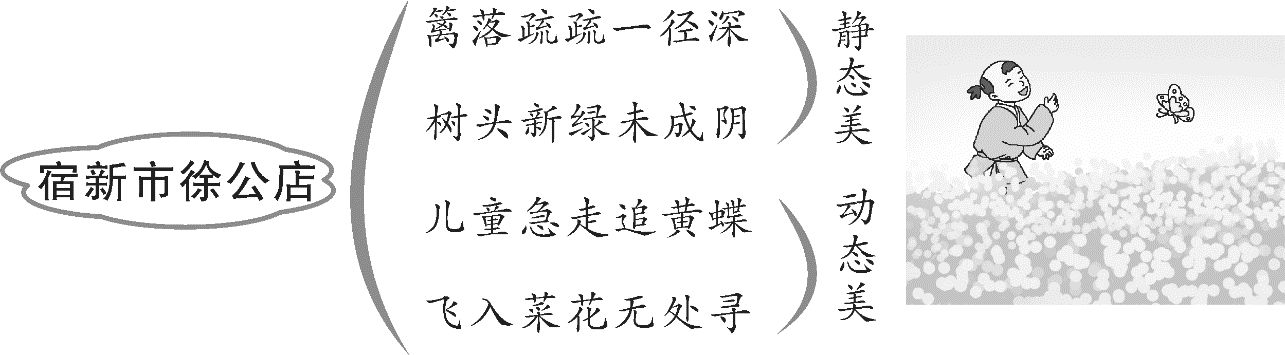 第2课时《四时田园杂兴（其二十五）》课时目标1.认识“杂”字，会写“杂、稀”等4个字。2.正确、流利、有感情地朗读《四时田园杂兴（其二十五）》，背诵《四时田园杂兴（其二十五）》。3.想象诗句描绘的情景，体会作者表达的思想感情。一、复习故知,导入新课1.以题目导入:齐读《四时田园杂兴》(其二十五)2.看到“田园”二字,你想到什么?哪位同学能分享一下?3.回顾学过的有关乡村的古诗有哪些。(《村居》《所见》……)4.简介作者。(1)你知道这首诗的作者是谁吗?谁来说说你对这位诗人的了解?(2)介绍作者:播放课件资料“范成大的简介”。 二、初读课文,扫清字词障碍 1.初读正音。注意生字,要读得字正腔圆、准确流利、有板有眼。指名认读生字。(出示生字卡片)读通诗文。(注重纠正字音)2.注意节奏。(1)听范读。(出示课文朗读)(2)自主练习朗读。(朗读诗歌,要求准确、流利,读出诗的节奏。)(3)指名试读,评议。(4)教师示范指导。三、再读课文,品读感知1.再读课文,想象作者描绘的乡村场景。(读注释)2.交流感想。透过文字与画面你还能看到什么场景?请同学们结合生活体验分享一下。(农家忙)3.朗读节奏。(出示朗读的节奏)梅子/金黄/杏子肥,麦花/雪白/菜花稀。日长/篱落/无人过,惟有/蜻蜓/蛱蝶飞。4.理解诗意。自由读文,借助注释或工具书查阅自己不明白的词语,理解诗意。不懂的地方做上记号。小组讨论,集体交流。(译文:梅子已经变成金黄色,杏子果实肥硕;荞麦扬花,一片雪白,油菜花倒显得稀稀落落。天长了,篱笆前没有人经过,只有蜻蜓和蝴蝶绕着篱笆飞来飞去。)你最喜欢诗中哪一句?读出你的喜爱与赞扬之情,并评价。指名说。(加强对诗意的理解)在美丽的田园里,果子快要成熟了,荞麦花雪白成片,油菜花金黄稀疏,蜻蜓蝴蝶飞舞,寄托着收获的希望,多么令人向往的生活呀!齐读本诗。其实很多诗人都喜欢田园风光的美丽和农村生活的恬静,他们写下了大量的田园诗篇。请看南宋翁卷的《乡村四月》。(体会又忙又乐的心情)5.有感情地朗读《四时田园杂兴》(其二十五)。四、总结全文,拓展延伸1.再读古诗,感受自然之美。2.全班齐诵,感受大家在田间忙碌劳作之美。3.引导学生说说学习古诗的感受。4.有感情地背诵给父母听。板书设计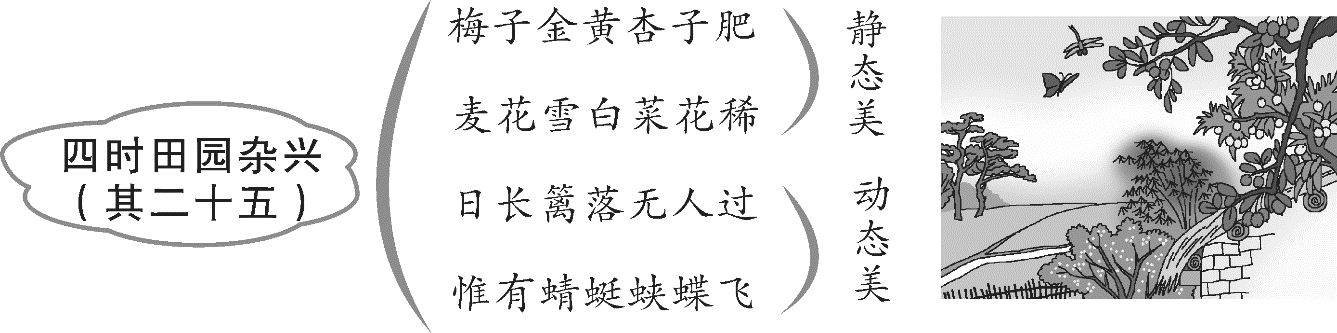 第3课时《清平乐·村居》课时目标1.认识“锄、剥”2个生字，会写“茅、檐”等6个字。2.初步了解有关词的知识。3.正确、流利、有感情地朗读课文，背诵《清平乐·村居》。一、直接导入,明确诗题1.导入:同学们,这节课我们来学习南宋著名词人辛弃疾的一首词——《清平乐·村居》。2.板书诗题,齐读诗题。3.解题:看到“村居”这个词,你想到了什么?大家的想象力都很丰富。教师指着板书“清平乐(yuè)”,请再齐读一遍“清平乐”,读了这个词,你有什么样的感觉呢?(给人一种宁静、闲适的感觉。)4.师简单介绍:“清平乐”是词牌名,“清平乐”是一首曲子,是用来演奏的。用它作词牌的词一般给人一种宁静、平和、舒适的感觉。5.那就带着这种感觉一起来读《清平乐·村居》。二、初读课文,扫清字词障碍1.请同学们自由朗读课文,要把课文读得准确流利,富于感情。2.学生自读:谁先来读给大家听?(教师正音)3.指导书写“锄豆”的“锄”。4.指名学生朗读。5.齐读全词,读的同时请注意观察,这首词与前面的两首诗有什么不同?(这首词的特点:有长短句,有词牌名,分上下两片。)6.请同学们默读这首词,看看有哪个字、哪个词语、哪个句子不理解。学生自主学习,还可以共同讨论交流。7.讨论交流。我们先来交流一下,经过讨论解决了哪些问题?(1)你们是怎么理解“翁媪”的?(“翁”是什么?请大家看这个字的上面,是一个“公”字,“翁”指老公公。“媪”左边是一个“女”字,是指老婆婆、老奶奶。所以“翁媪”就是指老翁、老妇。)(2)“锄豆”这个词的意思是什么? (“锄豆”这个词不能按字面意思理解,需要联系上下文。联系上下文,你们能猜出这个词语的意思吗?“锄豆”就是锄豆田里的杂草。)三、再读课文,感受韵律1.我们理解了词语的意思之后,再来读一读这首词,就会有更深刻的理解了。2.听到你们读,老师也特别想读一读。教师入情入境地范读。3.教师朗读,学生注意老师朗读的方法。教师简单介绍:请读这三个字,“小”“草”“媪”(课件闪烁),发现了什么?(这三个字最末有相同的韵母,都有“ao”。)韵母相同或相近,这就是押韵。古人写诗、写词讲究押韵,所以诗词读起来朗朗上口。大家读读词的上片,感受一下。(生练习读)看看词里面还有哪些字押韵?(“东”“笼”“蓬”)读一读,再次感受一下。我们再一起读一读。四、品读诗词,展开想象1.品读乡村美景。好词需要细细品,下面用我们的想象去品出词中的图画。我们首先来欣赏一下这家的居住环境。谁来读词的一、二两句?你从这两句中体会到了什么?美丽的风景不仅要用眼睛去欣赏,还要学会用耳朵去聆听!(课件播放潺潺的溪流声)让我们美美地读一读吧。其实“茅檐”透露的是用泥巴垒的墙,茅草盖的房,又矮又小,很简陋,为什么还能带给我们美的感觉呢?(老师简介:很多诗人都有“茅檐”情结,“茅檐”这个词在诗人的笔下频频出现。)一个“茅檐”,一下子就把我们带到了一个充满乡土气息的、宁静的、诗意的小乡村里去。让我们把这种美好的感觉读出来。生一齐朗读。想象画面:茅檐低小,溪上青青草。醉里吴音相媚好,白发谁家翁媪?(画面:一所茅屋又低又小,紧靠着一条小溪,溪边长满了碧绿的草。听见茅屋里有人操着柔媚的当地方言,带着醉意在互相逗趣、取乐,那满头白发的老人是谁家的老翁、老妇?)2.品读人物画面。在这样美的环境里住着怎样的一家人呢?请接着读下片。这一家你最喜欢谁?为什么?(预设:我最喜欢小儿,因为他很可爱。)从哪里可以看出小儿可爱呢?(“最喜小儿亡赖,溪头卧剥莲蓬。”)那作者为什么说小儿“亡赖”呢?(“亡赖”同“无赖”,实际上是说小儿顽皮、淘气。)哪个字最能看出小儿可爱呢?(从“卧”字可以看出小儿可爱。)想象“卧”是什么样的姿态?“卧剥莲蓬”的样子你能想象出来吗?(学生想象:小儿很专注,很认真,还会哼着歌,还可能仰着,高兴了就打个滚,摇头晃脑,晃动着小脚,侧着身子,用手托着头……)师小结提升:是的,小儿卧的姿势可多了,他愿意仰着就仰着,愿意侧着就侧着,愿意趴着就趴着……他是多么快活、自由自在、幸福、惬意……难怪冰心奶奶说,“除了宇宙,最可爱的只有孩子”,通过你们的声音来表现出这种惬意吧。想象画面:大儿锄豆溪东,中儿正织鸡笼。最喜小儿亡赖,溪头卧剥莲蓬。(画面:茅屋外,老夫妇的大儿子在小溪东边的豆田里锄草,二儿子正忙着编织鸡笼。可爱调皮的小儿子最讨人喜欢,他正趴在溪边剥着刚刚摘下的莲蓬。)师讲解:诗中的翁媪虽然青春不再,容颜已老,可是他们的童心未泯。人们常说老小孩儿,其实老人往往和孩子一样可爱。同学们来仔细看图,两位白发苍苍的老人靠得很近,相互亲热地聊天,这就是——“相媚好”。五、多层朗读,品读诗词1.带着感情来朗读。(1)学生自己练习朗读。(2)在小组内展示朗读。(3)选代表全班展示朗读。2.师生合作引读。喜欢老人们,这么亲密地、甜蜜地说着话,聊着家常,读出他们的——“相媚好”。喜欢大儿,读出他的——勤劳。喜欢中儿,读出他的——心灵手巧。六、展开想象,拓展延伸1.展开想象的翅膀,如果此时大儿、中儿、小儿听到老人甜蜜的交流,他们又会说些什么呢?同学们,你们觉得这一家人生活得怎么样?(温馨幸福、美好)你们看,他们每个人都在做自己喜欢做的事,干自己喜欢干的活,真是各得其乐。让我们带着这种快乐来读一下吧:师引读——茅檐低小,溪上青青草。醉里吴音相媚好,白发谁家翁媪?大儿锄豆溪东,中儿正织鸡笼。最喜小儿亡赖,溪头卧剥莲蓬。仅仅是“翁”和“媪”醉了吗?还有谁醉了?(诗人、我们)你醉了,我醉了,大家都醉了。(放音乐,配乐朗读)让我们闭上眼睛,吟诵这首词。听了同学们的吟诵,老师仿佛看到了一幅画,仿佛听到了一个娓娓道来的故事。让我们再来美美地吟诵一遍!2.延伸补充。老师有一个问题:作者为什么会对这样一个普通农家人的生活如此向往呢?请同学们读一读下面的资料吧。(补充资料:辛弃疾出生在风雨飘摇的南宋王朝,那时宋朝的大部分江山已被金人占领,辛弃疾从小就立志平定中原,收复河山。但是软弱无能的南宋朝廷却一味地向金人求和。由于主和派的排挤、打压,辛弃疾被发配到江西上饶等偏僻的小乡村。在小乡村,辛弃疾一待就是二十年。然而,在这二十年里,中原百姓每天都在金人铁蹄的践踏下生活,辛弃疾很想救民于水火,却无法施展抱负。在一个风雨交加的夜晚,一位六十八岁的老人僵卧病榻,高呼:“杀贼!杀贼!”然后愤然离世。)3.让我们再次背诵这首《清平乐·村居》。板书设计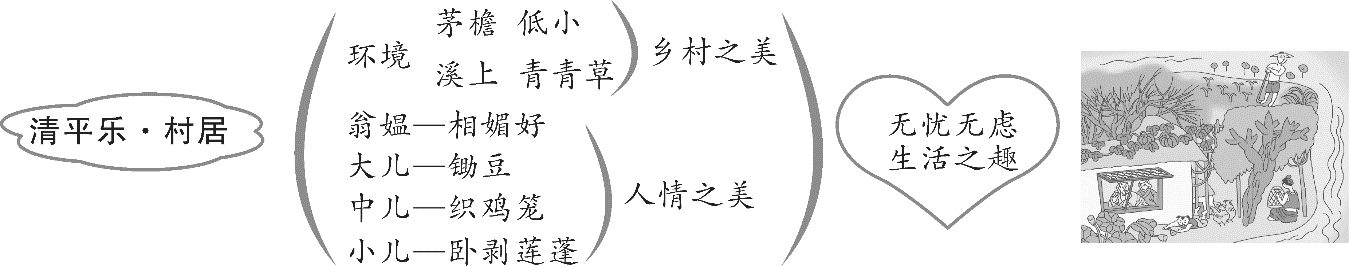 2 乡下人家教学目标1.认识“构、芍”等11个生字，会写“构、饰”等15个字，正确读写“屋檐、构成、装饰”等17个词语。2.有感情地朗读课文，想象画面，体会作者对乡村生活的热爱之情。3.学习作者通过描写和乡下人家最密切相关的景物来抒发感情的表达方法。4.积累好词佳句。教学重难点有感情地朗读课文，想象画面，感受乡村生活的美好，体会作者对乡村生活的热爱之情。教学准备1.预习提纲：课文预习作业。2.准备资料：多媒体课件。教学课时  2课时第1课时课时目标1.认识“构、芍”等11个生字，会写“构、饰”等1５个字，正确读写“屋檐、构成、装饰”等17个词语。2.能正确、流利、有感情地朗读课文，整体感知课文内容。3.理清课文层次，归纳课文描写的乡下生活的场景。教学过程一、复习故知,导入新课 1.回顾古诗:同学们,乡村生活是美好的,像一幅画卷,一起回忆一下古诗《宿新市徐公店》、《四时田园杂兴》(其二十五)、《清平乐·村居》。2.导入新课:还有一位老人,他离开家乡几十年了,后来终于又回到了阔别已久的家乡,当看到家乡的美丽景色,禁不住写下了这样一篇美文——《乡下人家》,请齐读课题。(板书课题)二、初读课文,扫清字词障碍1.提出读书要求:自己小声读课文,遇到生字要借助拼音读一读。2.认读生字新词。3.指导书写课后田字格中的字。着重分析指导“构、饰、蹲、率、倘、眠”。教师在黑板上的田字格中示范指导,学生仿写。(“构”是左右结构,右边是“勾”,不要写成“勺”。“蹲”是左右结构,右边“尊”中的短横一定不能忘记写。)三、再读课文,整体感知1.朗读课文,作者用一句话概括了他眼中的乡下人家,请用横线画出来。(乡下人家,不论什么时候,不论什么季节,都有一道独特、迷人的风景。)2.通读课文,作者介绍了哪几道独特、迷人的风景?请简单概括一下。(瓜藤攀檐图、鲜花绽放图、雨后春笋图、鸡鸭觅食图、院落晚餐图、秋夜睡梦图。)四、关注有新鲜感的语句1.自由朗读课文,并用直线画出表现独特、迷人风景的句子。2.把自己感兴趣的段落和同组同学交流,并进行批注。五、课堂小结初读课文后,你感受到了什么?(乡下人家朴实、自然、和谐、充满诗意的乡村生活。)第2课时课时目标1.能抓住关键语句，边读边想象画面，体会乡村生活的美好。2.学习作者抓住乡村景物的特点，用准确生动的语言进行描写的方法。教学过程一、复习故知,导入新课1.指名朗读生字新词,检查学生掌握情况。 2.导入新课:通过上节课的学习,我们已经感受到了乡下人家的独特。这节课我们继续学习,看看乡下人家的生活到底是什么样子的。二、品读课文,感悟体会(一)整体品读。1.乡下人家的一幅幅画面展现在我们眼前,课文是围绕哪句话写的?(乡下人家,不论什么时候,不论什么季节,都有一道独特、迷人的风景。)2.读句子,抓住关键词语理解体会。(独特、迷人)3.课文围绕乡下人家的独特、迷人描写了哪些乡村风景,你最感兴趣的一处是哪里?(二)根据学生的沟通,依次进行品读感悟。1.品读第1自然段。(1)要求:哪些同学被屋前瓜架吸引住了,就请站起来、读出来。出示课件:“青、红的瓜,碧绿的藤和叶,构成了一道别有风趣的装饰,比那高楼门前蹲着一对石狮子或是竖着两根大旗杆,可爱多了。”(2)那你能说出这句话运用了什么修辞手法吗?(对比)师:对比之下,瓜架让人觉得——生:可爱多了。生机勃勃……师:同学们,这是我们今天游览的第一站——乡下人家屋前瓜架。谁想来说说自己的感受。(指名学生说)2.品读第2自然段。过渡语:乡下人家不但屋前有别有风趣的瓜架,门前还有令人眼前一亮的鲜花绽放。(1)课件播放芍药、凤仙、鸡冠花、大丽菊的图片。师:你能用哪些优美的词语来形容如此美妙的画面呢?生:百花齐放、芬芳扑鼻、鸟语花香、五彩缤纷……师课件出示句子:“有些人家,还在门前的场地上种几株花,芍药,凤仙,鸡冠花,大丽菊,它们依着时令,顺序开放,朴素中带着几分华丽,显出一派独特的农家风光。”(学生齐读)师:“朴素”和“华丽”本来是一对反义词,但用在这里毫无违和之感。乡村的花随意地种在门前的场地上,不像城市里的花有漂亮的花盆、花瓶来衬托,有美丽的彩纸来包装,因此可以称得上“朴素”。但它们色彩鲜艳,光彩照人,又是“华丽”的,因此称其为“朴素中带着几分华丽”。(2)研读:同学们,乡下人家门前的鲜花让人如痴如醉,屋后的风光也别有一番景象。瞧,几场春雨过后,鲜嫩的春笋迫不及待地探出头来。课件出示句子:“几场春雨过后,到那里走走,常常会看见许多鲜嫩的笋,成群地从土里探出头来。”谁来读读写竹笋的句子?其他同学认真听,体会一下。你刚才是怀着怎样的心情读“探出头来”的?把“探”换成“钻、伸、冒”可以吗?(好奇、渴望、兴奋、激动……)(不可以。这句话写春天下雨后竹笋长得很多很快,形象地呈现了“雨后春笋”的美妙画面。尤其是“探出头来”,拟人化的手法让人感到嫩笋长势的迅速,嫩笋如同一个个淘气顽皮的娃娃在和人捉迷藏一样从土里探出头,充分展示了春笋勃勃的生机。) (3)带着小春笋们的渴望、迫切的心情再来读一读句子。(生齐读句子)3.默读第3自然段。(1)过渡语:农家小院的植物生机勃勃,动物也是悠闲自在,你们看谁来了?(课件出示:小鸡觅食。)(2)指名读读,读完思考:我看到了(　　　)的母鸡,(　　　)的公鸡,它们走来走去干什么呢?这么慈爱的母鸡、尽职尽责的大公鸡,请大家带着幸福快乐的语气齐读。4.品读第4自然段。过渡语:除了母鸡、大公鸡,作者还生动地描写了哪种小动物?(鸭子)出示:“他们的屋后倘若有一条小河……它们也从不吃惊。”(生自由读句子)想想:除了鸡、鸭,乡下人家还会养些什么动物呢?(狗、鹅、羊……)小结:这些动物、植物和乡下人家快乐地生活在一起,是多么和谐呀!5.品读第5、6自然段。(1)再读一读他们之间和谐相处的画面。(生读)乡下人家的生活就是这样平淡,但平淡中也不乏甜美。乡下人家就是吃晚饭也这么美。(师生接读)(2)文中把纺织娘的叫声说成是唱歌,赛过催眠曲,谁来读读它的歌声?(缓缓的、柔柔的,像催眠曲)(指名读)这是什么写法?(拟人)谁再来给大家读读?三、仿写练笔,拓展延伸你们眼中乡村的景致是什么样子的?学习作者的一些写法,来写一写我们身边的乡下人家的风景或者是你喜欢的一处景物。板书设计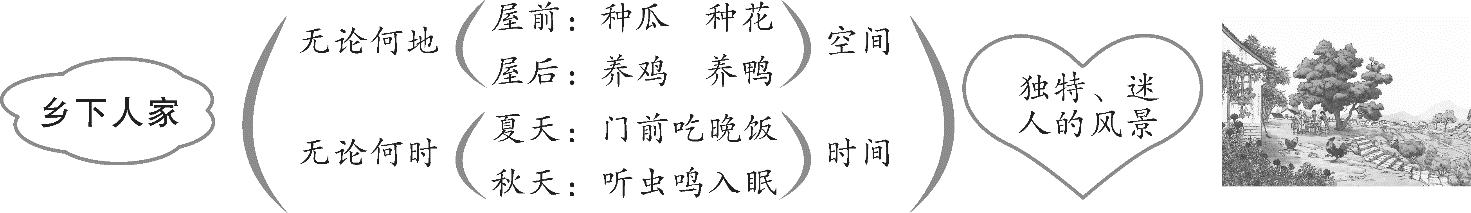 3天窗教学目标1.认识“慰、藉、瞥”3个生字，会写“慰、藉”等10个字，正确读写“慰藉、扫荡”等13个词语。2.能正确、流利、有感情地朗读课文，了解天窗给乡下孩子们带来的无尽遐想和无穷快乐。3.抓住关键语句，体会小小的天窗是孩子们“唯一的慰藉”，理解作者对天窗的特殊感情。教学重难点1.读懂“小小的天窗是你唯一的慰藉”，了解天窗给乡下孩子们带来的无尽遐想和无穷快乐。2.能抓住重点词句，理解孩子们是怎样从“无”中看出“有”，从“虚”中看出“实”的。教学准备1.预习提纲：课文预习作业。2.准备资料：多媒体课件。教学课时  2课时第1课时课时目标1.认识“慰、藉、瞥”3个生字，会写“慰、藉”等１0个字，正确读写“慰藉、扫荡”等13个词语。2.能正确、流利地朗读课文，整体感知课文主要内容，理清课文脉络。教学过程一、创设情境,导入新课 1.回忆生活:同学们,童年生活是美好的,一起回忆一下你最喜欢的是什么。2.导入新课:今天我们所学习的这篇课文《天窗》是著名作家茅盾写的,这是一篇优美的散文。下面我们就一同来领略一下天窗的乐趣。请齐读课题。(板书课题)二、初读课文,扫清字词障碍1.自由朗读课文,要求:小声读课文,遇到生字要借助拼音多读几遍。2.认读生字新词。着重指导:慰藉(jiè)　一瞥(piē)3.指导书写课后田字格中的字。课件出示生字,指名读,同位读,小组朗读。着重分析、指导“慰、藉”。教师在黑板上的田字格中示范指导,学生仿写。(“慰”是上下结构,上边是“尉”。“藉”是上下结构,上边是“艹”,一定不能写成“”。)三、再读课文,了解天窗1.学生朗读课文,说说从中了解到什么。2.学生讨论、交流:天窗开在哪里?(乡下人在屋顶开一个小方洞,装一块玻璃,叫作“天窗”。)四、朗读课文,小组交流1.自由朗读课文,思考:为什么要开天窗?用直线画出相关的句子。(碰着大风大雨……黑得像地洞里似的。)2.学生把自己画出的段落和同组的同学交流交流,并进行批注,还可以写写发现的问题或者自己的感受。五、课堂小结　谈谈读完课文后的感受。(天窗的神奇、有趣)第2课时课时目标1.理解课文内容，了解天窗给乡下孩子们带来的无尽遐想和无穷快乐。2.抓住关键语句，体会小小的天窗是孩子们“唯一的慰藉”，理解作者对天窗的特殊感情。教学过程一、复习故知,导入新课 1.课件出示生字新词,指名朗读,检查学生对生字新词的掌握情况。 2.导入新课:通过上一节课的学习,我们已经感受到了天窗的趣味。这一节课我们要继续学习这篇课文,看看天窗到底有何神奇之处。二、品读课文,感悟体会 (一)自由朗读课文并思考:在什么情况下,天窗成了孩子们唯一的慰藉?学生结合插图和课文内容,边读边画出相关语句。 (二)根据学生的交流,依次对相关语句进行品读。1.品读:“夏天阵雨来了时……小小的天窗是你唯一的慰藉。”“慰藉”是什么意思?为什么说天窗是慰藉呢?(课文第4、5自然段的语句)夏天阵雨来了时,透过这扇天窗,文中的孩子看到了什么?又想到了什么?(出示句子)雨脚在那里卜落卜落跳……你想象它们的威力比你在露天真实感到的要大十倍百倍。2.把孩子看到的和想到的连起来读一读,想一想:如果将“雨脚”“一瞥”分别换成“雨点”“一闪”,好不好?(不好。“雨脚”“一瞥”凸显了孩子眼光的独特,令人感受到童心的跃动,体现了作者遣词造句的精当。)从小小的天窗看到的只是闪电、雨,想象到的却是无穷无尽的,难怪作者说——出示课件:“发明这天窗的大人们,是应得感谢的。因为活泼会想的孩子们知道怎样从‘无’中看出‘有’,从‘虚’中看出‘实’,比任何他看到的都更真切,更阔达,更复杂,更确实!”3.品读“晚上……小小的天窗又是你唯一的慰藉”。指名朗读第6自然段,引导学生从“逼”字读出孩子的心情。引导:是啊,孩子还想在月光下的草地河滩再玩会儿,不想休息,也睡不着,他又想起了那属于自己的小小的可爱的天窗。这时,天窗又给了孩子怎样的慰藉?学生自由朗读第7自然段,用双直线画出“看到的”,用波浪线画出“想到的”。(出示句子)一粒星——无数闪闪烁烁可爱的星。一朵云——无数像山似的、马似的、巨人似的奇幻的云彩。掠过的一条黑影——这也许是灰色的蝙蝠,也许是会唱歌的夜莺,也许是霸气十足的猫头鹰。指名朗读这些句子,学生谈谈感受。(夜的美丽神奇)师生共同合作朗读,用声音传递夜的美丽神奇,体会天窗的神奇、有趣。小结:看到的只是一粒星、一朵云、一条影,想到的却是夜的美丽神奇,难怪作者说——出示课件:“发明这天窗的大人们,是应得感谢的。因为活泼会想的孩子们知道怎样从‘无’中看出‘有’,从‘虚’中看出‘实’,比任何他看到的都更真切,更阔达,更复杂,更确实!”三、朗读全文,升华情感1.学生自由、有感情地朗读全文,师生再次走近天窗,从课文的文字中感受这份神奇之美。2.齐读:发明这天窗的大人们,是应得感谢的。因为活泼会想的孩子们知道怎样从“无”中看出“有”,从“虚”中看出“实”,比任何他看到的都更真切,更阔达,更复杂,更确实!(课件出示)四、拓展延伸,布置作业1.总结全文:小小的天窗一次又一次成为孩子们唯一的慰藉,发明天窗的大人们应该被感谢。从课文中,我们感受到了风雨雷电的威力无比、夜的美丽神奇、天窗的无限魅力,所以我们感谢写下《天窗》的茅盾先生!2.作业:和父母讲一讲“天窗”的故事吧。板书设计 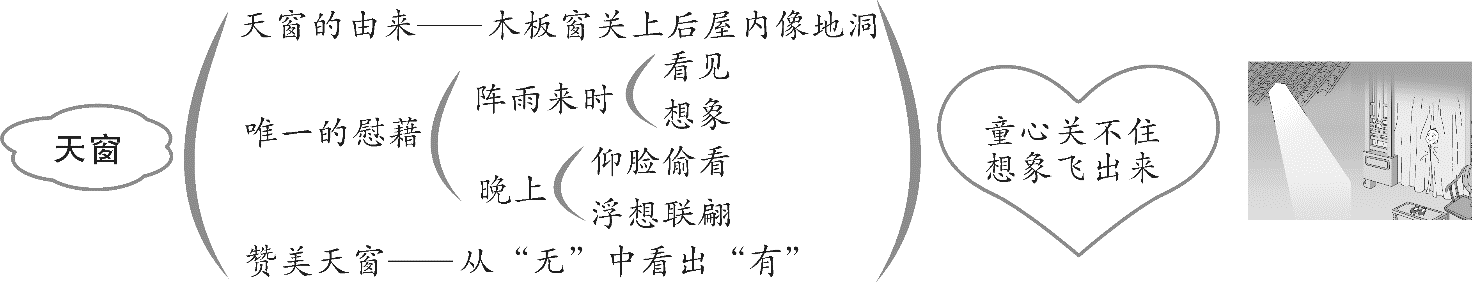 4*三月桃花水教学目标1.认识“绮、谈”2个生字，读准多音字“和”。2.有感情地朗读课文，体会优美的语言，感受作者对桃花水的喜爱与赞美之情。教学重难点有感情地朗读课文，体会优美的语言，感受作者对桃花水的喜爱与赞美之情。教学准备1.预习提纲：课文预习作业。2.准备资料：多媒体课件。教学课时  1课时教学过程一、激发兴趣,导入新课 师:今天,老师要带你们去三月的桃花水边。想一想:我们会领略到怎样的风景呢?(板书课题)二、初读课文,扫清字词障碍1.自读课文:学生选择自己喜欢的读书方式,把课文读通顺、读正确,把比较难理解的词句多读几遍。2.指名分节朗读,教师相机订正错误的读音。3.结合学生的质疑辨析字音、字形。绮　谈　和(多音字)4.小组朗读,初谈印象。学生以小组为单位,齐读课文,互相检查是否读准字音。师:这篇课文描写的三月桃花水,给你们留下了什么样的印象?(三月桃花水是美丽、迷人、令人陶醉的。)我们应该用怎样的语气来朗读课文?(欢快、愉悦)三、再读课文,品读感知1.交流第1自然段。(1)学生自由朗读:读得流畅而有感情。思考:这两句话运用了什么修辞手法?运用了什么句式?在课文中找出和这两句话对应的段落。(运用了比喻和拟人的修辞手法。疑问句。分别对应第3、4自然段和第5、6自然段。)教师引读体会:“是什么声音”——三月桃花水的水声(把流水声比喻成小铃铛的声音,清脆悦耳。)“是什么光芒”——三月桃花水的水面(把明镜般的水面比喻成丝绸,明亮耀眼。)2.指名读第2自然段。思考:当你读这一段时,你眼前会出现什么样的景象?(课件展示)根据学生的回答,教师相机点拨:“啊,河流醒来了!”——一个语气词“啊”,表现了作者乍见春水的兴奋之情;一个“醒”,把被束缚一个冬天的河水重获新生的喜悦写活了。(拟人)流动的水在舞动朝霞,水中的浪花、漩涡,在作者笔下成了“桃花”“酒窝”。(比喻)男生、女生合作朗读描写“水声”“水面”的段落。3.朗读课文第3~6自然段。作者运用了哪些修辞手法?找出来,读一读,思考:作者为什么这样写?(把桃花水比喻成“竖琴”“明镜”,第6自然段运用了排比、拟人、比喻的修辞手法,描写了春天里美好的事物,生动形象地突出了三月桃花水的美丽。)4.学生自由朗读最后一个自然段。结尾表达了作者怎样的感情?(抒发了作者对春天和大自然的热爱之情。)让我们再来齐读课题,读出你们的理解。四、回顾总结,拓展延伸1.回顾总结:反复朗读课文中优美的句段。2.有感情地朗读课文第6自然段,发挥想象:如果你是三月桃花水,你会对燕子、垂柳、姑娘等照在水面的朋友说些什么?板书设计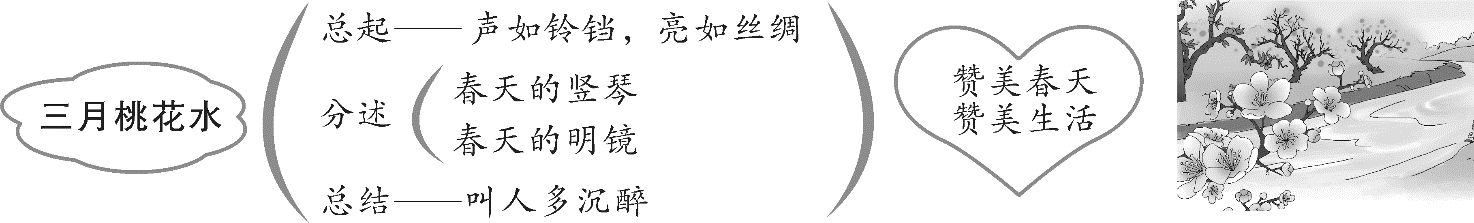 口语交际：转述教学目标1.学习把一些事情转述给别人。转述事情时，要弄清要点，不要遗漏主要信息。2.转述时注意人称的转换。3.跟别人转述时能做到态度自然大方，有礼貌。教学重难点转述时，弄清要点，不要遗漏主要信息。教学准备多媒体课件。教学课时  1课时教学过程一、谈话导入,激发兴趣 1.在生活中,我们往往会遇到很多很多的事情,在解决这些事情的过程中,人们常常请人把话转告给别人,这就叫“捎话儿”,也叫“转述”。今天我们来学习口语交际——转述。(板书课题)2.齐读课题。二、结合通知,把握要点1.谈话:让我们来看这个通知,动动你的小脑筋,想想怎么来转述呢。通　　知本周五(3月23日)下午两点,在本班教室召开家长会,交流家庭阅读情况,评选“书香家庭”。温馨提示:(1)请家长带好纸、笔,以便记录和填写选票。(2)因为学校停车不便,建议家长选择公共交通工具。(3)请提前十分钟到会场。开会期间请自觉遵守会场秩序:关闭手机,不随意走动,保持安静。 新华路小学四年级(3)班3月21日2.思考:根据上面的通知,转述应该注意哪些问题?(1)自己先认真读一读上面的通知,想一想自己该怎样转述。(2)引导学生进行思考。3.转述要求:转述应注意:转述别人的话,首先要听清、记准别人的话,别弄错;转述的时候,要把原话说清楚、说明白,不然就会耽误事。教师引导学生思考:这个通知该怎么转述?引导学生针对不同意见进行交流,从而达成共识。讨论后小结: 转述要求。(1)转述时,弄清要点,不要遗漏主要信息。(2)要注意人称的转换。三、小组讨论,学生互动1.阅读通知,小组讨论。2.分成小组,进行讨论。在讨论时,小组成员分别讲述对这个通知转述的方式,表达对这个问题的看法。讨论时,听到不同意见,要换位思考,积极沟通。四、创设情境,练习转述1.向父母转述学生分角色扮演爸爸、妈妈、女儿、儿子,由儿子或者女儿向爸爸或妈妈转述通知的内容。2.其他学生做倾听者,听后进行评价,并进行新一轮的转述。3.拓展活动。小组内开展转述活动,各小组创设不同的情境,练习转述。4.小结:让我们运用这次口语交际学到的好方法来解决生活中遇到的转述内容吧!板书设计转述 注意:听清、记准　说清楚、说明白要求:要抓住要点,不遗漏　　要注意人称的转换习作：我的乐园教学目标1.培养学生认真观察的好习惯。2.学习按一定的顺序将自己的乐园写具体。3.写出自己的感受，能运用恰当的方式表达自己的感情。教学重难点认真观察，将自己的乐园按一定的顺序写具体；明确中心，突出乐园的特点，写出自己的感受，做到有景有情。教学准备多媒体课件。教学课时  2课时第1课时课时目标明确习作要求，选择材料，学习按一定的顺序介绍自己的乐园。教学过程一、导入新课，明确目标1.谈话导入（1）师：在同学们的生活中，有没有让你们感到快乐的地方呢？如，美丽的水乡小镇，热闹的游乐场，浸润书香的书店，小区附近的小树林……每个人都有自己的乐园。你的乐园是什么样子的？你最爱在那儿干什么？（2）板书作文题目：我的乐园。2.明确目标。（1）师引导:每个人的生活环境不同，爱好不同，能给自己带来快乐的地方也就不同。怎样把你的乐园介绍给大家呢?怎样介绍才更有条理，让大家感受到你的快乐呢?请同学们打开课本读一读，相信大家一定能找到答案。（2）确定习作主题：介绍自己的乐园。（3）明确习作要求。①写作范围：我的乐园。②写作要求：介绍清楚自己的乐园在哪儿，是什么样子的，自己最喜欢在那儿干什么。③生讨论交流自己的乐园在哪儿，是什么样子的。④生讨论交流，明确自己要写的内容。二、学习范例，打开思路 1.明确要求，理顺思路。（1）明确要求，找“乐园”。师引导：同学们都有属于自己的乐园，再读读课本上的习作要求，看看还有哪些地方是我们的乐园。课件出示：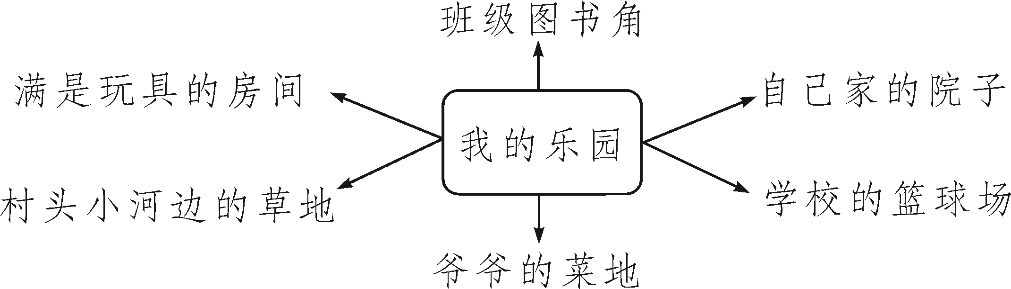 （2）结合实际，定“乐园”。①生交流，说“乐园”。示例1：乐园可以是在学校，可以在家里，可以是乡下，也可以在城市里。示例2：学校除了班级图书角、篮球场是我的乐园外，教室的走廊、操场也是我的乐园。②出示导图，发散思维。课件出示：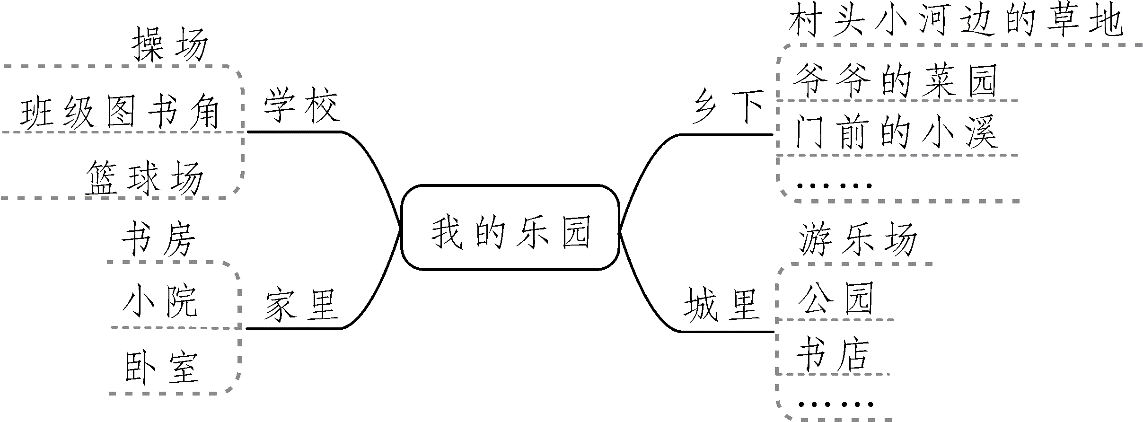 2.回顾课文，确定顺序。（1）看提纲范例，思“顺序”。（出示课件）（2）默读提纲，说“顺序”。①师引导：读了课文中的提纲，你认为应该怎样写自己的乐园？②生交流。示例1：要按一定的顺序写。（课件出示：按一定的顺序）示例2：先写乐园是什么样子的，再写最爱在那儿干什么，最后写乐园带给自己怎样的快乐。（3）回顾课文，理“顺序”。①师引导:回忆一下我们这单元学习的课文，哪篇文章是按照这样的顺序来写的?②生小组讨论后交流。（4）口头交流，做好铺垫。师引导：我们已经知道了按照怎样的顺序介绍自己的乐园了，下面请同学们思考一下，你打算怎样把你的乐园有条理地介绍给大家呢？（生小组内交流后，师指名交流，师生评议）3.仿照范例，填写表格。课件出示：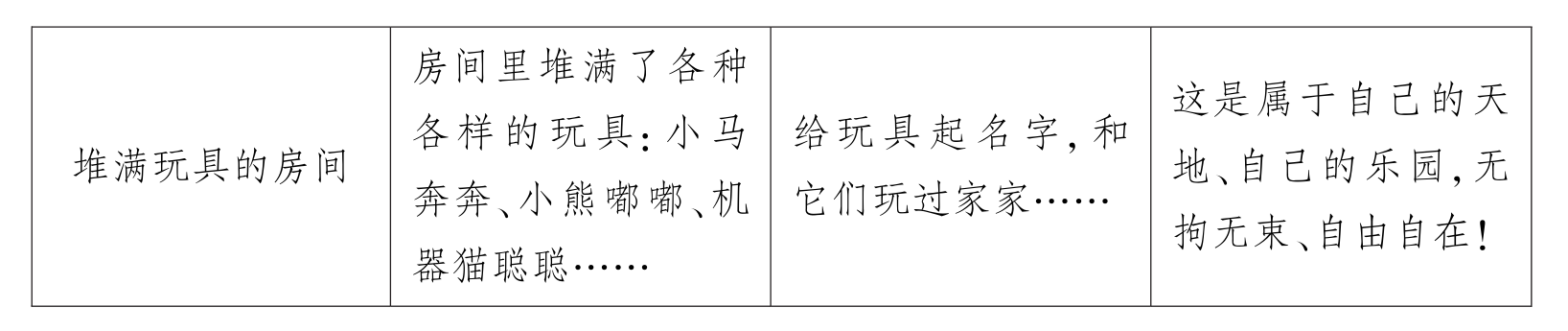 （1）师述：现在请大家按照书上的例子将交流的内容写一写吧！（2）生填写表格后交流，师相机指导。三、布局谋篇，动笔练习1.布局谋篇。（1）师引导：刚才大家填写的表格，其实就是你们要写的作文提纲。仔细观察提纲，谁来说说，我们这次习作应该注意些什么？（2）明确思路。①理清条理：写作文之前，应该先有个思路，动笔之前先要想好开头写什么，中间写什么，最后写什么。（板书：开头中间结尾）②明确每部分的写作内容。课件出示：            开头：介绍我的乐园在哪儿，其周围的环境情况或大致特征（总写）我的乐园    中间：我在乐园里最爱干什么，如，放风筝、看天空晚霞的变化等（分写）结尾：写出乐园带给我的快乐（总写）③详略安排。师引导：读读这个提纲，你认为这篇文章的详略应该怎么安排？④示例：我在乐园里最爱干的事重点写；乐园在哪儿，是什么样子的可以略写。（相机板书：重点——最爱干的事美景）2.动笔习作。（1）师引导：同学们还犹豫什么，赶快拿起手中的笔，将你们刚才交流的内容写下来吧，注意要把乐园的特点写具体哦！（2）生习作。（出示例文）第2课时课时目标通过欣赏与对比，明确习作中心，找出自己作文中的优点与不足，进行修改。教学过程一、例文欣赏，明确中心1.导入新课。师导入：上节课我们已经完成了习作，这节课我们一起欣赏两篇文章，谈谈自己的想法。2.例文解读。（出示2篇例文）3.生自由读例文。4.交流感受。示例1：写作文的时候，恰当运用比喻、拟人、排比的修辞手法，能让文章更生动。示例2：写自己在乐园里最爱干什么事的时候，可以融情于景，边写景边叙事。示例3：写在乐园里发生的事要有详有略，不能“面面俱到”。示例4：两篇文章都在开头和结尾互相照应，点明了中心。二、取长补短，修改习作1.取长补短。（1）师引导：“文章不厌百回改。”好文章是改出来的，读了上面两篇文章，我们有这么多的收获，下面也请同学们把自己的习作读给其他同学听，听取他们的建议吧！（2）同桌互读互改。①生把自己的文章读给同桌听。②互相提建议：这篇习作好在哪里，不好在哪里，应该怎样修改。2.修改习作。（1）生动笔修改自己的习作。（2）师指名读修改后的作文，师生共同评议。3.师小结：这节作文课，我们学会了怎样具体地向别人介绍自己的乐园，知道了如何在叙事的过程中融情于景，突出乐园的特点，也明白了写的时候要有详有略，这样才能更加突出中心，表达自己的情感。板书设计我的乐园乐园有哪些乐园有什么特点带给你怎样的快乐语文园地一教学目标1.与同学交流从课文词句中体会到的作者所表达的情感或想法。2.积累与城市或乡村生活有关的词句，能选用词语说句子；能根据提示想象画面，仿照例句写句子。3.积累《卜算子·咏梅》。教学重点1.与同学交流从课文词句中体会到的作者要表达的情感或想法。2.积累《卜算子·咏梅》。教学难点积累与城市或乡村生活有关的词句；能根据提示想象画面并仿写句子。教学准备多媒体课件。教学课时  2课时第1课时课时目标1.与同学交流从课文词句中体会作者所表达的情感或想法。2.积累与城市或乡村生活有关的词句，能选用词语说句子。教学过程一、回顾课文，交流方法1.师导入：同学们，这一单元我们学了哪些课文？(相机出示《古诗词三首》《乡下人家》《天窗》《三月桃花水》)这些课文都是写悠闲自在的田园生活的。作者是怎样表达出自己的思想感情的呢？今天我们将在“语文园地”中揭开其中的奥秘！大家准备好了吗？（板书：语文园地）2.交流平台。（1）师过渡：首先我们来学习“交流平台”这一栏目的内容。让我们一起看看，在这个栏目里，几位同学要告诉我们什么秘诀吧！（2）师：自由朗读三位同学的话，你发现了什么？（3）生交流后师小结。（出示课件）课件出示：有些词句特别能够表达作者的情感或想法。课文的中心句集中表达了作者的想法。课文中反复出现的句子也是作者思想感情的体现。3.师指名结合课文词句说说自己的感受。4.师：你还能从哪些词句中体会到作者所要表达的思想感情？（小组讨论交流）示例1：“啊，地上草如茵，两岸柳如眉，三月桃花水，叫人多沉醉。”示例2：“它们依着时令，顺序开放，朴素中带着几分华丽，显出一派独特的农家风光。”二、认读词语，体会不同 师过渡：语文园地还藏着什么奥秘呢？让我们一起走进“词句段运用”吧！1.指名认读，发现规律。（出示课件）（1）生自由读词语。（2）师指名读词语，重点指导认读“璀、璨、沃、袅”。（3）发现词语规律。①师引导生找一找：这两组词语的排列有什么规律？示例：第一行词语是描写城市生活的，第二行词语是描写乡下生活的。②师引导：你知道这些词语的含义吗？（课件出示词语意思）③师：这些词语让你想到了怎样的画面？示例1：从“车水马龙、高楼林立、璀璨”中，我可以感受到城市生活的繁华、热闹。（课件出示车水马龙、高楼林立、城市灯光璀璨的图片）示例2：从“麦浪、炊烟袅袅、鸡犬相闻”中，我可以感受到乡下生活的宁静、和谐。（课件出示乡村麦浪、炊烟袅袅、鸡犬相闻的图片）（4）生交流体会到的乡下生活或城市生活。示例：每当夜幕降临，整座城市一片繁华。高楼林立的大街上车水马龙，到处是熙熙攘攘的人群，到处闪烁着璀璨的灯光，红的，绿的，蓝的，黄的，聚成一片，就像一簇簇绽放着灿烂光华的鲜花。（5）师再出示词语，指名认读，相机指导注意读出词语中蕴含的感情，读出对它们的理解。2.师小结：大家读得真好。这节课，我们通过抓住关键词句，学习了表达思想感情的方法，同时也将这种方法运用到刚刚学的词语中。大家读出来的词语也有了感情、有了温度，这就是汉字的魅力。第2课时课时目标1.能根据提示想象画面，仿照例句写句子。2.积累词《卜算子·咏梅》。教学过程一、仿写句子，描绘画面1.师导入：上节课大家发现了词语的秘密，那么句子中又藏着什么奥秘呢？这节课我们将继续探寻“词句段运用”的奥秘。2.师指名读题目。3.生自由练读课本中的例句。（出示课件）（1）师指名回答：你体会到了什么？示例1：作者对乡村生活的热爱，对自然景观的赞叹。示例2：排比、比喻的手法使句子更生动形象。（2）全班齐读，读出自己的感受，读出作者所表达的感情。4.课件出示“词句段运用”中的3幅插图。（1）仔细观察图中画了些什么，同桌讨论后全班交流。（2）选择其中的一幅图，四人一组讨论、练习，仿照上面的句子说一说。（3）仿写练习。师引导：同学们说得真好，现在请大家将这些句子写下来吧，看谁写的句子最精彩。（4）师指名交流。示例：湛蓝的天空、洁白的云朵、高耸的雪峰、奔驰的骏马、静立不动的羊群，它们和碧绿的草地一起，绘成了一幅自然、和谐的草原风光图。5.师小结：同学们，透过文字我们能看到画面，我们也能运用文字把精彩的画面描绘出来，语言文字真奇妙！二、诵读诗句，积累经典1.师过渡：又到了“日积月累”栏目，在这里我们读过不少名言警句，诵过无数诗词佳作，这些都是中华民族的文化瑰宝。赶快去看看，这次“日积月累”呈现给我们的是什么呢？（出示课件）2.播放《卜算子·咏梅》朗读音频。3.生自由练读；师指名读，相机正音。4.简介创作背景。（出示课件）5.师：再读整首词，你读懂了什么？还有哪些不懂的地方？6.全班交流。示例1：这是一首词，“卜算子”是词牌名，“咏梅”是题目。示例2：我读懂了“犹”是“还，依然，仍然”的意思，“俏”是“俊俏，美好的样子”的意思，“烂漫”是“颜色鲜明而美丽、坦率自然”的意思。7.师指名读，引导生读出自己的体会；引导生背诵。8.师总结：同学们，“语文园地”指引着我们发现了许多学习语文的奥秘，我们在探索的过程中，也提升了学习语文的能力。其实，中华文化博大精深，还有许多值得探寻的文化宝藏在等待着我们，让我们在今后的学习中继续探寻！5琥珀教学目标1.认识“琥、珀”等12个生字，会写“怒、吼”等15个字，正确读写“怒吼、松脂”等15个词语。2.默读课文，提出不懂的问题，并试着解决。3.能用自己的话说说琥珀形成的过程，弄清科学家推测的依据是什么。教学重难点能用自己的话说说琥珀形成的过程，弄清科学家推测的依据是什么。教学准备1.预习提纲：课文预习作业。2.准备资料：多媒体课件。教学课时  2课时第1课时课时目标1.认识“琥、珀”等12个生字，会写“怒、吼”等15个字，正确读写“怒吼、松脂”等15个词语。2.初读课文，了解文章的主要内容，理清文章思路，提出不懂的问题。教学过程一、激发兴趣,导入新课 1.这节课,老师给大家带来了一些小礼物。(课件出示琥珀图片)2.你们知道这是什么吗?(课件出示:琥珀是古代松柏树脂的化石,透明或半透明,常常包裹有植物碎屑和各种小动物。在蜜汁般的色泽内,常常能发现一只苍蝇,或者一个小小的甲虫,一丝一缕,清晰可见。琥珀,以其浑然天成的古朴庄重之美,温润中透出的典雅之气,深受人们的喜爱,被誉为“蕴藏古史之宝”。琥珀可用来做装饰品,如首饰,还可入药。)3.(出示琥珀图片)大家来看这块琥珀,谁能说说它的样子?(透明,里面有一只苍蝇和一只蜘蛛,在它们的腿周围显出好几圈黑色的圆环。)那这块琥珀是怎样形成的呢?这节课我们就通过《琥珀》这篇课文来了解一下。(板书课题)二、初读课文,检查预习1.作者简介。柏吉尔:德国科学家、科普作家。作品集有《乌拉·波拉故事集》《活动》《爱的代价》。而著名的《琥珀》一文,则是根据德国作家柏吉尔的《乌拉·波拉故事集》改写的。本课以讲故事的形式出现,使本来较为枯燥深奥的科学知识变得生动有趣,起到了很好的科普作用。2.认读生字词语。着重指导读音:热辣(là)辣　晌(shǎng)午3.理解词语意思。松脂:松树等树干上渗出的胶状液体,主要由松香和松节油组成。 拂拭:掸掉或擦掉(尘土)。推测:根据已经知道的事情来想象不知道的事情。4.指导书写课后田字格中的字。着重分析指导“拭、餐、晌、辣”,在田字格中示范。(“拭”字不要多撇。“餐”是上下结构,左上方是五笔写成。) 5.读了课文之后,你有什么问题吗?(学生提出问题,小组讨论。)预设:(1)那只苍蝇和蜘蛛当时在干什么?(2)它们是怎样被包在琥珀里的?(3)这块琥珀是怎样形成的?三、再读课文,整体感知1.朗读课文,说说这篇课文主要写了什么。(主要写的是作者根据一块包裹着一只苍蝇和一只蜘蛛的奇异琥珀,推测出琥珀是怎样形成、怎样被发现的,同时讲述了这块琥珀的价值。)2.理清课文层次。第一部分(1~12):写这块奇异琥珀形成的过程。第二部分(13~17):写这块琥珀被发现。第三部分(18):写这块琥珀的形态和价值。第2课时课时目标1.读懂课文，能用自己的话说说琥珀形成的过程。2.能联系琥珀形成的过程，弄清科学家推测的依据是什么。教学过程一、复习故知,导入新课 1.指名朗读生字新词,检查生字新词掌握情况。 2.请同桌互相交流琥珀形成的过程。3.这块琥珀的形成经过了哪两个阶段?(形成松脂球、变成化石)二、学习课文,体会文中推测的合理性1.这块琥珀的形成始于几千万年前,作者是怎样知道琥珀的形成过程的?(推测)出示句子:从那块琥珀,我们可以推测发生在几千万年前的故事的详细情形,并且可以推测,在远古时代,世界上就已经有苍蝇和蜘蛛了。2.作者根据这块琥珀作了哪些推测呢?你觉得这些推测科学合理吗?说出自己的理由。(1)天热,松树才会滴下松脂。请同学们在文中找出描写太阳的句子。读一读这几个句子,你体会出了什么?(天气非常炎热,气温越来越高。)请你读出气温的不同。作者为什么推测天气很热?(因为只有天热,松树才会渗出大滴的松脂并不断滴下。)(2)松脂恰巧滴在苍蝇和蜘蛛上。请大家朗读第3~8自然段的内容,推测作者描写的小苍蝇和蜘蛛是什么样子的。①小苍蝇很快乐。(从“飞舞”“穿过”“飞进”这几个词,可以想象到小苍蝇很快乐。)出示句子:一只小苍蝇展开柔嫩的绿翅膀,在阳光下快乐地飞舞。它嗡嗡地穿过草地,飞进树林。读出小苍蝇的快乐。②小苍蝇停在松树上很放松。(从“伸”“掸”“拂拭”这几个词,可以体会到小苍蝇很放松。)出示句子:它伸起腿来掸掸翅膀,拂拭那长着一对红眼睛的圆脑袋。读出小苍蝇的放松。③蜘蛛小心翼翼,很谨慎。(“小心”一词,写出蜘蛛偷偷摸摸的样子。)出示句子:它小心地划动长长的腿,沿着树干向下爬,离小苍蝇越来越近了。读出蜘蛛的偷偷摸摸和小苍蝇面临的危险。 小苍蝇想好好地歇歇,蜘蛛想饱餐一顿,哪能想到大祸就要临头!这个大祸就是——落下的一大滴松脂!它“刚好”落在树干上,把小苍蝇和蜘蛛包在里头,这说明事情发生得太巧了。(3)松脂继续滴下来。一大滴松脂能形成松脂球吗?(如果就那么一滴,俩小家伙拼命挣扎,说不定还能挣扎出来。如果不重重包裹也许无法形成球;即使形成球,如果球太小了,也许经不起几千万年时间的腐化、风化。)(4)时间漫长,地壳变化。出示句子:几万年,几十万年,几百万年,时间一转眼就过去了。又是几百万年过去了……(说明时间长)出示句子:后来,陆地渐渐沉下去,海水渐渐漫上来,逼近那古老的森林。有一天,水把森林淹没了,波浪不断冲刷着树干,甚至把树连根拔起。树断绝了生机,慢慢地腐烂了,剩下的只有那些松脂球,淹没在泥沙下面。(说明时间漫长,沧海桑田,松脂球被淹没在泥沙下面。)三、拓展延伸1.思考:作者是怎样做到科学合理地推测的?(观察仔细,推测有据。)2.请你用“因为……所以……”来说说作者推测的依据。(因为这块琥珀是在海滩上发现的,而松脂只能在树林里产生,所以这里经历过剧烈的地壳运动。因为要形成琥珀必须要有松树或柏树,所以在作者想象中,这个故事发生在一个松树林里。因为琥珀要有松树渗出的松脂,所以作者想象这个故事发生在一个炎热的夏天。因为琥珀里有苍蝇和蜘蛛,所以证明远古时候就有苍蝇和蜘蛛了。)3.如果让你来推测,你会怎样描写小苍蝇和蜘蛛被松脂包裹住的过程?(在一片长满了松树的森林里,一只蜘蛛正在结网,忽然一阵风吹来,蜘蛛被风吹了下来,被树枝上的松脂粘住了脚。松脂特有的香味引来了一只苍蝇,它好奇地飞到松脂旁,想尝尝松脂的味道。一大滴松脂突然掉了下来,正好把蜘蛛和苍蝇包在一起,形成一个松脂球。经过地质变化,几千万年以后,松脂球变成了化石,就形成了琥珀。)板书设计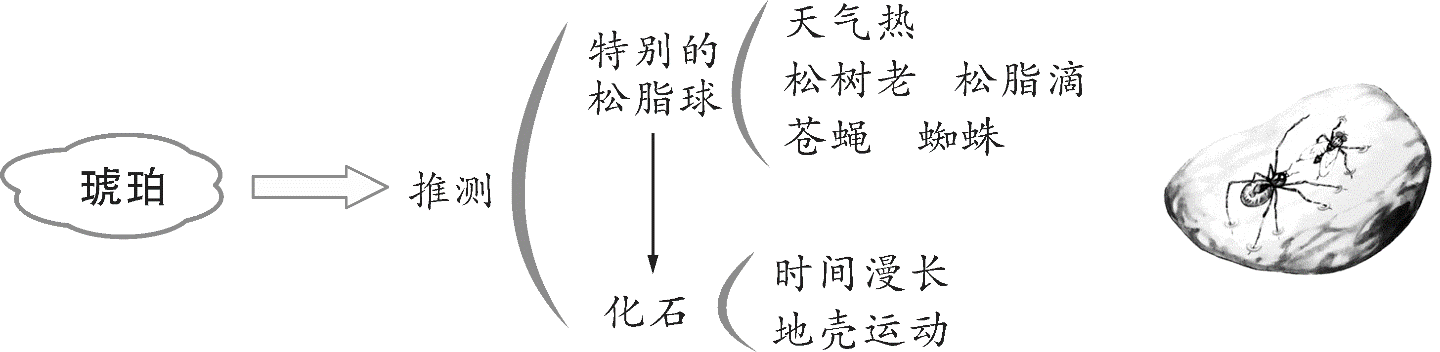 6飞向蓝天的恐龙教学目标1.认识“钝、仅”等13个生字，会写“笨、钝”等15个字，正确读写“恐龙、笨重”等15个词语。2.默读课文，写下不懂的问题，并试着解决。3.体会课文中词句表达的准确性，能有条理地复述恐龙飞向蓝天的过程。教学重难点1.阅读过程中，能提出不懂的问题，并试着解决。2.体会课文中词句表达的准确性，能有条理地复述恐龙飞向蓝天的过程。教学准备1.预习提纲：课文预习作业。2.准备资料：多媒体课件。教学课时  2课时第1课时课时目标1.认识“钝、仅”等13个生字，会写“笨、钝”等15个字，正确读写“恐龙、笨重”等15个词语。２.正确、流利地朗读课文，整体感知课文内容，理清课文层次。教学过程一、激发兴趣,导入新课 1.老师知道,我们班有很多男生喜欢恐龙,谁能简单介绍一下你知道的恐龙?(学生交流)2.恐龙简介:“恐龙”意思是“恐怖的蜥蜴”,是英国科学家理查德·欧文命名的。恐龙,是出现在中生代时期(三叠纪、侏罗纪和白垩纪)的一类爬行动物的统称。恐龙家族的成员种类很多,形体大小各异。大的,庞大笨重的身躯可超过大象;小的,轻盈灵活的身体酷似雄鸡。恐龙在中生代末期突然全部灭绝,成为地球生物进化史上的一个谜。我们现在知道的恐龙,是根据发掘出的恐龙化石复原出来的。3.欣赏恐龙图片。看了这些图片,恐龙给你留下了怎样的印象? 4.恐龙是如何飞向蓝天的?今天我们就来学习《飞向蓝天的恐龙》,齐读课题。二、初读课文,扫清字词障碍1.通过预习,谁能帮助同学解决疑问?2.认读生字新词。(课件出示)3.重点指导“隧、翼”的写法:“隧”字最后写“辶”;“翼”分为上下两部分,写时注意紧凑,“共”的第二横较长。4.理解词语意思。(互相交流)5.把你感兴趣的部分读给大家听一听。三、再读课文,理清层次1.朗读课文,说说这篇课文主要写了什么。(这是一篇科普文章,主要向人们介绍了科学家们根据研究提出的一种假说:鸟类很可能是一种小型恐龙的后裔。20世纪末期,我国科学家们在辽西首次发现了保存有羽毛的恐龙化石,为人们想象恐龙飞向蓝天、变化为鸟类的演化过程提供了证据。)2.简要概括课文每部分的意思。第一部分(1):告诉我们:在中生代时期,恐龙的一支经过漫长的演化,最终变成了凌空翱翔的鸟儿。第二部分(2):写这一重大科学发现的过程。第三部分(3~4):介绍恐龙飞向蓝天的演化过程。第四部分(5):表达了科学家们的美好愿望——希望找到更多的、更充分的证据,全面揭示恐龙飞向蓝天这一历史进程。四、交流感受,品味句子1.读了课文之后,你有什么感受?找出本文中表达准确的句子。2.出示句子,朗读体会。(1)恐龙的一支经过漫长的演化,最终变成了凌空翱翔的鸟儿。(“一支”指的是恐龙的某一个分支,而不是全部;“漫长的演化”是指经历了长时间的演变过程,而不是突如其来的变化。)(2)一些与鸟类亲缘关系较近的恐龙应该长有羽毛。(“一些”表示不是所有的恐龙;“应该”表示这是一种推测,说明在没有找到证据之前,不能确定。)   (3)科学家们希望能够全面揭示这一历史进程。(“全面”说明科学家们希望找到更多的、更充分的依据。)第2课时课时目标1.理解课文内容，能有条理地复述恐龙飞向蓝天的过程。2.体会课文中语言表达的准确性。一、复习导入上节课我们认读了生字新词,理清了课文的层次,这节课我们主要学习恐龙是如何飞向蓝天的。二、深入研读，交流感悟(一)学习课文第1、2自然段。1.恐龙和鸟类各有什么特点?(恐龙:凶猛、笨重、迟钝;鸟类:轻灵、五彩斑斓。)2.恐龙和鸟类之间有什么关系?(在中生代时期,恐龙的一支经过漫长的演化,最终变成了凌空翱翔的鸟儿。)3.科学家们经过研究,提出了怎样的假说?依据是什么?出示句子:20世纪末期,我国科学家们在辽宁西部首次发现了保存有羽毛的恐龙化石,顿时使全世界的研究者们欣喜若狂。辽西的发现向世人展示了恐龙长羽毛的证据,给这幅古生物学家们描绘的画卷涂上了点睛之笔。这是一个多么重要的发现啊!我们来读一读这几句话,体会科学家们当时的心情。(欣喜若狂)(二)学习课文第3、4自然段。1.默读第3、4自然段,想想恐龙是怎样演化成鸟儿的。画出描写恐龙特点的词句,准备交流。2.全班交流。 (1)地球上的第一种恐龙大约出现在两亿四千万年前。它和狗一般大小,两条后腿粗壮有力,能够支撑起整个身体。去掉“大约”行吗?为什么?(不行。“大约”是指不精确的估计,体现了说明文语言的严谨。)(2)数千万年后,它的后代繁衍成一个形态各异的庞大家族。有些恐龙像它们的祖先一样两足奔跑,有些恐龙则用四足行走。有些恐龙身长几十米,重达数十吨;有些恐龙则身材小巧,体重不足几公斤。有些恐龙凶猛异常,是茹毛饮血的食肉动物;有些恐龙则温顺可爱,以植物为食。①这些句子有什么特点?(对比、排比)②这样写有什么好处?(突出了恐龙家族形态各异的特点。)③恐龙家族的成员真是形态各异!请你读出它们的不同。(男女对比着读。)(3)其中,一些猎食性恐龙的身体逐渐变小,长得也越来越像鸟类:骨骼中空,身体轻盈;脑颅膨大,行动敏捷;前肢越来越长,能像鸟翼一样拍打;它们的体表长出了美丽的羽毛,不再披着鳞片或鳞甲。它们中的一些种类可能为了躲避敌害或寻找食物而转移到树上生存。“其中”“一些”说明了什么?(准确地表达了不是全部的恐龙。)(4)这些树栖的恐龙在树木之间跳跃、降落,慢慢具备了滑翔能力,并最终能够主动飞行。不过,另一种看法是,飞行并非始于树栖生活过程。有些科学家推测,一种生活在地面上的带羽毛恐龙,在奔跑过程中学会了飞翔。恐龙是怎样学会飞翔的?(科学家给出了两种推测:始于树栖生活过程,在奔跑过程中学会。)(5)不管是树栖生活使鸟具备了滑翔能力,并逐渐能够主动飞行,还是生活在地面上的带羽毛恐龙在奔跑过程中学会了飞翔,最终的结果是——原本不会飞的恐龙最终变成了天之骄子——鸟类,它们飞向了蓝天,从此开辟了一个崭新的生活天地。(三)学习课文第5自然段。恐龙飞向蓝天只是科学家们的推测,他们更美好的心愿是什么?齐读第5自然段。三、拓展延伸1.学了本文后,你有什么感受?2.科学家们经过研究,让我们了解了恐龙变为轻盈灵活的鸟儿的演化过程,但想要全面揭示这一历史进程,还需要一个漫长的过程。你想对科学家们说点什么?四、布置作业1.向家长介绍恐龙变成鸟儿、飞向蓝天的演化过程。2.小练笔:用对比的方法写出事物的不同特点。板书设计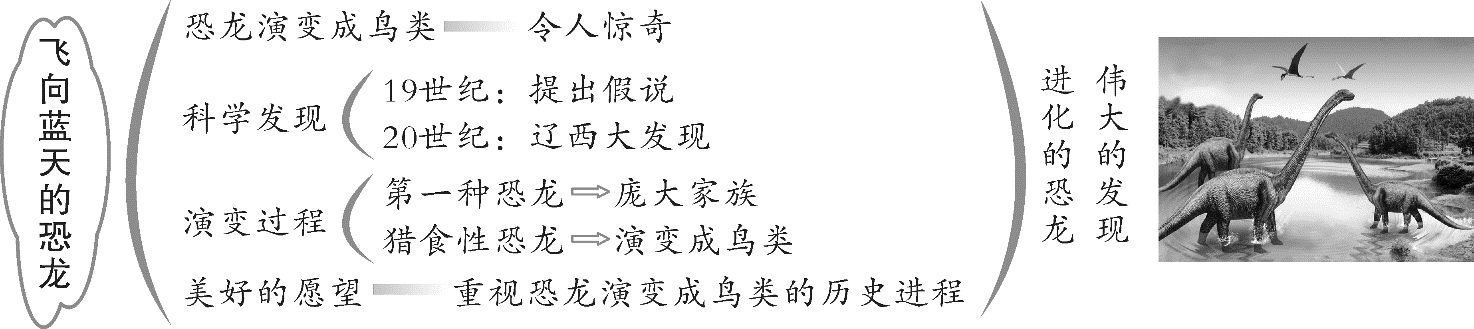 7纳米技术就在我们身边教学目标1．认识“乒、乓”等11个生字，读准1个多音字，会写“纳、拥”等15个字，正确读写“纳米、无能为力”等16个词语。2．正确、流利地朗读课文，读准文中的科技术语，将不懂的问题提出来。3．能结合课文内容和查找的资料理解“纳米技术就在我们身边”等句子的含义。教学重难点1．正确、流利地朗读课文，将不懂的问题提出来。2．理解“纳米技术就在我们身边”等句子的含义。教学准备1.预习提纲：课文预习作业。2.准备资料：多媒体课件。教学课时  2课时第1课时课时目标1．认识“乒、乓”等11个生字，读准1个多音字，会写“纳、拥”等15个字，正确读写“纳米、无能为力”等16个词语。2．能正确、流利地朗读课文，读准课文中出现的科技术语，整体感知课文。教学过程一、激发兴趣,导入新课 1.播放动画片《西游记》中,孙悟空变成一只虫子落入铁扇公主的茶杯里,随茶水进入铁扇公主肚子里的镜头。2.同学们,这样的情景以前就只能存在于神话世界里,而现在,这样的情景也可以存在于现实生活中。这就是纳米时代!今天让我们走进《纳米技术就在我们身边》这篇课文,去感受纳米技术的神奇。二、初读课文,检查预习1.读了课题之后,你最想知道些什么?预设:什么是纳米?什么是纳米技术?纳米技术存在于哪些地方?谁能来帮助同学解决这几个问题?2.认读生字新词。课件出示词语,先让学生自己读,再指名读。你有什么需要提醒大家注意的吗?3.找出文中的科技术语,把它们读准确。课件出示,学生读。4.指导书写课后田字格中的字。着重分析指导“臭、蔬”,在田字格中示范。(“臭”字不要少点。“蔬”是上下结构,左下方的写法要注意,是五笔。) 三、再读课文,整体感知1.朗读课文,说说这篇课文主要告诉我们有关纳米的哪些知识。(这篇文章向我们介绍了纳米和纳米技术的定义,纳米技术的应用以及纳米技术的美好前景。)2.根据文章内容,理清文章层次。课文分为四部分:第一部分(1):21世纪是纳米的世纪。第二部分(2):具体介绍什么是纳米以及纳米技术。第三部分(3~4):写纳米技术与人们的生活、健康密切相关。第四部分(5):写纳米技术的发展前景广阔。3.这篇文章,作者采用了什么结构方式来写?(总—分—总)4.找出第2~4自然段的中心句,读一读。什么是纳米技术呢?纳米技术就在我们身边。纳米技术可以让人们更加健康。第2课时课时目标1.抓住关键语句，有目的地筛选信息，自主、合作探究纳米技术的奥秘。2.有科学依据地大胆想象，培养学生的科学精神和创造能力。教学过程一、复习故知,导入新课 1.指名朗读课文。 2.小组交流搜集到的关于纳米技术的材料。二、学习课文,了解纳米技术(一)学习第2自然段。1.什么是纳米技术?请默读第2自然段,边读边画出句子。2.读了这一段之后,你有什么感受?(纳米是很小的长度单位。)3.纳米究竟有多小?作者是怎样说明的?课件出示:①纳米是非常非常小的长度单位,1纳米等于10亿分之一米。比较句子,体会说明方法的好处。纳米是非常非常小的长度单位,非常非常小。纳米是非常非常小的长度单位,1纳米等于10亿分之一米。你觉得哪句话写得好?为什么?(第二句,运用列数字的说明方法,准确地写出纳米的大小。)②如果把直径为1纳米的小球放到乒乓球上,相当于把乒乓球放在地球上。这句话运用了什么说明方法?(作比较)这样写的好处是什么?(更直观形象)4.人的一根头发直径约0.6毫米,它有多少纳米呢?(约60万纳米)5.这种小小的物质拥有许多新奇的特性,纳米技术就是研究并利用这些特性造福于人类的一门学问。这真的是太神奇了!带着这种感受再读这段话。(二)学习第3、4自然段。1.自由朗读课文,边读边画出在我们身边哪些地方使用了纳米技术。课件出示:①冰箱里面用到一种纳米涂层,具有杀菌和除臭功能,能够使食物保质期和蔬菜保鲜期更长。②有一种叫作“碳纳米管”的神奇材料,比钢铁结实百倍,而且非常轻,将来我们有可能坐上“碳纳米管天梯”到太空旅行。③在最先进的隐形战机上,用到一种纳米吸波材料,能够把探测雷达波吸收掉,所以雷达根本看不见它。④利用极其灵敏的纳米检测技术,可以实现疾病的早期检测与预防。未来的纳米机器人,甚至可以通过血管直达病灶,杀死癌细胞。⑤现在吃一次药最多管一两天,未来的纳米缓释技术,能够让药物效力缓慢地释放出来,服一次药可以管一周,甚至一个月。2.在介绍这些纳米技术时,作者运用了什么说明方法?(举例子、作比较)3.读了这些句子,你有何感受?(纳米技术的使用会让我们的生活更加幸福、健康、方便……)4.出示纳米技术在生活中的应用的图片,学生欣赏。(三)学习第5自然段。1.近几年来,随着科学技术的高速发展,纳米技术在人类生活中的使用越来越广泛。纳米技术正在逐步提升我们的生活质量。2.纳米技术的发展前景如何? 齐读最后一段。课件出示:纳米技术将给人类的生活带来深刻的变化。在不远的将来,我们的衣食住行都会有纳米技术的影子。“在不远的将来”说明了什么?(纳米技术发展很快)“衣食住行”说明了什么?(生活的方方面面都将受到纳米技术的影响。)3.这段话与第1自然段有什么关系?(首尾呼应)三、拓展延伸1.把你收集到的运用纳米技术的新产品介绍给大家。2.请同学们根据课文中提到的纳米技术的应用和你课后搜集到的关于纳米技术的材料,大胆想象,小组合作,运用纳米技术来尝试进行发明创造,并把你们的发明思路介绍给大家。3.全班交流,教师适时表扬、鼓励。四、谈收获1.同学们,学习了这篇课文之后,你有什么收获?2.总结:作者向我们介绍了纳米、纳米技术及其应用等科学知识;采用了列数字、举例子等说明方法,让我们对纳米技术有了更深刻的认识。五、布置作业1.对纳米技术进行进一步了解。2.请仿照第3自然段的写法,写一写你利用纳米技术构想的创造发明。板书设计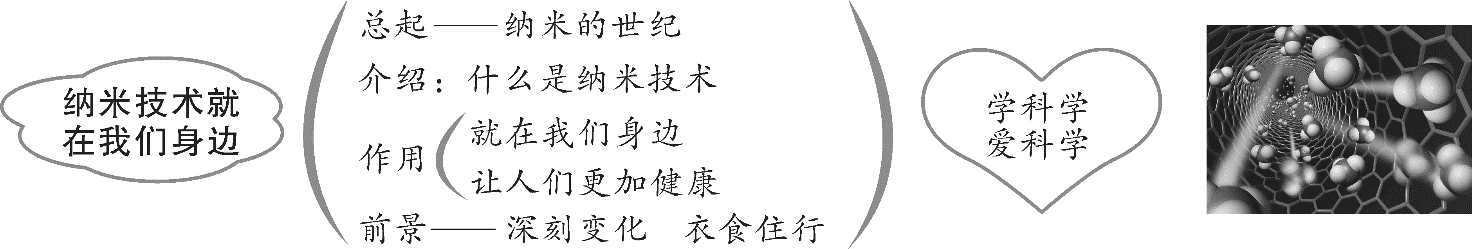 8* 千年梦圆在今朝教学目标1.认识“揽、焰”等9个生字。2.默读课文，了解中国航天事业的发展历程和“梦圆”的经过，激发民族自豪感。3.尝试运用所学方法，在阅读中体会中国航天人团结合作、默默奉献、勇于探索、锲而不舍的科学精神，了解我国在航天领域的最新成就。教学重难点1.了解中国航天事业的发展历程和“梦圆”的经过，激发学生的民族自豪感。2.尝试运用所学方法，在阅读中体会中国航天人团结合作、默默奉献、勇于探索、锲而不舍的科学精神，了解我国在航天领域的最新成就。教学准备1.预习提纲：课文预习作业。2.准备资料：多媒体课件。教学课时  1课时教学过程一、激发兴趣,导入新课 1.2003年10月15日上午9时,在我国酒泉卫星发射中心,随着一声巨响,航天员杨利伟乘坐我国自主研发的“神舟五号”飞入太空。这次载人航天飞行的成功,实现了中华民族千百年来的飞天梦想。下面让我们一起重温那激动人心的场面!(播放视频)2.作为一个中国人,你有何感受?3.今天我们来学习《千年梦圆在今朝》这篇课文,了解一下中国人飞天梦想实现的过程。(板书课题)二、初读课文,检查预习1.检查字词的掌握情况。(出示词语,让学生认读)2.谁能说说课题中的 “千年梦”指什么?“千年梦圆在今朝”又是什么意思?三、再读课文,了解内容1.默读课文,思考:千年的飞天梦是怎样一步一步实现的?请你在文中找出答案,并用简洁的语言按时间顺序加以概括。2.学生交流。(1)在中国的古代,早就流传着“嫦娥奔月”的神话,人飞于天、车走空中的传说,鲲鹏展翅、九天揽月的奇妙想象。(古人的奇妙想象)(2)中国明代的官员万户,是世界历史上第一个试验乘火箭上天的人。他用四十七支火箭捆绑在椅子下面,自己坐在椅子上,手拿两只大风筝,叫人点火发射。(万户尝试火箭飞行)(3)1970年4月24日,寂寞而辽阔的茫茫太空中,第一次响起了中国人的声音,那穿越苍穹的《东方红》乐曲,让海内外华人振奋不已,中国成为世界上第五个能够发射卫星的国家。(中国第一颗人造卫星发射)(4)2003年10月15日早晨9时,在酒泉卫星发射中心,随着一声震耳欲聋的巨响,我国自行研制的“神舟五号”飞船被送上太空。(“神舟五号”载人飞船发射)(5)2007年10月24日,我国成功发射了第一颗月球探测卫星——“嫦娥一号”,成为了世界上第四个掌握月球探测技术的国家。(中国第一颗月球探测卫星发射)3.播放中国航天事业发展的视频。4.载人航天工程有什么伟大意义?(1)我国首次载人航天飞行的成功,向全世界宣告:中国已经成为第三个独立掌握载人航天技术的国家。(2)“嫦娥四号”这次成功的探月活动,成为我国航天事业的又一座里程碑。读了这两句话,你有什么感受?(自豪)让我们带着自豪的感情再读这两句话。四、拓展延伸1.为了“神舟五号”飞船发射成功,有多少人忘我工作,默默奉献。他们付出的是青春,是健康,甚至是生命。(出示补充材料)为了保证“神舟五号”的成功发射,科学家们共设计了20种救生方案保证航天员的安全,针对飞船系统的故障对策有139个;8位科学家未见飞天身先死,这些科学家有的倒在出差的火车上,有的牺牲在实验室,有的为了寻找飞船的残骸渴死在了茫茫沙漠中,有的为了排除险情献出了自己宝贵的生命……2.让我们向航天英雄致敬!正是因为有了他们的付出,我们中华民族的飞天梦才得以实现。现在我们终于可以自豪地说出:千年梦圆在今朝!五、布置作业搜集关于航天技术的资料,感受中国航天事业的伟大。板书设计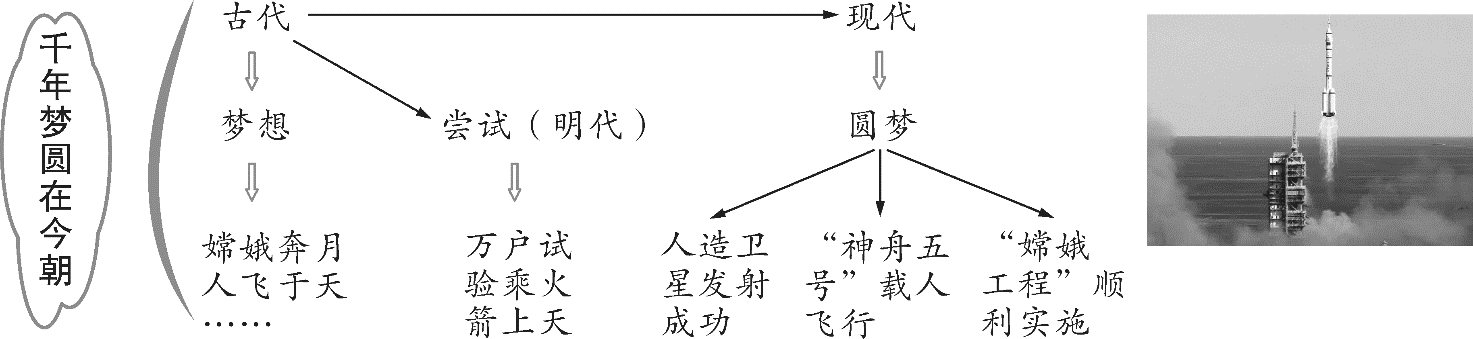 口语交际:说新闻教学目标1.引导学生走进社会，了解天下大小事，继续训练学生查找资料的能力。2.培养学生整理信息、准确传达信息的能力。3.通过组织发布新闻和评议新闻的活动，提高学生的口语交际能力，能清楚、连贯地表达。教学重难点1.培养学生整理信息、准确传达信息的能力。2.交流时能清楚、连贯地表达。教学准备多媒体课件。教学课时  1课时一、谈话导入1.出示对联:“风声雨声读书声,声声入耳;家事国事天下事,事事关心。”同学齐读,你知道这副对联是什么意思吗?(读书人不仅要读好书,还要关心家事,关心政治,关心天下之事,多用心体会世间百态,而不要死读书。)2.同学们,我们生活的这个社会,每天都会发生一些新鲜事。有些事被报纸、电视媒体报道出来,就成了新闻。新闻包括哪些事情?(发生在国内、国外的大事,发生在身边的新鲜事。)3.同学们,前几天老师布置作业让大家收集新闻,你们收集了吗?你是从哪里收集的?(网络上、电视上、报纸上)4.你们在收集新闻的过程中,发现新闻都有哪些特点?(新闻要真实,要及时,还要有价值。)5.今天,我们就来开个小小的新闻发布会,把自己所知道的新闻分享给同学们听。二、明确要求1.在说新闻之前,请同学们想一想:我们在说新闻时应注意什么?2.在书上找出要求。学生交流后,出示课件:(1)要说明新闻的来源,把新闻讲清楚,不要随意更改内容。最后,还可以说说自己对这则新闻的看法。(2)准确传达信息。清楚、连贯地讲述。3.当别人发言时,我们要怎么做呢?认真倾听;不要打断别人;别人讲完后或经允许后,提出问题。三、发布新闻1.小组交流。现在我们四人一小组来说新闻。请同学们将自己知道的新闻,先在自己小组内交流。小组内其他组员要认真倾听,可以质疑,也可以评价。各小组选出组内最佳的一位新闻播报员,准备在全班交流。2.全班交流。现在,我们的新闻发布会正式开始。在这个环节中我们将要评出“最佳新闻播报员”。期待各位播报员的精彩播报,也希望同学们用心倾听,以便对他们的播报提出疑问或进行评价。(1)首先,我们进行国内新闻的发布。谁先来?①你对他发布的新闻有什么想法?可以直接向发布人提问或进行评价。 ②还有谁来播报国内新闻?请上来播报。(2)现在要发布的是国际新闻,谁先来?(3)同学们,在我们的班级、我们的学校、我们生活的小区或村里、我们的家里,每天也一定有许多事情在发生。谁能把我们身边的新闻向大家发布出来?给大家一分钟时间做准备,可以和同学交流。准备好了吗?请同学们自由发布新闻。3.评一评。谁能成为今天的“最佳新闻播报员”,由同学们来决定,请同学们投票。四、总结同学们,今天的口语交际,你们都表现得特别棒!在我们的生活里,每时每刻都会发生许许多多的事情。有很多事情离我们很远,但是新闻可以及时报道这些事情。新闻不仅可以弘扬真善美,抨击假恶丑,还在一定程度上使我们的社会越来越美好。让我们一起来关注生活,关注社会,多读、多看新闻,在新闻中增长见识。齐读:“风声雨声读书声,声声入耳;家事国事天下事,事事关心。”板书设计说新闻准确　清楚　连贯习作：我的奇思妙想教学目标1.通过创设各种教学情境，培养学生的思维能力，激发学生习作的兴趣。2.充分发挥想象力，将自己对生活的一些奇思妙想写下来。教学重难点展开奇思妙想，写自己想发明的东西。教学准备教师准备多媒体课件。学生课前查找一些奇思妙想的小故事、小发明；留意生活中的小细节、不方便的现象。教学课时  2课时第1课时课时目标1.创设各种教学情境，培养学生的思维能力，激发学生习作的兴趣。2.充分发挥想象力，将自己对生活的一些奇思妙想写下来。教学过程一、视频导入，激发想象1.视频导入（1）视频播放《阿凡达》第一节18分12秒到19分14秒的片段。（2）交流内容。①师：看了片段，你有什么想说的?②生交流。（3）师导入：这是一部充满想象力的科幻电影，正是导演的奇思妙想成就了他自己，让他一朝名满天下。这节课老师也想了解一下大家的想象力情况。2.积累词语。（1）课件出示一组四字词语。（2）明确词语类别。师述：这是一组关于想象的词语。（3）师指名读，顺势引导：你最喜欢哪个词语？为什么？（4）生回答。3.积累诗句。（1）课件出示一组充满想象力的诗句。（2）师：请大家读一读,说一说你最喜欢哪一句诗。（生朗读后自由讨论交流）二、游戏引路，激情闯关 1.游戏引路。（1）师：看来，同学们都充满了丰富的想象力，继续发挥你们超凡的想象力，我们一起来玩游戏吧！（2）师出示一支钢笔，并引导：现在我用它来当表演的道具，同学们猜猜我表演的分别是什么?（3）师表演：一会儿飞针走线，一会儿指挥大合唱，一会儿钓起鱼来。（4）模仿表演。①师述：请大家自己展开想象的翅膀，也借用这支钢笔进行表演，用这支钢笔还可以表演什么?②生自由模仿后，师指名表演。（5）师小结:借用钢笔发散思维，大胆地想，变通地想，竟想出了这么多外形类似的物品。难怪牛顿这样说：（出示课件）2.导入课题。（1）师：正是有了奇思妙想，我们的世界才变得如此丰富多彩。这节课，让我们展开想象的翅膀，畅谈自己的奇思妙想吧！（2）板书课题：我的奇思妙想。3.智慧岛闯关。师述：现在让我们一起去闯关吧！（1）第一关。①出示课件。第一关:会讲述奇思妙想的发明故事或小作文。②小组内交流后推选代表全班交流。示例:人们根据蛙眼的视觉原理，成功研制了一种电子蛙眼。这种电子蛙眼能像真的蛙眼那样，准确无误地识别出特定形状的物体。把电子蛙眼装入雷达系统后，雷达抗干扰能力大大提高。这种雷达系统能快速而准确地识别出特定形状的飞机、舰船和导弹等，特别是能够区别真假导弹，防止以假乱真。③师小结:这些发明都是在人们仔细观察了周围的事物后，进行了大胆的想象，经过不断实践努力，才得以问世的。这些发明给人们的生活带来了许多便利。我们的奇思妙想也要以现实生活为基础进行合理想象，不要胡想乱编哟。（相机出示：生活）（2）第二关。①出示课件。第二关:奇思妙想金点子。②师引导：点子自己出，点子大家想。科学家就是凭借这种奇思妙想发明了许多东西，促成现代科学技术的突飞猛进。想象的内容可以是生活的各个领域，也可以是未来的方方面面。③出示课件。会飞的木屋 水上行走鞋 时空穿梭机 会变大变小的书包④师指名读。⑤师引导：老师也有自己的奇思妙想。（课件出示：全能救生圈吃垃圾的鱼神奇的拐杖）⑥师：请读读这些点子，你发现了什么？（选材时要从“奇”“妙”的角度想象）⑦同桌交流自己的点子后集体交流。（示例：多功能钢笔神奇的防盗门奇妙的衣服……）⑧师：为什么会有这样的奇思妙想？⑨生交流。示例1:我家离学校比较远，爸爸妈妈每天接送我很辛苦，我希望有一间会飞的木屋。示例2:我背课文总是记不住，希望多功能钢笔可以帮助我。（3）师小结:同学们，你们这些突发的奇思妙想可谓无奇不有，欢迎大家进入智慧岛。三、范文引路，完成任务1.第三关:登上智慧岛，寻找金钥匙。（1）课件出示智慧岛平面图。（2）师导入：智慧岛上不但有美丽的风光，还有各种神奇的发明创造。（3）范文引路，明白写法。①课件出示例文。②明确写法。师：谁来说一说文章先写什么后写什么?预设：先写防盗门的样子，后写它的功能。③师小结：我们写作文的时候，要把奇思妙想按一定的顺序写清楚。④出示课件。方法:按一定顺序写清楚。先写名称，再写样子或结构，最后介绍功能。师引导：文章详写了什么?（预设：详写了防盗门的功能）（4）师小结写法。为了表现防盗门的特点，作者举了三个具体的例子。你们写作文的时候，也要抓住特点写具体。(课件出示:抓住特点写具体)怎么才能抓住特点写具体?（课件出示：运用列数字、作比较、打比方等说明方法)2.理清思路，完成任务单。（1）课件出示任务单。（2）生任意选择其中一项任务单并完成。（3）四人一组讨论交流；全班交流。（4）师小结：同学们的奇思妙想可谓无奇不有，但是新奇并不等于离奇。所有的想象都应该是现实生活的投射。我们展开想象的翅膀翱翔的同时，不要忘记现实生活是我们张开想象翅膀的支撑。要写好想象作文，就必须在平时注意观察生活细节，注意汲取科学知识，只有以这些内容为依托，展开合理的想象，才能建造出一个属于自己的奇妙的世界。3.生习作。（1）师引导：如果说想象是框架的话，文字结构、章法就是砖瓦。带上你的小发明，进入智慧岛，写下你的奇遇吧!注意以下几点要求哟！（2）出示课件。要赋予所写事物人的思想、感情、行为。想象要新奇，描写情节、刻画人物要夸张、吸引人。要以现实生活为基础进行合理想象，不要胡编乱造。主题要表现人类善良、美好、科学、进步等内容。（3）师指名读。（4）生写作。第2课时课时目标欣赏优秀范例，对照例文修改自己的作文。教学过程一、佳作欣赏，修改习作1.欣赏佳作。（1）师导入：今天，老师给大家带来了一篇想象佳作，一起去欣赏吧！（2）例文解读。（出示课件）（3）生自由朗读。（4）师引导生从内容和写法两方面来探讨佳作。（5）示例：想象的源泉源于生活中遇到的问题，想象合理真实、条理清晰地介绍了皮箱智能屋的样子、构成材料和功能。（6）师评价：这个皮箱智能屋可真棒，不但能够解决旅行住宿问题，竟然还能抵御自然灾害。写想象作文，创新很重要，小作者从生活中得到启发，从旅行住宿的不方便而想象出一个皮箱智能屋，这种想象不但新奇、大胆，而且合理，很有启发性，希望小作者能早日梦想成真。2.修改习作。（1）师引导：读了这篇文章，大家收获真不小，下面我们就动手来修改自己的习作。（2）四人小组交流自己的习作。①朗读自己的习作，画出精彩的段落和句子。②小组内互相交流，互相学习精彩段落和句子的写法。③小组内评选出小组最佳习作，准备参加班级交流。（3）生听取小组同学建议后，自行修改习作。二、交流习作，二次行文1.集体交流，诊断作文毛病。（1）选择有代表性的习作，让学生朗读自己的习作。（2）全班评议。2.生整理自己的习作，二次创新行文，然后自读品味。3.师总结：今天的习作课，同学们的思维异常活跃。科学的发明，人类的创造往往是从一个幼稚的提问，一次天真的探寻，一个看似荒诞的梦想开始的，希望同学们了解更多的未知世界，积极探索大自然的奥妙，让心中那颗奇思妙想的种子生根发芽，开花结果。板书设计我的奇思妙想样子　　结构　　特性功能　　使用方法语文园地二教学目标1.与同学交流遇到不懂的问题，应该怎样解决。2.学习填写汇款单，认识数字的大写。3.与同学交流近年新出现的和一些有新的含义的词语，并学会运用。4.积累与景点有关的对联。教学重难点学习填写汇款单，认识数字的大写；学会运用近年新出现的和一些有新的含义的词语。教学准备多媒体课件。教学课时  2课时第1课时课时目标1.与同学交流遇到不懂的问题，应该怎样解决。2.学习填写汇款单，认识数字的大写。教学过程一、交流平台1.导入新课。师：第二单元的课文学完了，多么神奇又特别的科学之旅啊，我们跟随着科学家的想象了解了琥珀的形成过程；知道了恐龙是如何飞向蓝天的；感受了纳米技术的神奇；见证了我国在航天领域的巨大成就。科学之旅，真令人神往。今天，让我们一起走进语文园地，继续观察、发现、思考。（课件出示：语文园地）2.课文回顾。（1）师引导：在这一单元中，我们学习了哪些课文？（2）课件出示学过的课文题目。（3）生分成四人小组讨论、交流本单元的阅读情况。（4）课件出示要求。在本单元的学习过程中，你遇到了哪些不懂的问题，是怎样解决的？（5）生汇报交流。3.学习“交流平台”。（1）师导入：遇到不懂的问题，同学们的解决方法真多啊！我们一起到“交流平台”栏目看看，那几位同学有什么高招吧！（2）出示课件。我通常会联系上下文，并结合生活经验来解决问题。查资料可以帮助我们理解不懂的问题。我是请教别人后知道的。（3）师引导：读了三位同学的发言，你有什么收获？（生交流）（相机出示：联系上下文查资料请教别人……）（4）师继续引导：你在阅读时，遇到不懂的问题，还有什么妙招吗？（5）示例：多思考，联系以前学过的课文，与同学讨论……（6）生联系本单元课文，交流遇到不懂的问题时的解决方法。①师引导：谁能联系本单元学过的课文，说说你是怎样运用这些方法解决问题的。②示例：学习《琥珀》这篇文章时，我不明白为什么“从那块琥珀，我们可以推测发生在几千万年前的故事的详细情形”，通过查资料我知道了琥珀的形成需要几千万年。4.延伸拓展。（1）课件出示一段话。（2）师引导：自由读读这段话，看看有什么不懂的问题，并尝试运用学到的方法解决。（3）生讨论交流。二、识字加油站 1.师引导：阅读时遇到不懂的问题我们能尝试着解决了，方法真管用！现在让我们来到“识字加油站”，大家可以用什么好方法，记住这些生字呢？2.学习填写汇款单。（课件出示汇款单图片）师：你们知道这是什么吗？填写金额时，我们要注意什么呢？（师指名回答）3.学习生字。（课件出示“识字加油站”中的字）4.借助拼音，生自主认读生字，同桌互读。5.检查识字。（1）师指名领读；生开火车读。（2）检查自主识字情况。①课件出示去掉拼音的字。②师指名认读。6.巩固识字。（1）“连一连”游戏识字。（出示课件）贰  捌  壹  柒  叁  玖三  一  八  九  二  七（2）师指名连一连。7.识记生字。（1）师引导：你是怎样记住这些字的？（2）生交流。①用加一加的方法识字：丘+山＝岳；氵+相＝湘；扌+别＝捌；王+久＝玖。②部件识字：“柒”上面有个“七”；“叁”下面是“三”。③在生活中识字。师出示发票、人民币等图片，指名认读上面的大写数字。8.拓展练习。（1）课件出示汇款单，生练习读汇款单上的金额。（2）师指名读。（3）巩固认读。（课件出示优惠单）（4）师引导：这是一张商场优惠单，谁能说说分别优惠了多少钱？（5）生交流。第2课时课时目标1.与同学交流近年新出现的和一些有新的含义的词语，并学会运用。2.积累与景点有关的对联。教学过程一、词句段运用1.导入新课。师：同学们，上节课我们认识了数字的大写，这节课我们一起学习“词句段运用”栏目，认识一些科技发展带来的新词语和句子吧！2.学习词语。（出示课件）（1）读一读。师指名读；男女生比赛读；生齐读。（2）小组交流：这些词语有什么特点？示例：第一组词语是近年新出现的；第二组词语是在原有含义的基础上增加了新的含义。（3）理解词意。师引导：你知道这些词语的意思吗？与同桌交流交流吧！师指名交流。（相机出示词语意思）（4）学会运用。①师引导：现在大家已经知道这些词语的意思了，能不能选择一两个词语，和同学交流交流，说一两句话呢？②生在四人小组内交流说话；全班交流。示例1：老师上课时，运用了多媒体教学，我们觉得非常有趣。示例2：我将旅行时拍的照片，设置成我的手机桌面背景。③拓展延伸。师：你还知道哪些近年出现的新词？示例：互联网+、快闪、黑客……3.学写句子。（课件出示句子）（1）读一读。生自由读；小组比赛读；全班齐读。（2）说一说。小组交流：这些句子加点的部分有什么作用？（3）师小结：加点的部分运用了作比较的说明方法，将不熟悉的事物与熟悉的事物相比较，能给人留下深刻的印象，突出了事物的特征，增强了说明的效果。（4）仿写句子。①师引导：你也能运用这样的方法，照样子介绍一个事物吗？②生练写句子。③师指名交流。④交流展示。课件出示：已发掘的3个俑坑，总面积近20 000平方米，差不多有50个篮球场那么大。有5 000个席位的宴会厅又是另一番景象。它的面积有7 000平方米，比1个足球场还大。二、日积月累1.师谈话引入：下面我们一起走进“日积月累”，欣赏一组旅游景点中的经典对联。2.认读对联。（出示课件）（1）生自读对联后指名读。（2）师相机指导读音。“塞上”的“塞”读“sài”，不要读成“sāi”。3.引导想象对联描绘的画面。（1）白马西风塞上，杏花烟雨江南。预设：秋风萧瑟的塞上风光，烟雨朦胧的江南风光。（2）雾锁山头山锁雾，天连水尾水连天。师指导：这是一副回文联，描写的是厦门鼓浪屿的风光，展现了水天相连、山雾相连且连绵不尽的壮观景象。（3）清风明月本无价，近水远山皆有情。师引导：这是江苏苏州沧浪亭上的对联，意思是清风明月这样悠然的自然景色是可遇不可求的，眼前的流水与远处的山峦相映成趣，别有风情。（4）四面荷花三面柳，一城山色半城湖。预设：这是一副数字联，描写的是山东济南大明湖的美丽风光。4.练习背诵。5.延伸拓展。师：你还知道哪些景点的对联？（出示课件）快乐读书吧：十万个为什么教学目标1.对科普作品感兴趣，能初步感知科普作品内容的有趣和语言的生动。2.能自主阅读科普作品，阅读时遇到不理解的问题，能试着用课上学过的方法去理解。3.了解科学世界里的奥秘，乐于分享阅读感受。教学重难点保持对科普作品的阅读兴趣，能初步感知科普作品内容的有趣和语言的生动；能自主阅读科普作品，阅读时遇到不理解的问题，能试着用课上学过的方法去理解。教学准备教师准备多媒体课件；学生准备《十万个为什么》等科普书籍。教学课时  1课时一、激发兴趣,导入新课同学们,今天我们来猜一个谜语:厚薄大小不相同,世界万物都包容,只要你能打开看,增加知识力无穷。同学们,你们猜一猜它是什么?(书)你们喜欢读书吗?为什么?(书是知识的海洋,书里有精彩的世界。)就让我们一起到书的世界里看一看吧。二、指导方法,交流体会1.出示《十万个为什么》这本书的封面。师:看到这本书的封面,你能了解到什么呢?(师相机介绍:中文题目、英文题目、作者、译者、图、出版社) 2.作者及内容简介。作者简介:米·伊林(1895—1953),苏联著名科普作家、工程师、儿童文学作家。致力于写作通俗科学作品,如《十万个为什么》《房间的故事》《山与人》《人与自然》《在你周围的事物》等。内容简介:《十万个为什么》的书名是截取了英国作家约瑟夫·鲁德亚德·吉卜林的一首小诗“五千个在哪里,七千个怎么办,十万个为什么”中的一句,在俄语中,“十万”用以形容数量之多,其实这本书并没有十万个问题。米·伊林创作了这本书,他用屋内旅行记的方式,对日常生活中的许多事物提出饶有兴味的问题,进行有启发性的解释。3.这是一部科普作品,同学们知道该怎么阅读这类作品吗?阅读科普作品的方法:(1)找出不懂的科技术语,通过上网查资料、与同学交流、请教老师或家长等多种方式弄明白,才能理解文章;(2)联系上下文,并结合生活经验来解决问题;(3)反复揣摩语言,增强感悟语言的能力;(4)读完之后思考总结,对于感兴趣的问题可以深入研究,关注最新的研究成果。4.课件出示书中的一段内容,学生交流。教师节选片段,引导学生体会内容的有趣和语言的生动。5.教师小结:这些看似简单的问题,其实并不那么容易回答。书中还有很多千奇百怪的问题,你是不是已经迫不及待要去读一读了呢?课下同学们找来这本书,读一读吧。三、阅读推荐1.世界上还有许多优秀的科普作品,如李四光的《穿过地平线》、高士其的《细菌世界历险记》等。读了这些书,你一定会为科学世界里有那么多的奥秘而惊奇。2.选择其中一本读一读,然后写一写自己的读书心得。9短诗三首教学目标1.认识“漫、涛”2个生字，会写“繁、漫”等８个字，正确读写“繁星、藤萝”等3个词语。2.通过反复朗读课文，体会诗歌韵味，熟读成诵。3.初步了解现代诗的特点，体会诗歌的情感。教学重难点1.识记生字新词，体会诗歌韵味，熟读成诵。2.初步了解现代诗的特点，体会诗歌的情感。教学准备1.预习提纲：课文预习作业。2.准备资料：多媒体课件。教学课时  2课时第1课时课时目标1.认识“漫、涛”2个生字，会写“繁、漫”等８个字，正确读写“繁星、藤萝”等3个词语。2.正确诵读诗歌，把握诗歌内容。教学过程一、导入新课，释义诗题1.谈话导入。（1）师：你认为生活中什么是美的？（预设：风景是美的；画画是美的；舞蹈是美的……）（2）师：人们常说“发现美是能力，留住美是本事”，你认为用什么方法可以留住美？（预设：画画、拍照、写诗……）（3）师：美就像一扇门，今天这节课，我们就用诗歌这把钥匙开启美这扇大门。（课件出示单元导语）诗歌，让我们用美丽的眼睛看世界。（4）全班齐读。2.释义诗题。（1）板书课题：短诗三首。（师指名读课题；生齐读课题）师：诗有短有长，其中篇幅不超过14行的诗可以称为短诗。（2）了解“繁星”，指导书写。①师：看看课文，我们将要学习的三首短诗的诗题是什么？谁来读读诗题？（预设：繁星）（板书：繁星）②指导书写“繁”字。（出示课件）③解释“繁星”。a.师：再读诗题“繁星”，你的眼前仿佛出现了什么？b.示例：密密麻麻的星星、满天的星星……师：一首诗的题目就是一幅美丽的画，繁星，多而密的星星，让我们感受到了夜晚的美好。（生齐读）（3）明确诗序，简介作者。①明确诗序。a.师：仔细看看三首短诗，诗题后面还有一串数字，分别是什么？（生齐读）b.师：《繁星》共收录164首短诗。今天我们学习的是其中的第七一、第一三一和第一五九首。②简介作者。（课件出示冰心简介）二、初读课文，检查预习1.初读课文。（1）听朗读音频，注意节奏和停顿。（2）生自由读诗。①生自由读诗，圈出生字新词。②师指名读诗，相机正音，师指导读准“啊”的音变。（出示课件）a.师范读后，指名读。b.生在课本上标出读音，齐读；师生合作读。c.师：把这两句送回诗中，再读读三首诗，注意读准字音。2.检查预习。（1）检查要求会写的字。①课件出示要求会写的字。②指名认读，注意读准字音。③易错提示：“藤”读后鼻音，“膝”读“xī”，不要读成了“qī”。④师引导记住这些标注拼音的字。a.同音字识记：漫（漫灭）慢（快慢）萝（藤萝）箩（箩筐）b.说文解字识记“蔓”字。（出示课件）课件出示：，蔓，形声，从艹，曼声。本义：木本蔓生植物的枝茎。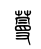 c.形近字识记：膝（膝盖）漆（油漆）躲（躲开）剁（剁肉）⑤指导书写。“藤”下面的“氺”，笔顺是：竖钩、点、提、撇、点，不要写成了“水”。“躲”左边的“身”里面是两横，“身”为偏旁时第七笔长撇改成短撇。（2）生在田字格中练习写字。第2课时课时目标1.通过反复朗读课文，体会诗歌韵味，熟读成诵。2.初步了解现代诗的特点，体会诗歌的情感。3.收集自己喜欢的现代诗。教学过程一、有板有眼，读出节奏1.导入新课。（1）师导入：这节课我们继续学习第9课《短诗三首》。（2）师指名分别读三首短诗。2.学习课文。（1）师引导：读着读着，我们发现短诗读起来朗朗上口，悦耳动听。这里面可藏着秘密呢！（2）朗读《繁星》（一三一）。师：大家集中注意力听朗诵，并想一想，短诗为什么朗朗上口？这里面究竟藏着什么样的秘密？3.反复朗读，发现诗“韵”。（1）根据诗句开头的“哪一”可以看出，有的句子句式相仿。①课件出示诗句。②反复诵读。师指名读；小组读；全班齐读。（2）关注句末的“？”，读出节奏。师范读后，指名读，师生合作读，注意读出问号的语气。（3）关注“同音成韵”。感知“光、香、响”的韵脚“ɑnɡ”，读出节奏。①课件出示诗句。②师指名读，感受韵脚“anɡ”。③师范读后生练习读。④情境朗读：师生合作，接读“哪一……”，感受通过排比句式表达的强烈情感。⑤理解“思潮”。师指导：作者一次又一次地问，一次又一次地想，这就是思潮。⑥师指名读，读出作者起伏的思潮。二、有情有思，读出情感1.学习《繁星》（一五九）。（1）师引导：还有哪首诗，你也读出了这种感觉？（2）课件出示诗句。（3）反复诵读。师指名读后生分小组合作朗读。（4）体会诗韵。①师引导：你发现这首诗朗朗上口、悦耳动听的秘密了吗？②预设：韵脚“了、里”。③读出节奏。（出示课件）a.反复诵读。师指名读，评价朗读；师范读后师生合作朗读。b.理解“风雨”。师：“天上的风雨”和“心中的风雨”一样吗？示例1：“天上的风雨”指狂风暴雨、倾盆大雨、暴雨如注……示例2：“心中的风雨”指经历的困难、挫折、痛苦……c.朗读《繁星》（一五九），注意复沓的手法，体会情感。师：让我们一起走进作者的人生经历，感受她“心中的风雨”。（出示课件，配乐朗读）2.学习《繁星》（七一）。师过渡：当你一遍一遍读着这首诗的时候，不仅读出了它的节奏，想到了它的画面，更感受到了它的情感。在朗读中，你发现了这首诗的情感，这首诗便有了生命。作者心中的风雨、耳边的海浪声，都是作者的回忆。让我们一起走进作者的回忆，学习《繁星》（七一）。（1）出示课件。小组合作学习：自由读繁星(七一)，想象诗中的情景，你仿佛看到了什么？听到了什么?想到了什么？诗中的情景，让你想起了自己的哪些童年回忆?小组同学互相交流。（2）生自由读诗，思考问题。（3）同桌交流问题。（4）师指名交流问题：你仿佛看到了什么？听到了什么？想到了什么？师指导朗读：把你看到的画面、听到的声音、想到的画面放到朗读中。①延长字音：破折号和“中”“下”“上”停顿并增加音长。（师范读，生模仿朗读）②补白想象。a.师指导想象：月是中国人心中共同的情怀，举头望明月……当时月明的园中，藤萝的叶下，作者会做些什么呢？此刻月明时分又寄托着作者怎样的情感呢？b.生想象、交流后，再读诗句。c.师引导：母亲给予我们生命，养育我们。谁言寸草心……在母亲的膝上作者感受到了什么呢？③顺势理解“永不漫灭”的含义：月明的园中、藤萝的叶下，这些记忆都是作者无法忘记的，这就是永不漫灭的回忆。（5）师：让我们想象作者托着下巴，静静地坐在桌前，回忆着那些发生在月明的园中、藤萝的叶下、母亲的膝上的事。带着这样的想象，让我们再读诗句。（6）师引导：诗中的情景，让你想起了自己的哪些童年回忆?（生自由交流）三、情动辞发，仿写《繁星》 1.仿写诗句。（1）师引导：读着读着，我们渐渐进入作者的诗中，仿佛看到她童年的画面。现在请你们自定题目，按照《繁星》(七一）的句式，仿写诗歌。（2）出示课件。这些事——是永不漫灭的回忆：（       ）的（       ），（       ）的（      ），（       ）的（       ）。（3）生仿写诗句。师巡视指导。2.分享仿写的诗歌。（1）师指名朗读自创的诗歌。（相机出示课件）（2）师生评议。3.深情诵读《繁星》。（1）师引导：听着你们朗读创作的诗，仿佛置身于我们童年的画面之中，现在让我们走进《繁星》，重温这段星光之旅。（2）全班齐读。4.师小结：我们一遍一遍地读着诗歌，读出了诗的韵律，想象出它的画面，感受到诗人浓浓的情感，不仅走近了诗人，也走近了我们自己，这就是诗的味道。（板书：味）5.拓展延伸。（1）课件出示《繁星》一书。（2）推荐课后读物。（出示课件）（3）师要求生准备一个摘抄本，收集自己喜欢的现代诗。板书设计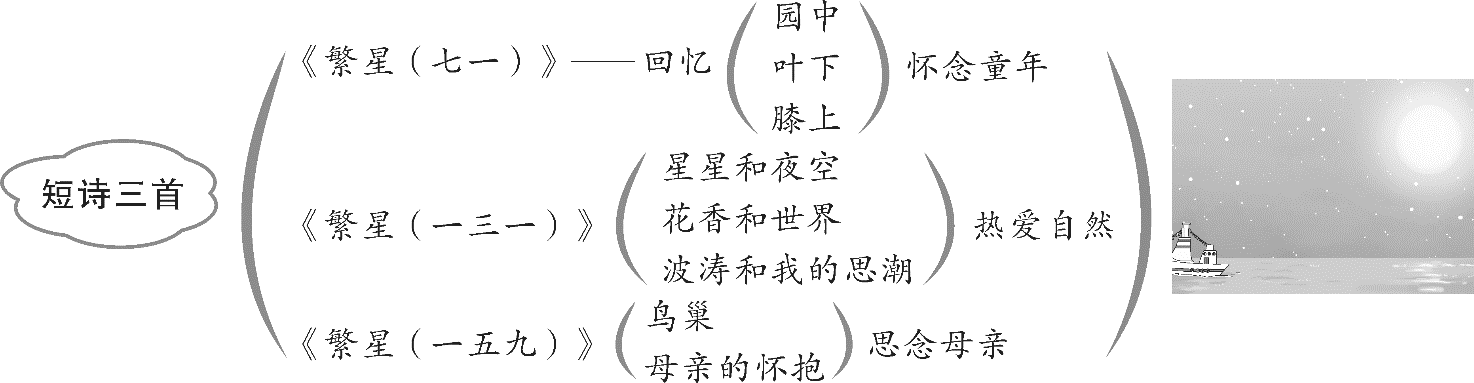 10 绿教学目标1.认识“挤、叉”2个生字，会写“瓶、挤”等4个字，正确读写“墨绿、嫩绿”等8个词语。2.通过反复朗读课文，理解诗歌大意，感受诗歌意境，熟读成诵。3.了解现代诗极富想象等特点，体会诗歌的情感。教学重难点1.识记生字新词，感受诗歌意境，熟读成诵。2.了解现代诗极富想象等特点，体会诗歌的情感。教学准备1.预习提纲：课文预习作业。2.准备资料：多媒体课件。教学课时  2课时第1课时课时目标1.认识“挤、叉”2个生字，会写“瓶、挤”等4个字，正确读写“墨绿、嫩绿”等8个词语。2.通过反复朗读课文，理解诗歌大意，感受诗歌意境，熟读成诵。教学过程一、诗文引路，入《绿》之境1.图画导入。（1）师导入一组由各种绿色绘制而成的图画。（课件出示青山绿水、禾苗、竹林、绿树等图）①师：看到这样一组图画，你想说些什么？②示例：看到这一片绿色的景象，很自然地想起奶奶家的那片竹林，一场春雨过后，一个个手指大小的嫩绿嫩绿的“小脑袋”就从土里探出来，可有意思了。（2）师小结：这生机勃勃的绿景实在让人赏心悦目。绿是春天的象征，是希望的象征。绿给人以无穷的美感，历来就为文人墨客所歌咏。（3）你知道哪些带有“绿”的诗词？示例：绿遍山原白满川，子规声里雨如烟。2.引入课题。（1）师引导：诗人艾青也喜欢“绿”，他笔下的“绿”，更是千娇百媚、风情万种。这节课，我们就和艾青一起走进春天“绿意盎然”的画卷中！（2）板书课题，（板书：绿）生齐读课题。（3）师述：这节课，我们继续学习诗歌，继续用美丽的眼睛看世界。（出示课件）诗歌，让我们用美丽的眼睛看世界。（4）全班齐读。二、初读课文，检查预习 1.作者简介。（1）课件出示作者简介。（2）师指名读。（3）师：读了简介，你对作者有哪些了解？根据自己查找的资料，谁想补充说明一下？2.生听课文朗读音频，注意节奏和停顿。3.生自由读课文，圈出生字新词。4.检查预习。（1）课件出示生字词语。（2）师指名认读，相机正音：“瓶”读“ｐíｎɡ”，不要读成了“ｐíｎ”，“叉”读“chā”,不要读成了“cā”。（3）识记字形。①师：你是怎样记住这些标注拼音的字的？②生交流。示例：顺口溜记“叉”字。又字多一点就是叉。（4）指导书写。师指导书写“瓶”字。视频出示“瓶”书写笔顺；师在田字格中范写；生练习书写。三、朗读课文，初感绿意1.释题。（1）生齐读诗题。师：你的眼前仿佛出现了什么？（2）预设：一片绿油油的草地；一片郁郁葱葱的森林；一片一望无际的麦苗田……（3）师指名读诗题，读出对绿的美好感受。2.整体感知。（1）生自由朗读，注意读准字音，读出节奏。（2）全诗共有几节？（预设：5节）（3）师指名分节朗读全诗，相机正音。（4）全班齐读；小组分节比赛读，要求：正确、流畅、声音洪亮。（5）把握诗歌主要内容。①师引导：读着读着，整首诗的画面在我们的脑海里逐渐清晰起来。谁来说说这首诗主要写了什么？②预设：诗歌描述了春天无处不在的绿色景象。树木、小草在春风的吹拂下来回摆动，风是绿的，水是绿的,世界充满了绿。这首诗写出了绿的摇曳、绿的梦幻、绿的闻风而动。（6）再读全诗，在读中理解。3.四人小组内用喜欢的方式练习朗读。第2课时课时目标1.有感情地朗读诗歌，体会比喻、拟人、想象、联想等手法在诗中的作用。2.联系课文内容，理解诗歌要表达的思想感情。教学过程一、寻找“诗韵”1.导入新课。（1）师导入：这节课我们继续学习第10课《绿》。（板书课题：绿）（2）师指名分节读诗。（3）师述：《短诗三首》的学习帮我们解开了现代诗朗朗上口、悦耳动听的秘密，这节课我们就尝试着运用在上篇课文中学到的方法，找一找《绿》这首现代诗里藏着的秘密吧！2.生自由读全诗，寻找“诗韵”。3.全班交流。师重点引导交流以下内容。（1）课件出示第2小节。（2）注意诗句中含有“绿”的词语，反复朗读。（3）感受“绿”的多。①想象“绿”的画面。师引导：读着读着，你的眼前仿佛出现了什么？（预设：各种各样的绿色）都有哪些绿？（预设：墨绿、浅绿……）②体会省略号的用法。师：只有这些绿吗？从哪儿可以看出不只这些绿？（预设：从省略号可以看出）③师引导发散思维：你还知道哪些绿？（预设：橄榄绿、苹果绿、黄绿……）师：这么多的绿，都悄悄地藏在省略号中，留给我们无限的想象空间。难怪作者这样说——（课件出示诗句）生轻声读；师指名读；全班齐读。（4）感受绿的美。①师：作者的联想多么丰富啊！眼前各种各样的绿，在他眼里是什么样的？（生自由交流）②师指名读第1小节。③理解“发黑、出奇”。师：这么多的绿，在作者的眼里，绿得发黑、绿得出奇。你怎么理解“绿得发黑”？（预设：绿的程度深）师：“出奇”是什么意思？（预设：特别，不平常）④师指导朗读：读出诗中不寻常的“绿”。（师指名读后全班齐读）二、精品细读，想象画面1.学习第3～5小节。（1）师引导：这么多的绿集中在一起，会是一幅怎样的画面呢？读读课文第3～5小节。（2）课件出示阅读要求。轻声地自由读第3～5小节。你觉得哪小节写得最有趣？挑选你最喜欢的一节再仔细读读。（3）生读第3～5小节。（4）生交流，师相机出示第3小节。①师小结：很多人喜欢这一节诗，喜欢的原因是，这一节诗句式相仿，使诗歌读起来朗朗上口。②师范读后指名读。③引导想象，感受诗的意境。一阵风吹来，（    ）是绿色的。一阵雨冲刷过，（    ）是绿色的。小溪潺潺流过，（     ）是绿色的。一束阳光射进，（     ）是绿色的。师指名读；小组读；全班齐读。(师相机指导，读出诗的韵味)（5）学习第4小节。①课件出示诗句。②关注“在一起”的句式，读出节奏。③师指名读后，全班读。④师：注意表示动作的词，你读出了什么？将表示动作的词语读得重一些，你感受到了什么？示例1：这么多的绿融合在了一起，你中有我，我中有你，深的、浅的、浓的、淡的……满眼都是绿。示例2：一个“挤”字，运用拟人的手法生动形象地描绘了绿色集中在一起的画面。⑤师示范读后，指名读；师生合作读。⑥拓展运用。(出示课件)课件出示：仿写练习：春天，大自然的一切都充满了生机，充满了绿意，你能写一写“所有的绿集中起来”的情景吗？所有的绿集中起来，校园里（             ）在一起，公园里（             ）在一起，田野里（             ）在一起。a.生仿写，师巡视指导。b.生朗读仿写句段，相互评价。（6）学习第5小节。（出示课件，师指名读）①师范读后指名读，相机引导：为什么所有的“绿”会按着节拍飘动？预设：这是作者的想象，写出了绿的摇曳、绿的梦幻、绿的闻风而动，体现了绿是生命的象征、是希望的象征的主题。②说话练习。（课件出示说话练习）说话练习：一阵风吹来，小草（    ），柳条（    ），树枝（    ），（    ）。2.练习有感情地朗读诗歌。（1）生自由练习读全诗。（2）师指名分小节配乐读；生齐读。三、对比阅读，感悟语言1.学习“阅读链接”。（1）师：艾青笔下的“绿”给我们留下了许多想象的空间，宗璞笔下的“绿”，又带给你怎样的感受？（2）课件出示宗璞的作品。（3）生自由朗读；师指名读。（4）学生交流读后感受。示例1：作者抓住了灵隐“绿”的特点，善于联想、想象。从“绿意扑眼而来”“苍翠欲滴”“似乎飘着的雨丝也都是绿的”这些词句中可以读出。（课件出示：“绿意扑眼而来”“苍翠欲滴”“似乎飘着的雨丝也都是绿的”）示例2：作者着重写层层叠叠的树木和青苔的绿。树木“有的绿得发黑，深极了，浓极了；有的绿得发蓝，浅极了，亮极了”，青苔“直绿到了石头缝里”。（课件出示：有的绿得发黑，深极了，浓极了；有的绿得发蓝，浅极了，亮极了）（生齐读）2.师总结：同学们，生活中的美景无处不在。参天的古木、蜿蜒的小径、潺潺的流水，它们都以美的身姿深深地吸引着我们。“生活中不是缺少美，而是缺少发现美的眼睛。”但愿通过学习这首现代诗，我们都能拥有一双发现美的眼睛，去欣赏这个美丽的世界。四、布置作业1.有感情地朗读诗歌,背诵诗歌。2.春天的大自然充满了生机,充满了绿色,与家长一起到大自然中去感受“绿”。板书设计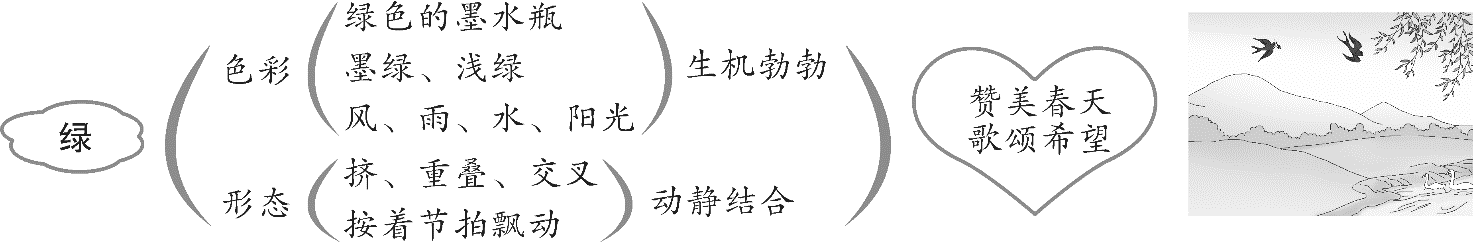 11白桦教学目标1.认识“绣、潇”等8个生字，会写“桦、涂”等11个字，正确读写“白桦、毛茸茸”等6个词语。2.有感情地朗读课文，理解诗歌大意，感受诗歌意境。3.了解现代诗极富想象等特点，体会作者借助意象表达情感的表现手法。教学重难点有感情地朗读课文，了解现代诗借助意象表达情感的表现手法，体会诗歌的意境美。教学难点感受八儿的心理变化，体会作者是如何详写主要部分的。教学准备1.预习提纲：课文预习作业。2.准备资料：多媒体课件。教学课时  2课时第1课时课时目标1.认识“绣、潇”等8个生字，会写“桦、涂”等11个字，正确读写“白桦、毛茸茸”等6个词语。2.有感情地朗读课文，理解诗歌大意，感受诗歌意境，熟读成诵。1教学过程一、初识白桦1.导入音频。（1）音频播放加拿大儿童歌曲《白桦林好地方》，并出示歌词。①师：侧耳倾听这首歌，你听出了什么？再看看歌词，你又明白了什么？②学生交流。示例1：听到了一群孩子的欢声笑语，从字里行间感受到了孩子们内心的欢腾和喜悦。示例2：听到了孩子们走向大自然的欢声笑语。（2）师小结:听着这首简短流畅的加拿大儿童歌曲，我们的眼前仿佛出现了水、山、森林、湖泊，仿佛置身于迷人的大自然风光中。欢快活泼的旋律似乎是一队郊游的孩子们踏着鼓声走向白桦林，走进美妙的自然……（3）课件出示白桦图片。①师：你们在生活中见过这种树吗？看看图片，这种树给你留下了怎样的印象？②生交流。示例1：这是一种高大笔直的树，很美丽。示例2：无论是一棵白桦，还是成片的白桦林，都很美。它有着洁白的树干，碧绿的叶子，给人明朗的感觉。（4）师小结:白桦很美，有一个国家，就以它为国树。这个国家就是俄罗斯。白桦生性耐寒，树干银白，气质高雅。俄罗斯人民喜欢白桦的美丽、高洁。2.引入课题。（1）师引导：苏联诗人叶赛宁，他留下了许多著名的作品。他的诗歌语言朴实动人，多赞美家乡的风光。今天这节课，我们就随叶赛宁一起仰望他家乡的那棵高洁的白桦。（2）板书课题：白桦。（生齐读课题）（3）师述：这节课，我们继续学习诗歌，继续用美丽的眼睛看世界。(出示课件)诗歌，让我们用美丽的眼睛看世界。（4）全班齐读。二、检查预习 1.作者简介。（1）课件出示简介。（2）生自由读。2.听课文朗读音频，注意节奏和停顿。3.生自由读课文，圈出生字新词。4.检查预习。(1)课件出示生字词语。（2）师指名认读，相机正音：“桦”读第四声；“穗”读“ｓｕì”，不要读成了“sｈuì”或“huì”。（3）指导识记。①师引导：你是怎样记住这些标注拼音的字的？②生交流。示例1：利用形声字特点记住“桦、穗、绣、霞、潇、朦、胧”。示例2：说文解字记“茸”，理解字义。课件出示：，茸，现多形容动植物细毛丛生的样子。（艹，指嫩芽）+（耳，聪的简写，表示机灵），茸字上下两部分合起来的意思是机灵的嫩芽，机灵的鹿头上的芽状柔嫩器官。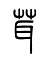 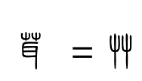 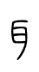 示例3：用换一换的方法记住一组字：绣（绣花）              霞（霞光）锈（铁锈）              假（假日）透（透过）              暇（目不暇接）遐（遐想）③书写“潇”字。a.视频出示“潇”字的书写笔顺。b.师在田字格中范写；生练习书写。三、初触白桦1.释题。（1）师指名读诗题，引导：读了诗题，你的眼前仿佛出现了什么？（2）预设：一棵茂盛的白桦；一棵高大挺秀的白桦；一片白桦林，碧绿的叶，洁白的干……（3）生齐读诗题，师引导生读出对白桦的感受。2.整体感知。（1）生自由朗读，注意读准字音，读出节奏。（2）全诗共有几节？（预设：4节）（3）同桌互读；小组分节比赛读，师相机正音；全班齐读。（4）把握诗歌主要内容。①师引导：读着读着，整首诗描绘的画面在我们的脑海里逐渐清晰起来。谁来说说这首诗主要写了什么？②示例：《白桦》以白桦为中心意象，从不同角度描写了它的美。3.练习朗读。生分成四人小组用喜欢的方式读。第2课时课时目标1.有感情地朗读诗歌，体会比喻、拟人、想象、联想等手法在诗中的作用。2.联系诗歌内容，理解诗歌要表达的思想感情。教学过程一、解读明义1.导入新课。（1）师述：这节课我们继续学习第11课《白桦》。（板书课题：白桦）（2）师指名分节读诗。（3）师引导：诗歌以“白桦”为题，那么作者是从哪些方面写白桦的？请大家试着从每个小节中找到答案，并用最简洁的词句概括。2.生自由默读全诗，试着概括每小节的内容。3.学习全诗。（1）学习第1小节。①课件出示第1小节，生自由读。②师指导：诗的开篇，就让我们的目光停留在窗前的白桦上，我们仿佛看见诗人每日与白桦对视，与白桦低语。窗前的白桦，是诗人朝夕相伴、难舍难分的朋友！③师指名读。④师引导：读着读着，你的眼前浮现的是怎样的白桦？你仿佛看到了什么画面？⑤生交流。示例1：枝条挂满白霜的白桦树，是那么圣洁！示例2：我仿佛看见一个沉思的诗人，伫立窗前，深情地看向白桦，眼里满是怜爱。⑥师指导朗读。a.师：娓娓道来的诗句——“在我的窗前，有一棵白桦”，这句诗藏着作者对白桦的深情；如见其貌的诗句——“仿佛涂上银霜，披了一身雪花”，字里行间藏着对高洁的白桦的爱。b.师指名朗读。⑦概括本小节内容，拟小标题。a.师引导：这一节诗主要写了什么？b.生交流。（预设：窗前的白桦；涂银霜；披雪花……）c.师小结：“披雪花”更具体地概括了本小节白桦的特点。（板书：披雪花）⑧师引导想象画面，生试着背诵这一小节。（2）学习第2小节。①课件出示第2小节，生自由读。②师范读后引导：在听的过程中，你的眼前浮现出一幅怎样的画面？③预设：白桦在雪中傲然挺立；白桦树的枝头沾满了雪，似乎是给树枝绣上了白色花边；一串串的树枝交错着，像花穗绽放，像是流苏舞动……④生自由读：师指名读，并评价。⑤概括主要内容，拟小标题。a.师引导：这一小节主要写了什么呢？b.生交流。（预设：雪中的白桦、白桦枝头、绽流苏……）c.师小结：“绽流苏”与上一节的“披雪花”对称，显得更和谐。（板书：绽流苏）⑥生想象画面，试着背诵这一小节。（3）学习第3小节。①课件出示第3小节，生自由读。②师指名读，并评价。③预设：这位同学读得很流利、准确；读的时候注意了“灿灿”“晶亮”这样的形容词。④想象画面。a.师引导：一边读，一边想象画面，读得慢一点，再慢一点。你会看到诗人眼中的白桦。b.生自由练习朗读；师指名朗读。⑤引导理解。a.师引导：读着读着，你的眼前出现的是怎样的白桦？（生交流）b.师讲解：白桦静中有动。作者用感官相通的手法，用“朦胧”来修饰“寂静”，写出了白桦的含蓄和高洁，“玉立”写出了它的挺拔，写出了它的高贵气质，写出了它的非同凡响；“灿灿的金晖”，衬托出它的绚丽辉煌。“玉立”和“闪着”两个动词使之前静静挺立的白桦展现一种特别的动态美。⑥概括主要内容，拟小标题。a.师引导：根据上两节的小标题，我们可以拟定结构对称的小标题，谁来说一说？b.生交流。（相机板书：立金晖）⑦生想象画面，试着背诵这一小节。（4）学习第4小节。①课件出示第4小节，生自由读。②师：你又读出怎样的白桦？（预设：朝霞中的白桦，身上披着彩霞，煞是好看！）③指导朗读。a.师指名读，引导评价：他读出白桦的美了吗？你会怎样读？b.师指导：读的时候注意“白、银色”这样表示色彩的字词。（生自由读）④引导理解。师述：最后一节诗中，诗人把白桦置于朝霞的映照之下。“徜徉”一词运用了拟人的手法，准确而生动地表现了朝霞生成的过程，“姗姗来迟”突出了朝霞的形态之美，更加衬托出白桦的秀美，朝霞渲染下的白桦大有“红装素裹，分外妖娆”之意。⑤拟小标题。a.师引导：这一小节诗写了朝霞中的白桦。谁能从下列短语中选择合适的小标题？（生自由交流）课件出示：朝霞中的白桦；白雪皑皑的树枝；沐朝霞；抹光华b.相机板书：沐朝霞。⑥生想象画面，试着背诵这一小节。二、品读悟情1.师述：叶赛宁的这首诗以白桦为中心意象，从不同角度描写了它的美。满身的雪花、雪绣的花边、洁白的流苏，在朝霞里晶莹闪亮，披银霜，绽花穗，亭亭玉立，风姿绰约，表现出一种高洁之美。诗中的白桦树，既具色彩的变化，又富动态的美感。2.课件出示阅读要求。自由读一读整首诗。找出能表达作者对白桦不一样的情感的地方。3.生自由朗读全诗。4.生交流，师相机出示全诗。（1）师指名交流。（相机将课件中的重点词设置成不同的颜色）示例1：“银霜”和“雪花”写出了白桦的洁白；“涂”准确描绘出白桦树干上的一层洁白的表皮；“披”字把白桦拟人化了，字里行间藏着对一身洁白的、高洁的白桦的爱。示例2:白桦披着一身雪花，那未全脱落的叶子上落满了松软的雪，“毛茸茸”的。白色的树梢尖儿，映衬着紫色的树枝，仿佛给白桦镶了一道“雪绣的花边儿”。那毛茸茸的雪枝像串串绽放的花穗，如流苏一样好看。（2）师小结:这些美丽的诗句中藏着诗人对白桦的爱！5.体会意象，悟出真谛。（1）师引导：作者为什么对白桦有着这样深厚的情感？（2）生交流，师相机指导：白桦是俄罗斯的国树，诗人对白桦的礼赞中，包含着对自然的爱，更包含着对民族的热爱和对祖国的炽烈情感！（3）师范读后指名读。（4）小组读；全班齐读。师指导读出诗的韵味，体会诗中所传达的炽烈的爱国情感。三、研读赏韵1.拓展阅读《悬崖边的树》。（1）师：《白桦》，是诗人叶赛宁的情感流露；白桦，是诗人叶赛宁情感流露的寄托。诗歌的魅力就在于此，它需要解读，需要遐想，需要与诗人来个心灵之约。仔细读读下面的小诗，你从中读到了什么？你有没有读懂诗人的心？（2）课件出示《悬崖边的树》。（3）生自由朗读后，师指名读。（4）生交流读后感受。示例1：作者抓住了悬崖边这个特别的地方的树作为自己的写作内容，让人眼前一亮。示例2：诗中写了悬崖边的树虽然经历了风雨，但依然坚强。师小结：诗人选取生活中独特的自然意象，以表现人间的种种精神品质，字里行间透露着作者对悬崖边的树的赞美，对不屈的精神、高远的理想的赞美。（5）比较阅读，体会作者的匠心独运。①课件出示《白桦》和《悬崖边的树》。②师引导：这两首诗有什么地方是相同的？③示例：两首诗都借助事物表达情感，这样的情感不虚假。（6）全班有感情地朗读两首诗。2.课堂总结。师：同学们，如果说，诗歌是一盏灯，那么诗中美好的情感就是这盏灯的光。生活就是一首诗，只要我们有有趣的心灵，有友善的眼神，有倾听的耳朵，有真挚的情感，我们的生活就会充满阳光。四、布置作业以自己喜欢的植物为题,写一首小诗。板书设计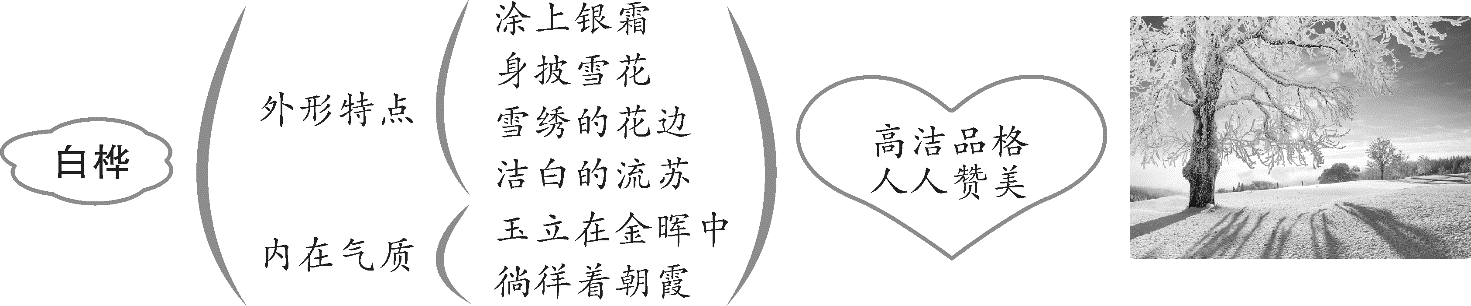 12* 在天晴了的时候教学目标1.认识“炫、怯”等6个生字。2.有感情地朗读课文，品悟课文。3.结合自己喜欢的诗句，和同学交流读后的感受，用诗的形式，写写自己看到过的雨过天晴的景象。教学重难点1.结合自己喜欢的诗句，和同学交流读后的感受。2.用诗的形式，写写自己看到过的雨过天晴的景象。教学准备1.预习提纲：课文预习作业。2.准备资料：多媒体课件。教学课时  1课时教学过程一、激发兴趣,导入新课1.出示雨后景色的图片,学生欣赏。2.同学们,看了这些图片后,你有什么感受?3.你在雨过天晴后,最想做的是什么?4.诗人戴望舒以“在天晴了的时候”为题,写下了一首优美的小诗。这节课就让我们走进诗中,感受一下雨后的清新与美丽。二、初读诗歌,检查预习1.了解作者。戴望舒(1905—1950),现代诗人,代表作有《雨巷》,并因此作被称为“雨巷诗人”。2.读诗歌,找出诗中遇到的不理解的词句,做上记号。同学互相帮助,可以用查字典、联系上下文等方法解决不理解的词句。3.同桌互读。三、再读诗歌,理解内容1.自由朗读诗歌,找出诗中描写的景物。(泥路、小草、小白菊、凤蝶儿等。)2.泥路、小草、小白菊、凤蝶儿是什么样子的? 请用文中的词语来说说。(凉爽又温柔)的泥路　(洗净了尘垢、炫耀着新绿)的小草(不再胆怯)的小白菊　(自在闲游)的凤蝶儿3.这首诗歌为我们展现了一幅清新的雨过天晴图,泥路、小草、小白菊,还有凤蝶儿,这一切都是多么美好的景物啊!默读诗歌,想一想:你最喜欢哪一样景物?为什么? (1)泥路:凉爽又温柔。走在这样凉爽又温柔的泥路上,呼吸着野外的新鲜空气,你想说些什么呢?指导朗读:注意读出事物的特点。(2)小草:洗净了尘垢、炫耀着新绿。小草没有了往日的尘垢,炫耀着清新的绿色,看起来是那样的生机勃勃,听一听,小草在说些什么呢?指导朗读:想象小草炫耀新绿的样子。(3)小白菊:不再胆怯。慢慢地抬起它们的头,试试寒,试试暖,然后一瓣瓣地绽透。指导朗读:想象小白菊慢慢绽放的样子。(4)凤蝶儿:自在闲游。指导朗读:想象凤蝶儿自在闲游的样子。小练笔:抖去水珠的凤蝶儿,在木叶间自在闲游,瞧,有的落在娇艳的花朵上,在和花儿说着悄悄话呢;有的　　　　　　　　　　,　　　　　　　　　　; 有的　　　　　　　　　　,　　　　　　　　　　。 4.指导朗读:雨后的景色多美呀!请你有感情地读一读第一小节。5.天晴了,除了可以看到润湿的泥路,洗净了尘垢、炫耀着新绿的小草,绽放的小白菊,自在闲游的凤蝶儿,还可以看到怎样的景象呢?请同学们读读第二小节。读了第二小节,你的感受是什么?(快乐)你是怎么感受到的?(赤、携、踏、涉)6.在天晴了的时候,一切是那么美丽,那么让人快乐。齐读第三小节。读了第三小节,你的感受是什么?(清新、舒适)7.在这首诗歌里,你感受到作者怎样的情感?(热爱大自然)四、拓展延伸1.有感情地朗读诗歌。2.你观察到的雨后景色是什么样的?模仿诗歌来写一写。五、布置作业1.背诵诗歌。2.搜集描写大自然美景的诗歌。板书设计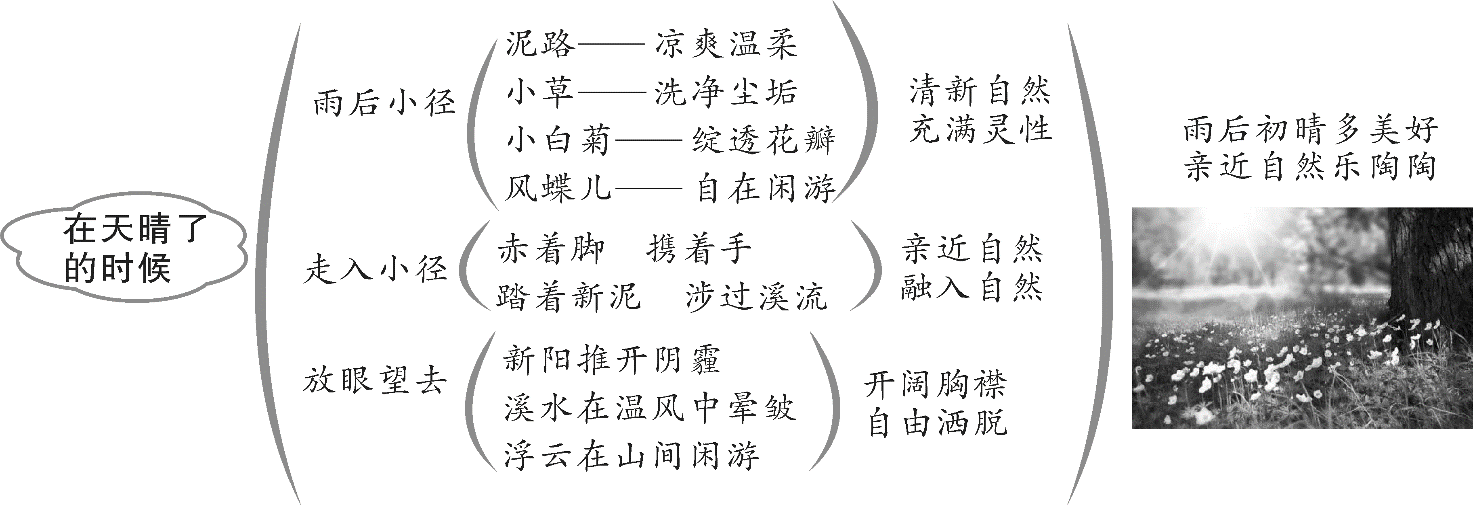 综合性学习：轻叩诗歌大门教学目标1.通过阅读，感受诗歌的特点，激发学生学习诗歌的兴趣。2.通过收集诗歌、创作诗歌、朗诵诗歌等多种活动，进一步了解诗歌，感受诗歌的魅力。教学重难点通过朗诵、创作、收集诗歌，感受诗歌的魅力。教学准备多媒体课件。教学课时  1课时一、激情导入同学们,诗歌是世界文学宝库中的瑰宝,古今中外的诗人,用妙笔给我们留下了无数优美的诗篇,叩击一代又一代人的心灵。今天,让我们一起走近诗歌,轻叩诗歌的大门。(板书课题)二、了解诗歌1.在这次综合性学习中,我们朗读并学习了很多诗歌,你觉得什么是诗歌?我国现代诗人、文学评论家何其芳曾说:“诗是一种最集中地反映社会生活的文学样式,它饱含着丰富的想象和感情,常常以直接抒情的方式来表现,而且在精练与和谐的程度上,特别是在节奏的鲜明上,它的语言有别于散文的语言。”2.诗歌有什么特点呢?第一,高度集中、概括地反映生活;第二,抒情言志,饱含丰富的思想感情;第三,丰富的想象、联想和幻想;第四,语言读来朗朗上口,具有音乐美。三、合作编小诗集1.请各组把课前编好的诗集,带到前面展示。2.各组组长分别介绍。(1)诗集的名字、封面、目录。(2)编排内容:收集的诗、写的诗、与诗有关的故事或资料。(3)编排形式:给诗歌分类、配插图。四、诗歌朗诵会诗歌朗诵会现在开始。希望同学们在朗诵的过程中,感受诗歌的魅力,体会诗歌的情感。1.课内的诗歌。(1)回顾《短诗三首》《绿》《白桦》《在天晴了的时候》,你有什么感受?(《短诗三首》感受冰心对往事的怀恋,对母爱和大海的赞颂;《绿》想象艾青眼中春意盎然的绿色;《白桦》体会叶赛宁对白桦的喜爱之情;《在天晴了的时候》与戴望舒一起在雨后漫步。 )(2)小组交流,读出诗歌的韵味。温馨提示:用恰当的语气读出诗歌表达的情感;表情、手势要自然。(3)小组展示并评比。2.收集的诗歌。(1)大家收集了许多优美的诗歌,请在组内朗读。(先背或读出自己喜欢的一首诗歌,再说说为什么喜欢它。)(2)小组讨论选择哪几首诗歌朗诵,采用什么样的形式能使本组的朗诵更精彩。(3)推选代表,全班交流,并告诉大家你为什么喜欢它。(可以从诗人、内容、形式等角度来表达自己的观点。)3.创作的诗歌。刚才朗诵的都是别人的诗歌,在这一单元的学习中,我们自己也创作了诗歌。现在就是同学们大显身手的时刻,请把你自己创作的诗歌充满感情地诵读给大家听。学生诵读自己的诗歌。小结:诗歌就在我们身边,诗歌就在我们的生活之中。听了大家的原创诗歌,我相信,有朝一日,我们班会有人成为诗人,让我们一起期待着这一天!五、拓展延伸1.通过这次的综合性学习活动——轻叩诗歌大门,你有什么收获呢?(我们在学习中获得了关于诗歌的知识,知道了理解、欣赏诗歌的方法,还学习了一些写诗的方法。)2.我们在诗的海中徜徉,我们在诗的海边拾贝,这让我们收获满满,也叩响了诗歌的大门。诗歌,让我们用美丽的眼睛看世界!让我们以这次综合性学习为起点,在诗歌的海洋中遨游,得到更多的收获和更大的乐趣! 六、布置作业1.继续收集诗歌,并读给家长听。2.自己观察周围的事物,创作一首小诗。板书设计轻叩诗歌大门了解诗歌　编排诗集　诗歌朗诵　　感受诗歌魅力语文园地三教学目标1.与同学交流学习现代诗歌的感受。2.能在了解古代文人的过程中，认识“屈、渊”等10个生字。3.朗读并与同学交流描写颜色的句子，感悟写法。4.诵读诗句，了解特点，并尝试仿写。5.积累名言。教学重难点朗读并与同学交流描写颜色的句子，感悟写法；诵读诗句，了解特点，并尝试仿写。教学准备多媒体课件。教学课时  2课时第1课时课时目标1.与同学交流学习现代诗的感受。2.能在了解古代文人的过程中，认识“屈、渊”等10个字。教学过程一、交流平台1.导入新课。（1）师导入：我们为什么要学诗？因为“人本来就是诗意地栖居于大地之上”，“诗歌，让我们用美丽的眼睛看世界”。我们在学习的过程中不知不觉地受到了真善美的熏陶。通过本单元的学习，我们有什么收获呢？让我们一起走进语文园地的“交流平台”栏目看看吧！（2）板书课题。（课件出示：语文园地“交流平台”）2.引导生读对话，适时提问。（1）生自由、轻声地读教材中几位小朋友的对话。（2）交流第一句。①师引导：第一位小朋友告诉我们诗歌有什么特点呢？②预设：朗朗上口、悦耳动听，很有节奏感。③出示课件。我很喜欢本单元的诗歌，读起来朗朗上口、悦耳动听，很有节奏感。④师引导：哪些诗句让你感觉朗朗上口、悦耳动听，有节奏感？能为大家读读吗？⑤生读诗句后交流。（3）交流第二句。①师引导：第二位小朋友解锁了诗歌的什么“密码”呢？②预设：诗歌表达诗人的感受，有丰富的想象，语言表达独特。③出示课件。诗歌常常表达诗人独特的感受，蕴含着丰富的想象。因此，语言表达也很独特，如，阳光是“绿的”，寂静是“朦胧的”，小草“炫耀”着新绿。④师：你能结合课文内容，说说你的理解吗？⑤生交流。（4）交流第三句。①师引导：第三位小朋友有什么收获呢？②预设：诗歌往往饱含着真挚的情感。③出示课件。诗歌往往饱含着真挚的情感，如，“永不漫灭的回忆”和“我只躲到你的怀里”，让我体会到了诗人对母亲的深深依恋。④你还从哪些诗句中体会到诗人真挚的情感？预设1：“赤着脚，携着手，踏着新泥……”中，体会到诗人对大自然、对生活的热爱。预设2：“在灿灿的金晖里，闪着晶亮的雪花”中，体会到诗人对白桦的赞美与崇敬。3.延伸拓展。（1）出示课件《太阳喝醉了》。（2）生自由读诗后与同桌互相交流，运用学到的方法说说感受。（3）全班交流，适时评价。示例1：运用拟人的手法，极具想象，把太阳想象成喝醉的人。示例2：读起来特别有味道，难怪有人说：现代诗，是语言的音乐，读着这样的诗，觉得很放松。二、识字加油站 1.认识加拼音的字。（课件出示生字词语）（1）生自由认读。（2）师指名认读，相机正音。（重点检查“渊、仲、禹、孟、甫”）（3）指导书写“韩、禹”2个字。（课件出示笔顺书写视频）（4）生在田字格中练写。2.了解古代文人。（1）师引导：你了解这些古代文人吗？（2）生交流课前查找的相关资料。（3）课件出示文人资料。3.了解文人的代表诗句。（1）师引导：你读过他们的诗句吗？（2）师指名交流。（课件出示诗句）第2课时课时目标1.朗读并与同学交流描写颜色的句子，感悟写法。2.诵读诗句，并尝试仿写。3.积累有关诗的名言。教学过程一、词句段运用1.导入新课。师导入：同学们，上节课我们认识了一组古代文人，这节课我们在“词句段运用”中去学习一组描写颜色的句子吧！2.交流描写颜色的句子，感悟写法。（出示课件）（1）师指名读句子，相机强调带点的词句读重些。（2）师：读带点的词句时，你有什么发现？（预设：这些词句都是描写颜色的）（3）师：你还有什么发现？（生自由读句子，交流讨论）示例1：第一句运用了比喻的修辞手法，突出了白桦的高洁。（相机出示：拟人高洁）示例2：第二句话运用了夸张的修辞手法，不仅写出了雾的颜色，还突出了它的轻、薄。（相机出示：夸张轻、薄）示例3：第三句话运用了排比的修辞手法，“绿得娇嫩、黄得蓬勃、蓝得醉人”不仅写出颜色的程度深，还让人感觉那草滩、菜花、湖水是多么富有生机啊！(相机出示：排比富有生机)示例4：这样描写颜色，不但使句子生动优美，而且给人无限想象的空间，我也要学习这种写法。（4）拓展延伸。师：你还读过哪些描写颜色的句子？（生与同桌讨论、交流）示例1：《白桦》第2节：毛茸茸的枝头，雪绣的花边潇洒，串串花穗齐绽，洁白的流苏如画。示例2：《绿》第1节：好像绿色的墨水瓶倒翻了，到处是绿的……3.朗读诗句，仿写句子。（课件出示诗句）（1）师引导：你认为诗中加点的部分有什么特点？（2）预设：是作者意象的罗列，不是简单的重复。（3）师：你欣赏哪首诗？为什么？（4）示例：我喜欢第一首诗。因为这首诗描写的是生活中的画面，表达的是作者的真实情感：对母亲、对童年的美好回忆。读着这首诗，脑海中不禁浮现作者童年在园中、在月下玩耍嬉戏的情景，浮现她坐在母亲的膝上撒娇、听故事的画面。（5）仿写诗句。①师引导：读着读着，我们发现原来写诗并不是什么神奇的事，你也可以学着写，就是写平时生活中的一些事，只要我们有一颗童心，能够大胆想象，锤炼语言，就可以写出有趣的诗。②生仿写，师巡视指导。③全班交流。（课件出示仿写范例）这些事——                          爷爷的年龄，是永不漫灭的回忆：                  写在脸上的皱纹里；冰冷的雨中，                        马儿的年龄，温暖的双手，                        嚼在嘴里的牙齿里；父亲的怀抱。                        树木的年龄，藏在肚子的年轮里。二、日积月累1.师引导：读着我们自己创作的小诗，才发现原来生活中处处有诗歌，学习诗歌，不但丰富了我们的知识，还愉悦了我们的心情。诗歌不但能让我们用美丽的眼睛看世界，还教会我们许多。让我们一起走进“日积月累”，读读关于“诗”的名言吧。2.课件出示课本中的名言。3.朗读名言。生自由练读；师指名读后全班齐读。4.引导理解名言。（1）师引导：读了这些名言，你对“诗”有了哪些新的理解？（2）生交流。示例1：诗是鼓励人们奋发向上的。示例2：诗是有节奏的，是语言的音乐。5.背诵名言。6.拓展延伸。师：你还知道哪些关于“诗”的名言？（相机出示课件）诗画本一律，天工与清新。                         ——苏轼诗品出于人品。                                   ——刘熙载诗是无形画，画是有形诗。                         ——张舜民诗人是描绘心灵的画家。                           ——迪斯雷利诗必兼才、学、识三者。                           ——方东树诗以神韵为心得之秘。                             ——翁方纲诗歌是艺术的女王。                               ——托·斯普拉特诗是成熟的理性。                                 ——歌德7.课堂总结。师：这节课我们不仅在“识字加油站”中认识了许多古代文人，了解了他们的代表诗句，还通过“词句段运用”学到了描写颜色的方法，尝试着写诗，积累了许多有关诗歌的名言。希望通过学习，同学们能在诗歌的海洋中尽情徜徉，读更多的诗，了解更多有关诗歌的知识。13猫教学目标1.认识“虑、职”等6个生字，读准2个多音字，会写“忧、虑”等15个字，正确读写“呼唤、响动”等10个词语。2.默读课文，找出文中表现作者非常喜欢猫的句段，把自己的体会有感情地读出来。3.体会作者是如何把猫的特点写具体的，学习总分的结构方式。教学重难点引导学生体会作者对猫的喜爱之情，初步领悟作者是如何把猫的特点写具体的。教学准备1.预习提纲：课文预习作业。2.准备资料：多媒体课件、猫的图片。教学课时  2课时第1课时课时目标1.检查预习情况，认识“滤、职”等6个生字，读准2个多音字，会写“忧、虑”等15个字，正确读写“呼唤、响动”等10个词语。2.初读课文，整体感知课文内容。教学过程一、激发兴趣,谈话导入1.同学们,你们喜欢猫吗?猫给你的印象是什么?2.哪位同学养过猫?它是什么样子的?有什么特点?3.猫是那么活泼可爱,充满灵性,它不仅是画家爱画的小动物,也是作家爱写的小动物。大作家老舍先生还特地为猫写了一篇文章呢!这就是我们今天要学的课文。(板书课题)二、检查预习,初读课文1.出示词语,学生认读。无忧无虑　任凭　尽职　蹭　稿纸　丰富多腔　遭殃　枝折花落　责打生气勃勃 教师根据学生的认读情况进行读音上的再强调。重点指导:“蹭、腔、殃”的读音,注意“屏、折”的多种读音。2.指名说说生字在书写时应该注意什么。重点注意“忧”与“扰”、“虑”与“虚”、“稿”与“搞”的区别。3.教师再次出示以上生字新词,让学生一起读一读,在读中巩固对生字新词的掌握。4.理解词语的意思。可以结合生活理解,也可以结合文中的语句理解。无忧无虑:没有一点儿忧愁和顾虑。任凭:无论,不管。尽职:尽力做好本职工作。屏息凝视:抑制住呼吸,集中注意力地看。①猫怎样屏息凝视?谁能用自己的语言,来描述一下猫“屏息凝视”的情形?②引导学生说:“猫一听到老鼠的响动,就弓起背,悄悄地来到洞口,只见它瞪大眼睛,连呼吸也不敢。”你在生活中遇到过需要屏息凝视的情形吗?联系生活经验,运用“屏息凝视”进行说话练习。丰富多腔:本课指猫的叫声种类多。遭殃:遭受灾殃。三、再读课文,了解内容1.读课文,划分段落。想一想:课文第一部分,主要写猫的什么特点?课文第二部分,写小猫的什么特点?第一部分(1~3):猫的性格实在古怪。第二部分(4):满月的小猫的可爱。2.请你把两部分内容串联起来,归纳课文主要内容。(写了猫的古怪性格和刚满月的小猫的可爱。)四、课堂小结读了课文之后,老舍先生笔下的猫,给你留下了什么印象?(古怪、可爱)第2课时课时目标1.有感情地朗读课文，体会作者是如何把猫的特点写具体的，感受作者对猫的喜爱之情。2.激起热爱生活的情感，激发课外观察动物的兴趣。教学过程一、检查生字,复习导入1.出示生字词语,检查掌握情况。2.上一节课,通过读课文,我们知道了作者主要写了猫的古怪和可爱,表达了作者对猫的喜爱之情。这节课,我们继续品读课文,看看猫的古怪和小猫的可爱分别具体表现在哪里。二、品读课文,体会情感(一)猫性格的古怪。1.默读课文第1自然段, 找出描写猫“古怪性格”的句子,用横线画出来。2.交流:①你能找出概括猫性格的词语吗?(老实、贪玩、尽职)②它的老实、贪玩、尽职各体现在哪里呢?引读:说它老实,是因为——说它贪玩,是因为——说它尽职,是因为——③“古怪”是什么意思?为什么说它性格古怪?(古怪:跟一般情况很不相同,让人感到奇怪。因为它既老实又贪玩,既贪玩又尽职。)④通过读这一自然段,你体会出了作者的什么感情?(对猫的喜爱)⑤反复读,读出对猫的喜爱之情。3.课文第2、3自然段也写出了猫性格的古怪,请你速读课文,找出表示古怪的重点词语。(温柔可亲、一声不出;什么都怕、那么勇猛。)4.哪些句子体现了作者对猫的喜爱?用身子蹭你的腿,把脖子伸出来让你给它抓痒,或是在你写作的时候,跳上桌来,在稿纸上踩印几朵小梅花。它还会丰富多腔地叫唤,长短不同,粗细各异,变化多端。①“小梅花”指的是什么?(猫的脚印)猫在写作的干净的稿纸上任意踩踏,老舍先生非但不冒火,反而戏称是“踩印几朵小梅花”。②结合生活实际,谈谈猫的叫声是否总是那么动听,为什么在作者听来会是“丰富多腔”的。模仿猫的叫声,理解“丰富多腔”。③猫的叫声是“丰富多腔”的,这表达出作者什么样的情感?(对猫的喜爱)④有感情地朗读第2、3自然段。(二)猫的可爱。1.出示第4自然段的第一句话:小猫满月的时候更可爱,腿脚还不稳,可是已经学会淘气。①这句话在文中的作用是什么?(承上启下)②你从“更”字体会到什么?(这个“更”字告诉我们,作者爱猫,更爱小猫。)  2.小猫的可爱,你感觉到了吗?找出写小猫淘气的句子。①哪些词语让你感受到它的淘气?(没完没了、再跑再跌、胆子越来越大、摔跤、打秋千)  ②作者在这里运用了什么修辞手法?(拟人)③这样写有什么好处?(把小猫当成一个孩子来写,突出了它的天真可爱。)④出示老舍先生的《养花》片段,读一读。再读课文中的相关内容,看有什么新的体会。(从《养花》一文,可以体会到老舍对花的喜爱,再联系课文中小猫对花的糟蹋,可以看出老舍对小猫的爱更深。)⑤有感情地朗读第4自然段。(三)朗读全文。一只普通的猫,在老舍笔下是那么栩栩如生,这都源自老舍对猫的喜爱之情。让我们再来读读这篇文章吧!三、拓展延伸1.不仅老舍爱猫,很多作家都喜欢猫,如夏尊、周而复等,认真读读“阅读链接”中的文字,体会作者的感情。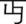 2.交流。(相同之处:表达了对猫的喜爱之情。不同之处:老舍——猫的性格古怪、可爱淘气;夏丏尊——人们对猫的态度;周而复——猫的外貌和神情。)四、布置作业1.搜集关于老舍的资料,阅读老舍的作品。2.选择自己喜爱的一种小动物,写出它的特点,表达出对它的感情。板书设计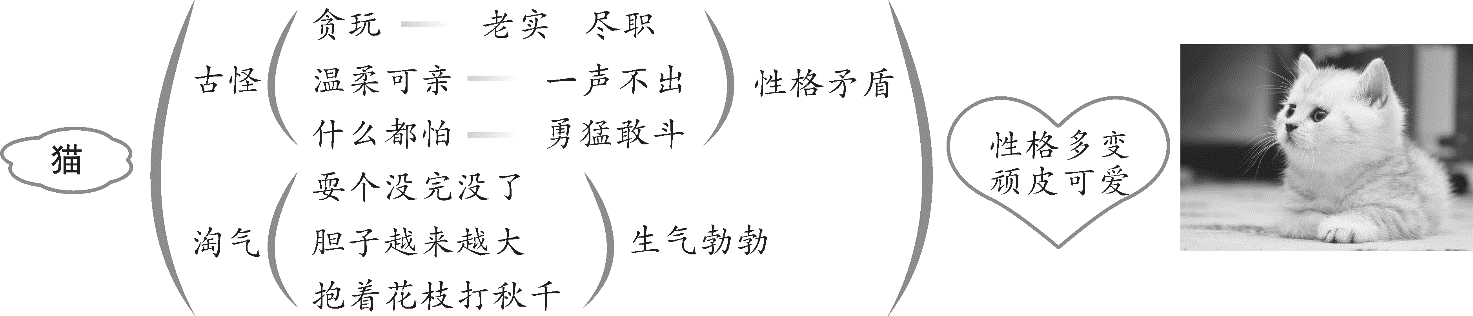 14母鸡教学目标1.认识“疙、瘩”等9个生字，读准多音字“恶”，会写“讨、厌”等15个字，正确读写“讨厌、理由”等10个词语。2.默读课文，通过具体的语句，体会作者对母鸡的态度前后的变化。3.比较本文与《猫》在表达上的异同。教学重难点通过具体的语句，体会作者对母鸡的态度前后的变化。教学准备1.预习提纲：课文预习作业。2.准备资料：多媒体课件、图片。教学课时  2课时第1课时课时目标1.认识“疙、瘩”等9个生字，读准多音字“恶”，会写“讨、厌”等15个字，正确读写“讨厌、理由”等10个词语。2.初步了解课文内容。教学过程一、激发兴趣,导入新课1.出示母鸡图片。提问:大家都见过母鸡,它给大家留下了什么印象?2.老舍眼里的母鸡又是怎样的呢?这节课我们一起来学习老舍的另一篇文章——《母鸡》。二、初读课文,检查预习1.同学们已经预习了这篇课文,先读读这些词语,看看你是否已经通过预习认识了它们。出示词语,让学生先自己读一读,再齐读。重点指导“疙瘩、侮、撮、啄”的读音和“恶”的多种读音。2.重点指导“毒、孵、警、戒、伏”,在田字格中范写。(“孵”左边“卵”的笔顺:撇、竖提、点、撇、横折钩、竖、点,7笔写成。“伏”字不要漏了点。)3.词语会读了,相信课文也能读好,把你喜欢的段落读给大家听。三、再读课文,整体感知1.自由读课文,边读边思考:老舍笔下的母鸡给你留下了怎样的印象?2.学生读书,然后交流感受。(讨厌、负责、慈爱、勇敢、辛苦、伟大)3.作者对母鸡的态度前后是不一样的,请用横线画出作者直接表达对母鸡态度的句子。4.出示句子:我一向讨厌母鸡。我不敢再讨厌母鸡了。①读了这两句话,你有什么疑问吗?②读句子,抓住“一向”“不敢”体会两种完全不同的情感态度。③从开始的“讨厌”母鸡,到后来的“不敢再讨厌”母鸡,作者的态度经历了一个变化的过程,前后形成了鲜明的对比,试着读出情感的变化。5.请大家快速浏览课文,看看文章哪些自然段写了作者讨厌母鸡,哪些自然段写了作者不讨厌母鸡。1~3自然段:写作者讨厌母鸡。4~10自然段:写作者不敢再讨厌母鸡。四、课堂小结读了课文之后,你有什么感受?(作者对母鸡的尊敬、赞颂)第2课时课时目标1.通过具体的语句，感受作者对母鸡由厌恶到喜爱的情感变化。2.比较本文与《猫》在表达上的异同。教学过程一、复习检查,回顾导入1.出示生字词语,检查掌握情况。2.通过上一节课的学习,我们知道,老舍对母鸡的态度前后是不一样的,为什么会发生这样的改变呢?让我们到文中去寻找答案吧。二、品读感悟(一)学习第1~3自然段。1.请大家默读第1~3自然段,想想:老舍为什么讨厌母鸡?画出相关句子,在旁边写上自己的感受。2.学生交流:(1)母鸡的叫声。①母鸡的叫声有什么特点?(没完没了、如怨如诉、发了狂)②作者写不同情况下的母鸡的叫声,是为了说明什么?(说明“我”一向讨厌母鸡。)③老舍对母鸡的观察多么细致呀!听到母鸡没完没了、如怨如诉、发了狂的叫声,觉得母鸡很讨厌。谁能读出作者厌烦的情绪?(2)母鸡还有哪些方面让人讨厌?①你觉着这是一只什么样的母鸡?(欺软怕硬、喜欢炫耀)②你是怎么体会出来的?(抓住“不反抗、欺侮、下毒手、狠狠地咬”,体会母鸡的欺软怕硬。抓住“发了狂、就是聋子也会被它吵得受不了”,体会写出母鸡的喜欢炫耀所使用的夸张手法。)③读出对母鸡的讨厌之情。3.通过刚才的交流,你认为这是一只怎样的母鸡?请用恰当的词语概括一下。出示:这是一只(　　　)的母鸡。(叫声讨厌、欺软怕硬、喜欢炫耀)(二)学习第4~10自然段。1.因为母鸡叫声讨厌、欺软怕硬、爱炫耀自己,所以作者讨厌母鸡。后来,作者为什么不敢再讨厌它了呢?文中有一个自然段明确地告诉我们原因,你找到了吗?出示句子:它负责、慈爱、勇敢、辛苦,因为它有了一群鸡雏。它伟大,因为它是鸡母亲。一个母亲必定就是一位英雄。齐读第9自然段。2.老舍说母鸡负责、慈爱、勇敢、辛苦、伟大,哪些句子写出了母鸡的这些特点?请同学们默读课文第4~10自然段,找出相关句子,在旁边做批注。3.学生交流。师小结:这一切的一切,都证明了它确实是一位伟大的母亲。4.带着对鸡妈妈的敬佩和喜爱,再读句子。它负责、慈爱、勇敢、辛苦,因为它有了一群鸡雏。它伟大,因为它是鸡母亲。一个母亲必定就是一位英雄。5.你对这三句话有了哪些新的体会?(这三句话既是在赞颂母鸡,也是对天下所有母亲的赞颂。)6.因为母鸡负责、慈爱、勇敢、辛苦和伟大,所以作者“不敢再讨厌母鸡了”。试着说说你的体会。(作者用“不敢”来表明自己对母鸡情感的变化。他此时已不是简单的喜欢,而是对母爱的一种尊敬、赞颂,是情感的升华。)三、拓展延伸老舍认为“一个母亲必定就是一位英雄”,你是如何理解母爱的?四、比较《猫》和《母鸡》的异同1.《猫》和《母鸡》都是老舍的作品,而且都是写小动物的,它们在表达上有哪些相同和不同之处呢?2.学生交流。3.相同之处:①文章结构清晰。《猫》用过渡句将猫的古怪性格和满月小猫的淘气可爱两部分内容紧密地联系在一起。《母鸡》用过渡段将母鸡孵小鸡前后的不同联系在一起,使文章浑然一体。②善用“总—分”结构。《猫》先写“猫的性格实在有些古怪”,再具体写古怪的表现。《母鸡》先写“我一向讨厌母鸡”,再写母鸡令人讨厌的三个方面。③都列举具体事例来表现动物的特点。例如,《猫》列举了猫遇到蛇也敢斗一斗的具体事例,来表现猫的勇猛;《母鸡》列举了母鸡教鸡雏们啄食、掘地、用土洗澡的具体事例,来表现母鸡的不辞辛苦。④语言生活化、口语化。《猫》全文就像“拉家常”一样,如“这可都凭它的高兴。它若是不高兴啊,无论谁说多少好话,它也一声不出”。《母鸡》全文也很口语化,带有浓郁的“京味儿”,如“使人心中立刻结起个小疙瘩来”“咬下一撮儿毛来”。不同之处:①写作手法不同。《猫》主要运用了拟人的手法,把猫当作孩子来写。《母鸡》主要运用了对比、夸张的手法。②表达的情感不同。《猫》通篇都在写猫的可爱,无论是猫的古怪,还是猫的淘气,从始至终都是一种喜爱之情。《母鸡》写了对母鸡由“讨厌”到“不敢再讨厌”的态度变化,通过前后的强烈对比,表达了对母爱的赞颂。五、布置作业1.摘抄自己喜欢的词句。2.你的妈妈平时是怎么爱你的?点滴之恩,当涌泉相报,把你最想对妈妈说的话写下来吧。板书设计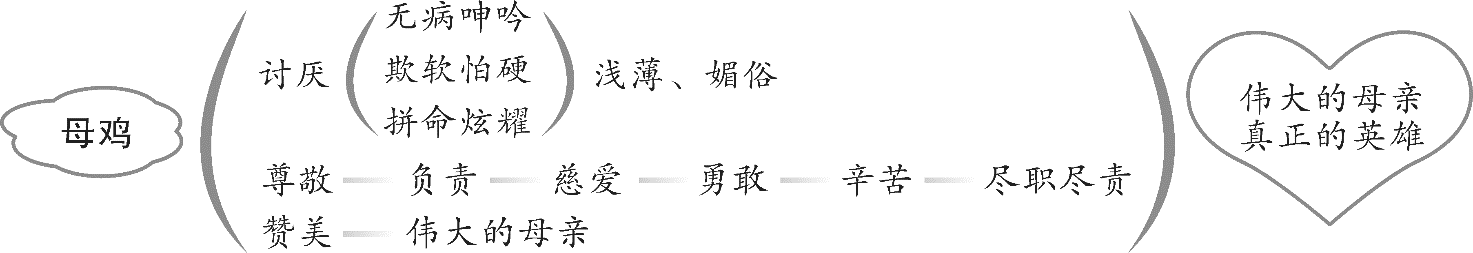 15白鹅教学目标1.认识“嚣、吭”等12个生字，读准多音字“看”,会写“吠、促”等15个字，正确读写“即将、姿态”等16个词语。2.正确、流利地朗读课文，体会文章语言的趣味。3.理解课文内容，感受作者对白鹅的喜爱之情，体会作者是怎样写出鹅的高傲的。4.比较课文与“阅读链接”《白公鹅》中的鹅的共同点，体会两篇文章在表达上的相似之处。教学重难点1.感受作者对白鹅的喜爱之情，体会作者是怎样写出鹅的高傲的。2.朗读课文，体会语言的趣味。教学准备1.预习提纲：课文预习作业。2.准备资料：多媒体课件。教学课时  2课时第1课时课时目标1.认识“嚣、吭”等12个生字，读准多音字“看”，会写“吠、促”等15个生字，正确读写“即将、姿态”等16个词语。2.正确、流利地朗读课文，初步了解课文内容。教学过程一、激发兴趣,导入新课1.出示骆宾王的《咏鹅》:“鹅,鹅,鹅,曲项向天歌。白毛浮绿水,红掌拨清波。”2.这首诗突出了鹅的什么特点?(这首诗突出描写了鹅的外形特征和动作特点。)3.丰子恺先生的散文《白鹅》又写出了鹅的什么特点呢?今天一起来学习《白鹅》。二、初读课文,检查预习1.作者简介丰子恺(kǎi)(1898—1975),曾用名丰润、丰仁,浙江桐乡人。我国著名的画家、文学家、美术家和音乐教育家。他在文学、绘画、音乐、翻译、书法等领域都取得了杰出的成就。他的文笔隽永清朗,语淡意深。主要作品有散文集《缘缘堂随笔》、漫画集《子恺漫画》等。2.出示生字词语,小组检查生字新词的预习情况或同桌互教互查。3.指名认读生字。重点指导:“看守”的“看”读kān;“侍候”的“侍”读shì,书写时要与“待”区别开。4.指导写字。(引导观察、发现,自主识记字形,重点指导笔画多和字形复杂的字。)重点指导:“颇”第二笔是撇,第三笔是竖,第五笔是点;“脾”右边的笔顺为撇、竖、横折、横、横、撇、横、竖,要特别提醒学生注意,中间的撇是从“白”中撇下来的。 5.把自己喜欢的段落读给同学听。三、再读课文,整体感知1.自由读课文,想一想:这是一只什么样的白鹅?(用课文中的词概括)这是一只(　　　)的白鹅。(高傲、傲慢、一丝不苟、从容不迫、有着“老爷”脾气、需要人侍候、架子十足……)2.读了课文后,你觉得作者主要写的是白鹅的什么特点?(高傲)3.课文中有许多表现白鹅高傲的词语,请同学们在文中圈出来。学生交流,归纳分类,并读词语:叫声:严肃郑重、厉声叫嚣、引吭大叫、厉声叫骂、昂首大叫步态:步调从容、大模大样、傲然、毫不相让、大踏步吃相:三眼一板、一丝不苟、从容不迫、架子十足第2课时课时目标1.朗读课文，体会语言的趣味。2.理解课文内容，感受作者对白鹅的喜爱之情，体会作者是怎样写出鹅的高傲的。3.比较课文中的鹅与课后“阅读链接”《白公鹅》中的鹅的共同点，体会两篇文章的相似之处。教学过程一、复习旧知,导入新课1.认读生字词,并订正。2.《咏鹅》这首诗着眼于鹅的形象——色彩的美丽和动作的优雅,而在《白鹅》这篇课文中,作者重点表现的是白鹅的高傲。  二、品读课文,感悟高傲1.白鹅的高傲体现在哪几方面?(叫声、步态、吃相)2.课文第2自然段清楚地告诉我们白鹅的高傲体现在三个方面,看看这段话在文中的作用是什么?(这段话是文章的中心句,集中概括了白鹅高傲的三个方面。同时,它也是过渡段,不仅承接了上文,还引起了下文,使文章表达通畅、条理清晰。)3.请同学们默读课文第3~6自然段,画出表现白鹅高傲的句子,做好批注。4.学生交流。(1)白鹅的叫声。①读了句子,你能想象出白鹅在干什么吗?(想要把陌生人和狗赶走。)②白鹅给你留下了什么印象?(从“养鹅等于养狗”可以看出,作者认为白鹅很忠诚,能看守门户;从“凡有生客进来,鹅必然厉声叫嚣”等语句可以看出,白鹅对陌生人敢厉声呵斥,非常勇敢,尽职尽责。)③作者运用了什么手法写白鹅叫声的特点?(用白鹅的“引吭大叫”与狗的“狂吠”作对比,突出白鹅的叫声大而严厉的特点。)④朗读课文时,要深入体会作者的思想感情。作者表面写白鹅高傲,叫声很凶,实际是在赞扬它的尽职、勇敢。请你从作者的角度出发,读出作者的思想感情。(2)白鹅的步态。①作者运用了什么手法写白鹅步态的特点?(通过鹅与鸭步态的对比,突出了鹅步态的从容、傲然。)②同学们能从写白鹅和鸭的句子中,想象出它们是怎么走路的吗?谁来演一演?③这样写有什么好处?(用鸭的“步调急速,有局促不安之相”,凸显出白鹅“步调从容”“大模大样”的大家风范。)④男女分别读描写白鹅和鸭的句子,加深体会。(3)白鹅的吃相。①作者是怎样具体描写白鹅的吃相的?(它需要三样东西下饭:一样是水,一样是泥,一样是草。先吃一口冷饭,再喝一口水,然后再到别处去吃一口泥和草。)②白鹅吃饭时为什么“非有一个人侍候不可”?(因为有狗来偷食。)③在文中找出描写狗的句子,体会这样写的好处。(通过对狗“躲在篱边窥伺”“敏捷地跑过来,努力地吃它的饭”“立刻逃往篱边,蹲着静候”等偷偷摸摸的行为的描写,彰显鹅的“老爷”派头。)④文中的“我们”是怎么侍候的?找出相关句子。(“这样从容不迫地吃饭,必须有一个人在旁侍候,像饭馆里的堂倌一样。”“这时我们便替它添饭,并且站着侍候。”)⑤作者把白鹅称作“鹅老爷”,你体会出了什么?(“老爷”一词原是旧社会对官吏及有权有势的人的称呼,现在用时含讽刺的意思。作者用来称呼白鹅,看似带有贬义,实际上是调侃白鹅拥有特殊“地位”,表现了作者对白鹅的喜爱之情。这就是明贬实褒的写法。)5.为了表现白鹅的高傲,作者主要运用了什么手法?(对比)这样写的好处是什么?(既突出了白鹅的特点,又表达了对白鹅的喜爱之情。)三、拓展延伸1.把《白鹅》与《白公鹅》进行对比,说说两位作家笔下的鹅有什么共同点。(高傲,步态从容,惹人喜爱)2.两篇文章在表达上有什么相似之处?(①先介绍鹅的特点,再具体描写。②运用拟人手法,非常亲切。③语言风趣幽默。 )四、布置作业1.找出文中运用对比的句子,抄写下来。2.观察自己喜爱的一种动物,说说它的特点。板书设计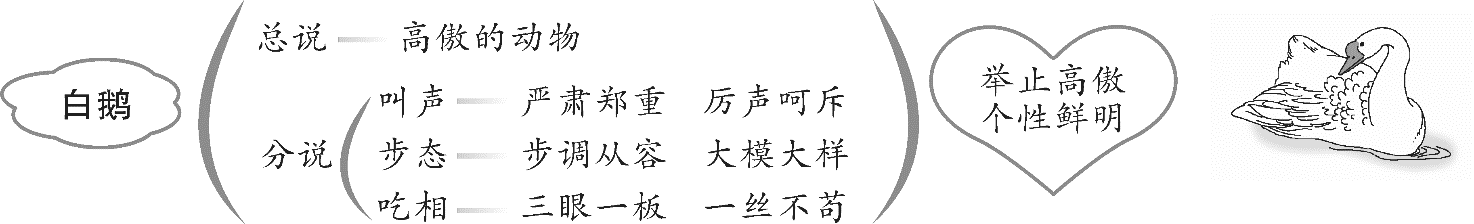 习作：我的动物朋友教学目标1.学会介绍动物朋友，抓住典型特征进行形象、生动的介绍。2.有条理地描写自己的动物朋友，通过具体的情境写清楚动物朋友的特点。3.在介绍和描写动物朋友的过程中，表达自己的喜爱之情。教学重点通过具体的情境写清楚动物朋友的特点，表达自己的喜爱之情。教学准备多媒体课件。教学课时  2课时第1课时课时目标1.学会介绍动物朋友，抓住典型特征进行形象、生动的介绍。2.通过具体的情境写清楚动物朋友的特点。教学过程一、创设情境,导入习作1.视频播放《动物世界》片段。（约１分钟）2.师：走进动物的世界，我们才发现人类并非这个世界的主宰。动物们有的在蓝天下展翅高飞，有的在原野上尽情驰骋，有的在水中快乐嬉戏。它们有的高大强壮，有的小巧玲珑，有的威武凶猛，有的性情温顺。虽然动物们和我们语言不通，但它们与我们和谐相处，成了我们亲密的朋友。今天这节作文课，我们就来写写动物朋友。(板书:我的动物朋友)3.朗读习作题目，突出“朋友”。二、明确要求,建构文脉 1.明确习作要求（1）师引导：这次作文的要求是什么呢？赶快打开课本看一看吧！（2）课件出示习作要求。课件出示：有时候，我们需要向别人介绍自己的动物朋友。从下面的情境中选择一个或者自己创设一个，向别人介绍你的动物朋友。如果你没有养过动物，也可以写你熟悉的其他动物。写之前想一想，你打算从哪些方面介绍它，它在这些方面有怎样的特点。写完后，同桌互相评一评，看看是否根据需要写出了动物的特点。①师指名读要求并引导：谁能用自己的话概括地说一说习作要求？②示例：向别人介绍自己的动物朋友；写清楚它的特点，表达自己的真情实感；写完后，同桌互相交流，提出修改意见，修改自己的习作。2.指导选材。（1）师引导：我们可以从哪些方面介绍自己的动物朋友呢？读读课本中列举的几个情境。（2）课件出示课本中的情境。①师指名读；生交流。②师根据生的交流情况进行梳理。a.观其形。(介绍动物的外形特点)b.知其性。(介绍动物的生活习性，包括进食、活动、休息等)c.述其事。（介绍“我”与动物之间的互动，“我们”之间发生的故事等)三、图片引领，范文引路1.利用图片，引起学生对动物朋友的回忆。（1）师引导：动物是人类最好的朋友，当和动物在一起的时候，人往往会褪去全部的伪装，以更纯真、更自然的面貌去对待一切，那画面格外温馨、感人。（2）课件出示三幅人与动物和谐相处、亲密接触的图片。（3）师引导：这些图片是不是也让你回忆起了与动物朋友在一起的快乐时光？2.师引导生交流与动物朋友之间的故事。（出示课件）3.指导写法。（1）（出示课件）师指名交流：这段话写出了小蝌蚪外形的什么特点？（相机出示答案：可爱）课件出示：观其形:抓住动物的外形特点，写得生动、形象。说小蝌蚪可爱一点也不夸张。远远望去，它们像一个个会游泳的逗号。它那大大的脑袋乌黑发亮，圆脑袋两侧各有一个圆圆的小黑点，这就是小蝌蚪的眼睛。再仔细看，蝌蚪脑袋前面鼓出一张扁圆的小嘴，一张一合的。这大脑袋后面长着一条长长的、扁扁的小尾巴。尾巴中间有一条黑色的、细细的主脉，主脉上又分出十几根更细的小脉经，它们连成一片透明的、浅灰色的薄翼，像飘带似的在水中飘动。（2）师小结：这样观察和描述，真是有趣极了！读了这段话，谁能说小蝌蚪不可爱呢？（3）（出示课件）师引导：这个片段写出了小狗的什么生活习性？（预设：磨牙）哪些词语或句子让你觉得有意思？（生交流）课件出示：知其性:选择动物生活习性中的一个方面或多个方面来写。可以写进食、活动、休息等情况，要写具体，突出重点。从此，那根木棍成了小狗的磨牙棒，它在自己安逸的小窝里享受地啃着，常啃得口水淋漓。直到木棍被啃得碎成了渣，它的牙齿应该也就被磨得可以碎金切玉了。这还不够，我的鞋子、袜子也难逃噩运，一不留神就被啃得湿漉漉、破烂不堪的了。我只能在一旁“望狗兴叹”了。（4）师指导：小作者仔细观察了小狗磨牙的特点，“喜欢啃木棍”“常啃得口水淋漓”“我的鞋子、袜子也难逃噩运”，生动地刻画出了一个淘气可爱的小狗形象。（5）（出示课件）师引导生交流这个片段写了“我”与小猫之间的什么事。课件出示：述其事：选取一两件最能体现“我”与动物之间亲密友好的事来写。我同虎子和咪咪都有深厚的感情。每天晚上，他们俩抢着到我床上去睡觉。在冬天，我在棉被上面特别铺上了一块布，供它们躺卧。我有时候半夜里醒来，神志一清醒，觉得有什么东西重重地压在我身上，一股暖气仿佛透过了两层棉被，扑到我的双腿上。我知道，小猫睡得正香，即使我的双腿由于僵卧时间过久，又酸又痛，但我总是强忍着，决不动一动双腿，免得惊了小猫的轻梦。（季羡林《老猫》）生自由读后交流感受。（6）师指导：你们看，这一段文字，写了“我”和两只小猫一起睡觉的事。因为爱猫，所以“我”强忍着酸痛也不愿打扰小猫的美梦。这件事虽很小，却让人感受到了人与动物之间深厚的感情。所以说，只有结合生活实际，写出生活的细节，才是好文章。四、快速构思，自由习作1.引导谋篇布局。（1）师引导：我们掌握了表现动物特点的方法，那么具体要怎样做才能写好这次的作文呢？老师教你们快速构思习作的妙招。（2）出示课件。课件出示：开头：先概括地介绍一下所写的小动物的名称，也可抒情或直接点题。 具体特点  外形特点：脑袋、耳朵、眼睛、嘴巴、毛色……习性特点：吃食、睡觉、玩耍、鸣叫……结尾：总结全文，抒发自己的思想感情，赞美小动物的精神品质等。2.生习作。第2课时课时目标1.在介绍和描写动物朋友的过程中，表达自己的喜爱之情。2.尝试修改自己的作文。教学过程一、互评互改，优化行文1.导入新课。师导语：这节课我们先来欣赏一下几位同学描写的片段，认真听听，或许对你有新的启发呢！2.展示习作，由小作者朗读，集体评议。（1）交流“观其形”部分。①师引导：你喜欢小作者的描写吗?你读出的是动物的样子，还是“我”的动物朋友的样子?你能提出一点建议吗?（出示课件）课件出示：小羊可爱极了。一身雪白的羊毛，就好像冬天的雪落到了它身上，为它穿上了一件雪白的衣裳。它的四条腿，总是矮矮地竖立在地上，就像4个小矮人把它的身子稳稳地顶在上边。屁股上那条不听话的尾巴，总是调皮地摇来摇去；再看看它的面容，左眼圈是黑色的，圆溜溜的黑眼睛透着天真稚气，嘴巴张开时咧得大大的，看起来好像要吃人一样。②集体评议。示例1：先总写“小羊可爱极了”，再具体描写它雪白的羊毛、矮矮的四条腿等。示例2：如果先写它的面容，再写它的四条腿和尾巴，更好一些。（2）交流“知其性”部分。①课件出示习作。课件出示：看着小狗那狼吞虎咽的模样，真让人忍俊不禁。两条前腿死死地抱住那块肉，生怕一不小心它就会溜走，半眯着眼，张着小嘴左一口右一口地啃，小小的牙齿与肉一下一下地摩擦出声响，喉咙里还哼哼地叫着，尾巴左一下右一下得意地摇着，好像在为自己助威呢！看它那傻傻的幸福模样，相信你见了也忍不住要笑。②师引导：从小作者的介绍里，你能了解小狗的生活习性吗?你还想知道些什么?作为小狗的朋友，你能把它更多的生活细节介绍给大家吗?③生交流。示例1：小狗吃肉的动作描写得真细致。示例2：“傻傻的”一词表面上说小狗傻，其实是表达喜爱之情，这与《白鹅》中的写法一样。（3）交流“述其事”部分。①出示课件。课件出示：有时候猫很胆小，但却充满了好奇心。明明知道被我拖过的地板很滑，可它却喜欢跟着我，看我在做啥。于是，它侧着头远远地立在那儿，静静地等着我，看到我从洗手间拿着拖把出来，立刻紧张起来，撒开四只腿使劲跑起来，急于要躲开这个危险的东西。谁知刚一迈开腿，就在地板上打了几个滑，好半天才稳住身子，急忙跑到客厅的另一边去，就像老鼠见到了猫，乐得我哈哈大笑。②师引导：你能感受到这一段写的是朋友间的故事吗?哪些描写让你感到亲切、温暖?③示例：“明明知道被我拖过的地板很滑，可它却喜欢跟着我，看我在做啥”一句让人感觉“我”与猫的关系十分亲密，这样的事情经常发生。3.根据集体的评议，生修改自己的习作。二、二度交流，欣赏佳作1.展示修改后的片段。（1）师引导：修改之后，再来听听我的动物朋友的故事。（2）出示课件。课件出示：小羊可爱极了。一身雪白的羊毛，就好像冬天的雪落到了它身上，为它穿上了一件雪白的衣裳。瞧瞧它的面容，多么有意思啊！左眼圈是黑色的，右眼圈居然是白色的，圆溜溜的眼睛透着天真，透着稚气，嘴巴张开时咧得大大的，好像在向你撒娇。它的四条腿，总是矮矮地竖立在地上，就像4个小矮人把它的身子稳稳地顶在上边。屁股上那条不听话的尾巴，总是调皮地摇来摇去。（3）示例：“嘴巴张开时咧得大大的”一句改得好，把“看起来好像要吃人一样”改为“好像在向你撒娇”，更符合小羊的性格特点。2.欣赏佳作。（1）师述：经过修改之后，不少佳作诞生了，请看下面的作品。（2）课件出示习作例文。（3）生评议：小作者将小鸭子的形象描写得十分逼真有趣。如小鸭子“总爱挺着胸，拍着翅膀，大摇大摆地走着”等。通过对外形、动作、习性的描写，把小鸭子与其他动物不同的地方生动地表现出来。3.师小结：我们在介绍自己的动物朋友时，可以全面地介绍，从外形到生活习性，再到人与动物亲密的故事；也可以侧重于一个方面进行深入描摹，给读者留下深刻的印象。板书设计我的动物朋友外形　生活习性　经历事情　顺序　特点语文园地四教学目标1.与同学交流如何用反语表达喜爱之情。2.学会用换偏旁的方法识记生字。3.认识并与同学交流一组比喻人的习惯用语；体会冒号的用法；了解语气词的表达效果。4.练习写字，做到字距适中，字的大小基本一致。5.背诵古诗《蜂》。教学重难点与同学交流如何用反语表达喜爱之情；学会用换偏旁的方法识记生字。教学准备多媒体课件。教学课时  2课时第1课时课时目标1.与同学交流如何运用反语表达喜爱之情。2.学习用换偏旁的方法识记生字。教学过程一、交流平台1.导入新课。师引导：学完了第四单元的课文，我们感受到了作家笔下动物的可爱，体会到了作家是如何表达对动物的喜爱之情的。今天，我们一起走进“语文园地”，继续观察、发现、思考。（板书：语文园地）2.课件出示从课文中摘录的语句，师指名读后引导生体会作者是怎样表达自己的喜爱之情的。课件出示：猫的性格实在有些古怪。鹅吃饭时，非有一个人侍候不可，真是架子十足！如果赶上这么一场用以耀武扬威的乱子，你就甭想有鱼咬钩了。3.师过渡：同学们，表达自己的真情实感是写好文章的制胜法宝之一，可是如何表达自己的真情实感呢？仁者见仁，智者见智，读一读这几个句子，你有什么发现？4.生交流讨论。示例1：第一句中“古怪”是指跟一般情况很不相同，使人觉得诧异，或稀奇罕见，在课文中是指猫的性格让人难以捉摸。这句话明贬实褒，表现出作者对猫的喜爱之情。示例2：第二句中“架子十足”也是含有贬义的词语，说的是鹅的缺点，但从中我们感受到的却是作者对鹅满满的喜爱之情。5.课件出示几组情境，师引导生运用学到的表达方法写一写。课件出示：家里的猫打翻了我的墨水瓶。妈妈说我诚实。妹妹胆小。6.生仿写句子，师指名读句子。（出示课件）课件出示：家里的猫真是调皮,打翻了我的墨水瓶,还在作业本上踩印了几朵小梅花呢。妈妈常常对别人说：“我们家那个傻孩子，连撒个谎都不会，太实在了。”妹妹的胆子可真大，一只猫偶尔经过，她也会吓得赶快跑到妈妈的身后躲起来。7.师适时点拨，并小结：同学们，“万般佳作唯情真”，表达真情实感是写作文的制胜法宝之一，在作文中表达自己的真情实感是要讲究方法的。在今天的“交流平台”栏目中，我们学习了运用反语表达喜爱之情的方法，希望同学们能在平时的说话和作文中学以致用，提高自己的写作水平。二、 识字加油站 1.课件出示生字。2.师引导：现在我们来到了“识字加油站”，今天在这个栏目里我们学习一个识记生字的新方法，一起去看看吧。3.师引导生观察：看看这些字，你发现了什么？4.师根据生交流情况相机出示课件。课件出示：每组的三个生字右边的部件都是相同的。偏旁都有表意的特点，生字的偏旁不同，意思也不相同。生字的读音大多与右半部分相同或相似。5.读准字音，观察偏旁。（1）生自由认读生字词。（2）师指名认读生字词，相机正音。（3）师：偏旁不同时，这些字的意思发生了什么变化？（4）课件出示词语。6.归类识记生字。（1）了解偏旁表意的特点。①师：读完词语，你发现换偏旁识记生字的秘诀了吗？和小组同学说一说。（重点指导“杆—肝—秆”）师点拨：这三个字都有一个相同的部件，就是“干”。当偏旁发生变化时，意思也发生了变化，也就构成了新字。②生总结换偏旁识记生字的方法：“杆”和木头有关，所以是木字旁；“肝脏”是人身体的一部分，所以是月字旁；“麦秆”跟农作物有关，所以用禾字旁。（2）师引导归类识记：其他几组生字也用换偏旁的方法识记，这样是不是更容易呢？我们一起读读吧！（3）总结拓展。①师引导：的确如此，单人旁的字大多跟人有关，如俏丽的“俏”字；山字旁的字大多与山有关，如陡峭的“峭”字。三点水的字呢？与江河有关，如黄浦江的“浦”字。口字旁的字呢？大多与嘴巴有关，如哺育的“哺”字。我们还能将“杆、消、捕”换成哪些偏旁组成新字？（出示课件）课件出示：竿 赶   哨 悄   辅 铺②生读一读并自由练习组词。7.师小结：今天我们认识了12个生字，学会了换偏旁识记生字的方法，收获真大！那么新学的生字大家都记住了吗？下面我们就来试一试吧！8.去拼音认读生字大挑战。（开火车游戏巩固练习）第2课时课时目标1.认识并与同学交流一组比喻人的习惯用语；体会冒号的用法；了解语气词的表达效果。2.练习写字，做到字距适中，字的大小基本一致。3.背诵古诗《蜂》。教学过程一、词句段运用1.课件出示“词句段运用”第一题中的词语。（1）读一读。师指名读；男女生比赛读；生齐读。（2）小组交流。这些词语有什么特点？（预设：都是比喻人的习惯用语）（3）师引导：你知道这些词语的意思吗？四人一组交流交流吧！（4）师指名交流。（课件出示词语意思）（5）师指导生在四人小组内交流说话，然后全班交流。①师引导：现在大家已经知道这些词语的意思了，能不能选择一两个词语说一句话？②生交流。示例1：每一位革命战士都具有“老黄牛”的实干精神。示例2：我的同桌特别爱唱歌，是我们班的“百灵鸟”。（6）拓展延伸。师：你还知道哪些比喻人的习惯用语？预设：糊涂虫、井底蛙、替罪羊…… 2.课件出示第二题中的句子。（1）读一读。生自由读；小组比赛读；全班齐读。（2）说一说。小组交流：你认为冒号在文中有什么作用？（3）师指名交流，小结：这三句话中的冒号都用在总说性句子后面，用来提示下文。（课件出示：冒号提示下文）（4）师：你能从这三个短语中挑选一个，仿照例句写一段话吗？生练习写话。（课件出示：爱臭美的小狗粗心的小杰热心肠的老奶奶）（5）师指名交流。（课件出示例句）3.课件出示第三题中的句子，指名读句子，体会加点的词语。（1）生读后交流体会，师小结：加点的词语都是语气词，可以很好地表达出说话人的喜爱之情。再读时注意表达出情感。（课件出示：语气词表达情感)（2）师：去掉加点的词语，对比朗读，表达效果有什么不同？（出示课件）（3）男女生对比读，感受不同。（4）师小结：去掉加点的词语后，说话的语气变得很生硬，不能表达说话人的感情。我们在平时的说话和写作中也要学会运用这些语气词来传达自己的感情。（5）小组练习说一说，注意用上语气词表达自己的感情。（出示课件）课件出示：听吧，它由前院嘎嘎到后院，由后院再嘎嘎到前院，没完没了，并且没有什么理由，讨厌！到小径中去走走吧！看看那些花呀，草呀，树呀，顿时神清气爽。二、书写提示1.课件出示“书写提示”中的内容。（1）师指名朗读。（2）生自由读“书写提示”右边的文字。2.师课件出示在横格中书写时的注意事项，鼓励生补充。（1）生练习书写，师巡视，适时指导，强调书写姿势及注意事项。（2）展示优秀作品，及时点评。三、日积月累1.积累古诗《蜂》。（1）课件出示古诗，同时播放朗读音频。（2）师引导生朗读古诗，指名读；生齐读。（3）简要介绍诗人及创作背景。（出示课件）（4）读懂诗句意思。①师引导：你读懂了什么？②师指名交流。（5）师小结：这是一首咏物诗，赞美了那些终日勤劳、不畏艰难、为社会创造财富的人，又讽刺了那些不劳而获的人。2.练习背诵。3.延伸拓展。师：你还知道哪些咏物的古诗？（出示课件）16海上日出教学目标1.认识“扩、刹、镶”3个生字，读准1个多音字“荷”；会写“扩、范”等９个字，正确读写 “扩大、范围”等11个词语。2.感受海上日出的壮观，培养美的意识，激发学生对生活的热爱。3.学习按一定顺序写景物的方法。教学重难点1.感受海上日出的壮观，培养爱美的情趣，激发学生对大自然的热爱。2.学习按一定顺序写景物的方法。教学准备1.预习提纲：课文预习作业。2.准备资料：多媒体课件。教学课时  2课时第1课时课时目标1.认识“扩、刹、镶”3个生字，读准1个多音字“荷”；会写“扩、范”等９个字，正确读写 “扩大、范围”等11个词语。2.初读课文，整体感知课文，了解课文的主要内容。教学过程一、激发兴趣,导入新课1.出示海上日出的图片,学生欣赏谈感受。2.今天,我们来学习著名作家巴金先生的《海上日出》。(板书课题)二、初读课文,检查预习1.作者简介。巴金(1904—2005),原名李尧棠,字芾甘,四川成都人,现代著名作家。他是20世纪我国最有影响力的作家之一,被授予“人民作家”荣誉称号。巴金一生创作了大量的小说、散文,翻译了大量的外国作品。主要作品有“激流三部曲”(《家》《春》《秋》)和“爱情三部曲”(《雾》《雨》《电》)等。2.出示生字词语,指名认读。重点指导“范、荷、刹”的读音。同桌互相指读词语,再齐读。3.指导写字:指导“镶”的字形,“镶”字右边比较复杂,两个“口”下面是“”。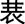 4.学生动笔写一写。三、再读课文,整体感知1.请同学们闭上眼睛,听老师读课文,想象画面。2.说一说,刚才你的脑海中都浮现出了哪些画面?3.作者围绕“海上日出”写了哪几部分内容? 第一部分(1),写“我”观看日出的时间、地点和周围环境。第二部分(2~5),写“我”所看到的天气晴朗时和天空有云时海上日出的景象。第2自然段:写日出前天空色彩的变化。第3自然段:写由露出小半边脸到完全跳出海面时奇妙而壮观的景象。第4自然段:写天空有云堆时海上日出的景象。   第5自然段:写天边有黑云时海上日出的景象。第三部分(6),赞叹海上日出是伟大的奇观。4.指名读第1自然段,你有什么体会?(突出“常常”和“早起”。)“为了看日出,我常常早起”中的“常常”和“早起”说明了什么?(“早起”的目的是看“日出”。“常常”说明“我”观察海上日出是一种经常性的行为,因此本文所写的不仅仅是一次日出的过程与感受。) 这一段与下文有什么关系?(总领下文)5.出示第6自然段,齐读。“这不是很伟大的奇观吗?”这是个什么句子?(反问句)读出反问的语气。换成肯定的说法,应该怎么说?(这是很伟大的奇观。)联系上文思考,“这”指什么?(海上日出)你觉得第6自然段在全文中起什么作用?(总结全文)四、课堂小结为什么说“海上日出”是“很伟大的奇观”呢?下节课我们再读课文,深入探究。第2课时课时目标1.引导学生学习按时间顺序记叙和详略得当的写作方法，并体会这样写的好处。2.感受作者的语言特点。3.课文，感受海上日出的壮观，学习按一定顺序写景物的方法。教学过程一、复习故知,导入新课1.出示词语,同桌互相检查。2.指名读课文。3.作者为什么称“海上日出”是“很伟大的奇观”呢?二、品读课文,感受奇观1.默读课文第2~5自然段,找出感受深的句子,在旁边做批注。2.交流:(1)转眼间天边出现了一道红霞,慢慢地在扩大它的范围,加强它的亮光。①这句话中什么在变化?(红霞)②为什么会有这种变化?(太阳要从天边升起来了。)③作者此时什么心情?(惊喜、盼望)④带着这种感受再读句子。(2)过了一会儿,在那个地方出现了太阳的小半边脸,红是真红,却没有亮光。这句话运用了什么修辞手法?(拟人)有什么作用?(描写生动形象,字里行间流露出作者的喜爱之情。) (3)太阳好像负着重荷似的一步一步,慢慢地努力上升,到了最后,终于冲破了云霞,完全跳出了海面,颜色红得非常可爱。①这句话写的是什么?(太阳向上升)   ②作者是怎样把太阳向上升的过程具体地写出来的呢?(作者将太阳在海上升起的情形比作“负着重荷”。“一步一步”“努力上升”“冲破”“跳出”具体生动地写出了太阳由慢到快向上升的过程。)③你从这句话中读出了什么?(太阳升起的过程是比较缓慢的。)④想象太阳升起来时吃力的样子,读出自己的感受。(4)一刹那间,这个深红的圆东西,忽然发出了夺目的亮光,射得人眼睛发痛。① “一刹那间”是什么意思?(时间很短)除了“一刹那间”,你还知道哪些表示时间短暂的词语或短语?(转眼间、一瞬间、霎那间、顷刻间……)②“深红的圆东西”指的是什么?(太阳)③为什么把“太阳”称作“深红的圆东西”?(既写出太阳的形状和颜色,又表达出作者对太阳的喜爱之情。)④为什么说太阳的亮光“射得人眼睛发痛”?(表现出阳光的强烈。)⑤太阳升起时是那么艰难、那么努力,现在终于升起来了,多么令人振奋呀!试着读出自己的感受。(5)然而太阳在黑云里放射的光芒,透过黑云的重围,替黑云镶了一道发光的金边。后来太阳才慢慢地冲出重围,出现在天空,甚至把黑云也染成了紫色或者红色。①结合句子,品味“镶”字的表达效果,并想象语句描写的景象。②这两句话中,你觉得哪几个词语用得好?为什么?(“镶”“冲”“染”等动词,既形象地写出了黑云遮不住太阳的奇特景观,也赞美了太阳奋力冲出黑云的重围、势不可挡的上升力量。)③有感情地朗读句子。三、拓展延伸1.作者是按照什么顺序来写海上日出的?(按照事物发展变化的顺序来写的,先写日出前的景象,再写日出时的景象。)2.在文中找出表示时间的词语。(转眼间、过了一会儿、到了最后)3.请你按照时间顺序,用自己的话来说说日出时的景象。4.《海上日出》来源于巴金先生真实的生活经历和内心体验。如果我们在生活中也像巴金先生一样留心生活、勤于观察,那么我们也会在大自然中有惊喜的发现。四、布置作业1.抄写自己喜欢的句子。2.你注意到日落、刮风、下雨、叶落等自然现象的变化过程了吗?请按照时间顺序描述一种变化中的自然现象。板书设计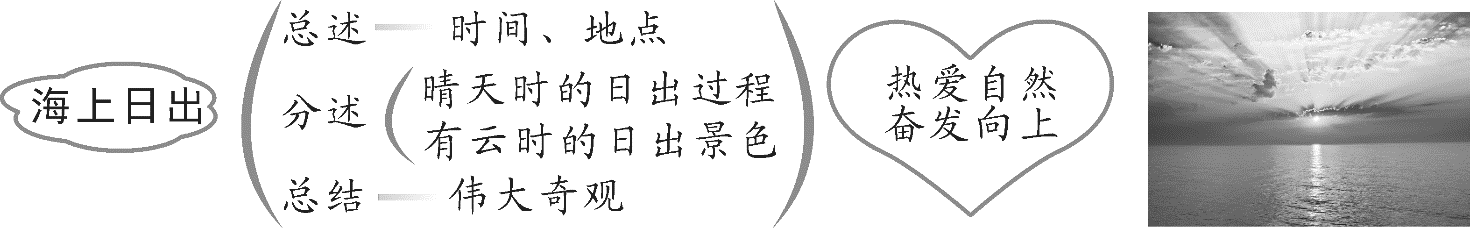 17记金华的双龙洞教学目标1.认识“浙、簇”等6个生字，会写“浙、罗”等15个字，正确读写“浙江、罗店”等17个词语。2.朗读课文，理清作者游双龙洞的顺序，画出路线图，体会路上景色的特点。3.学习按游览顺序进行叙述的写作方法，体会作者是怎样把孔隙的狭小和自己的感受写清楚的。教学重点1.理清作者游双龙洞的顺序。2.学习按游览顺序进行叙述的写作方法，体会作者是怎样把孔隙的狭小和自己的感受写清楚的。教学准备1.预习提纲：课文预习作业。2.准备资料：多媒体课件、游览过程示意图。教学课时  2课时第1课时课时目标1.认识“浙、簇”等7个生字，会写“浙、罗”等15个字，正确读写“浙江、罗店”等17个词语。2.初读课文，理清作者游双龙洞的顺序，画出路线图，体会路上景色的特点。教学过程一、激发兴趣,导入新课1.同学们,你们喜欢旅游吗?你到过哪些城市?它有什么独特的风光?2.今天,我们一起跟著名教育家叶圣陶爷爷到浙江金华去看看双龙洞吧。(板书课题)二、初读课文,扫清字词障碍1.出示生字,注意“簇、兀、漆、蜿、蜒”的读音。注意“臀”的写法。2.出示词语,先指名读一遍,然后让学生齐读一遍,随机指导读音。3.理解词语意思。盘曲:环绕弯曲。明艳:鲜明艳丽;明丽。时而:重复使用,表示不同的现象或事情在一定时间内交替发生。突兀森郁:形容山势险峻,树木繁茂。聚集:集合;凑在一起。孔隙:窟窿眼儿;缝儿。登陆:渡过海洋或江河登上陆地。蜿蜒:(山脉、河流、道路等)弯弯曲曲地延伸的样子。本文指洞顶的双龙弯弯曲曲的姿态。进:量词,用于旧式建筑房院前后的层次。三、再读课文,整体感知1.课文题目是“记金华的双龙洞”,大家知道为什么这个景点叫双龙洞吗?谁能从课文中找出答案?(首先当然是蜿蜒在洞顶的双龙,一条黄龙,一条青龙。)2.读课文,说说作者是按什么顺序写的。(游览的顺序)3.你是从哪些词语看出来的?(出金华城、一路迎着溪流、在洞口抬头望、这是外洞、孔隙、这就到了内洞、出了洞)4.理清顺序,填写路线图。路上→(洞口)→(外洞)→(孔隙)→(内洞)→出洞四、重点学习第2、3自然段1.自由朗读第2、3自然段,用笔圈出作者在路上看到的景物。(映山红、油桐、沙土、溪流)2.这些景物各有什么特点?(映山红多而茂盛,油桐花很多,沙土是粉红色的,溪流随山势不断变化。)3.你怎样理解“山上开满了映山红,无论花朵和叶子,都比盆栽的杜鹃显得有精神”?(映山红生机勃勃,充满了自然美,表达了作者对映山红的喜爱之情。)4.在学生发言基础上,着重理解以下词句。(1)映山红:指杜鹃花。(2)新绿:指春天新长出的草和树叶的绿色。(3)一路迎着溪流。随着山势,溪流时而宽,时而窄,时而缓,时而急,溪声也时时变换调子。①“迎”字说明什么?(表明作者是逆溪流而上。)②“时而”是什么意思?(有时候) ③“溪流时而宽,时而窄,时而缓,时而急”,说明了什么?(说明了溪流的蜿蜒曲折。由于溪流缓急不同,听到的流水声也就各不相同。)④为了说明溪流的形态,作者巧妙地运用了两对反义词。(宽——窄;缓——急。)⑤读这个句子,你体会出了什么?(作者愉悦的心情。)⑥带着感受朗读句子。 五、课堂小结这节课我们知道了作者是按游览的顺序来写这篇文章的,通过描写作者路上所见的美丽景色,体会作者当时愉悦的心情,感受作者对大自然的热爱之情。第2课时课时目标领悟按游览顺序进行叙述的写作方法，体会作者是怎样把孔隙的狭小和自己的感受写清楚的。教学过程一、复习故知,导入新课1.出示词语,同桌互相检查。2.指名读课文。3.作者边欣赏山中明艳春色,边倾听淙淙溪声,一路逆流而上,来到双龙洞洞口。双龙洞究竟有什么特点呢?今天我们接着学习课文。二、品读课文,感受特点1.朗读课文第4~7自然段,画出描写双龙洞特点的句子。2.学生交流。(1)洞口——很宽。①作者是怎样说明这一特点的?(打比方)②这样写有什么好处?(生动形象)③洞口的景色让你产生什么感觉?(高山之上,突兀森郁,很有气势,让人觉得双龙洞很神秘。)(2)外洞——宽敞。哪句话说明了这一特点?(走进去,仿佛到了个大会堂,周围是石壁,头上是高高的石顶,在那里聚集一千或是八百人开个会,一定不觉得拥挤。)(3)孔隙——狭小。①读一读第5自然段,仔细体会作者经过孔隙时的感受。②这么狭小的孔隙,当我们准备通过时,心情会是怎样的?(非常紧张、害怕)③作者是怎样做准备工作的?(后脑、肩背、臀部、脚跟都贴着船底。)④现在让我们一起来体验一下过孔隙的感觉。假设你就是这样一个从后脑、肩背、臀部一直到脚跟都紧紧贴着船底的游客,而老师是洞中的工作人员,拉着你通过孔隙,请闭上眼睛,想象一下:船开始慢慢移动了,你的眼前渐渐感觉到昏暗,你感觉左右和上方的山石似乎都在朝你挤压过来。就在这时船突然不动了,你睁开眼睛一看……这时你会看到怎样的景象?心情会如何?⑤这时假设你稍微抬头,会怎样?(准会撞破额角,擦伤鼻子。)(4)内洞——黑、奇、大。①作者描写了内洞的哪些景物?它们各有什么特点?(双龙——蜿蜒;石钟乳和石笋——形状变化多端、颜色各异;泉水——缓缓、轻轻。)②读句子,想象画面。双龙:仿佛在嬉戏,张牙舞爪,瞪着灯笼般的眼睛。(可以提示学生:眼睛、龙头、胡须、躯干、爪子等。)石钟乳和石笋:仿佛一群仙人摆了一桌酒席,在一起开心地聚会。③出示石钟乳、石笋的图片,试着给它们起名字。④让我们一起再读一遍课文中描写石钟乳、石笋的句子。3.文中多次提到“泉水”,从全篇来看,它起什么作用?(它是文章的另一条线索。)4.作者游完内洞,又排队出洞,你能结合第5自然段的句子说说该怎样出洞吗? 三、拓展延伸1.怎样来写自己游览过的地方呢?(按游览的顺序;把吸引你的景物作为重点来写;如果景物发生变化,可以按照变化顺序来写。)2.出示参观植物园的示意图,画出参观路线,再按顺序说一说。四、布置作业1.有感情地朗读课文。2.请参考第3自然段对溪流的描写,用“时而……时而……”的句式,仿写一段话。板书设计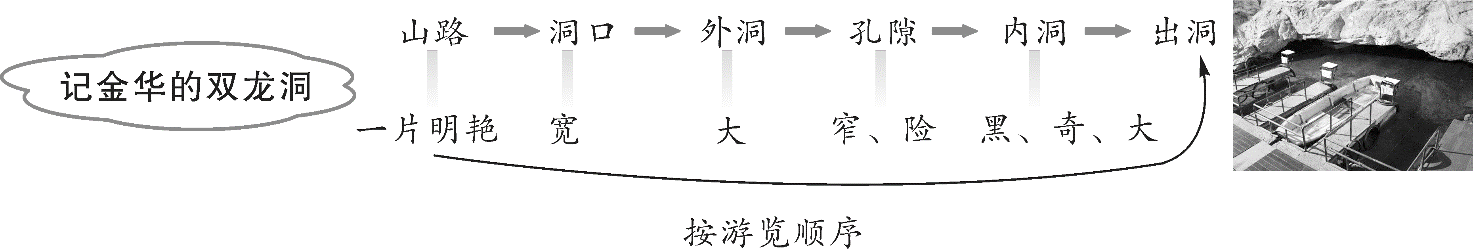 交流平台·初试身手教学目标1.了解课文中按一定顺序写景物的方法。2.能抓住一处景物的特点，并按照一定的顺序进行介绍。教学重难点能抓住一处景物的特点，并按照一定的顺序进行介绍。教学准备多媒体课件。教学课时  1课时教学过程一、交流平台1.名言导入。（1）出示课件。课件出示：言有序，悔亡。——《周易·艮》（2）明确句意。①师：谁能说说这句话的意思？（预设：说话和写文章很有条理）②成语释义。师：这句话用成语来形容就是——（预设：言之有序）（3）引入新课。师：怎样将你游览过的一个地方有顺序地向他人介绍呢？这节课我们会通过“交流平台”“初试身手”栏目，和同学们一起交流，一起分享。 （板书：交流平台初试身手）2.学习“交流平台”。（1）课件出示“交流平台”的内容。（2）交流感受。①生默读“交流平台”的内容。（出示阅读要求：怎样写游览过的一个地方？在相关语句下画上横线。）②生交流。（相机出示课件）课件出示：可以按游览的顺序来写。可以把特别吸引你的景物作为重点来写。可以按照景物变化的顺序来写。（相机板书：游览顺序景物特点变化顺序）（3）回顾课文，受到启发。①师：默读本单元2篇课文，想一想：作者分别是按怎样的顺序将景物的特点写清楚的？②回顾《记金华的双龙洞》。a.生回答，师相机指导。（出示《记金华的双龙洞》课文插图及游程图）b.课件出示文中语句：我又感觉要是把头稍微抬起一点儿，准会撞破额角，擦伤鼻子。c.师指导：运用“要是……准……”的假设句式，准确地表达作者当时受“挤压”的感觉，读后仿佛身临其境。③回顾《海上日出》，讨论写作顺序。3.总结方法，学以致用。师小结：通过学习“交流平台”和回顾本单元课文，我们学会了写游记的方法和按照一定顺序写景物的方法。写游记时可以按游览的顺序来写，在描写的过程中，不要“面面俱到”，要注意选取特别吸引你的景物重点写，突出景物的特点，通过真实地描写自己的感受将景物的特点写清楚。二、初试身手1.参观植物园。（1）师过渡：人们常说“操千曲而后晓声，观千剑而后识器”，刚才同学们讨论得热火朝天，究竟有没有真正地掌握按一定顺序写景物的方法呢？咱们去“初试身手”栏目看看大家的表现吧！（2）课件出示植物园参观路线图。（3）读一读，明确要求。①师指名读题，引导思考：读了题目要求，你知道了什么?②预设：要求我们先根据示意图，画出植物园的参观路线图，再按顺序说一说。（4）看一看，知晓图片内容。①师指导：弄清植物园的方位，有几个大门，园内有哪些景点，分别在什么位置。②同桌互相讨论，重点弄清景点的方位。（5）想一想，怎样参观更合理。①师引导：你打算从哪个门进入植物园？你打算先参观哪个景点，再参观哪儿，最后参观哪儿？从哪个门离开植物园？你认为怎么安排路线最科学、最合理？②小组讨论，轮流发言，互相提出建议。（6）画一画参观路线。①师指导：同学们，要带领同学参观美丽的植物园，必须得有一定的顺序。刚才在小组交流参观路线时，同学们提了不少好的建议。需要注意的是，即便是介绍同一个植物园，每个人的思路都是不一样的，大家在下笔之前要考虑周全哟！那么，赶紧拿起你手中的笔，画一画你设计的参观路线吧！②生根据示意图，画参观路线。（板书：画一画）③生展示参观路线。预设1：南门→郁金香园→天鹅湖→芍药园→松林→纪念馆→望湖亭→东南门。预设2：北门→天鹅湖→纪念馆→望湖亭→郁金香园→芍药园→松林→北门。（7）说一说参观顺序。①师指导：同学们，现在你们就是一名小导游了，准备带领同学去参观植物园。要想成为优秀的小导游，首先得按照所画参观路线说清楚先参观什么，再参观什么，最后参观什么；特别吸引你的景点要重点介绍，有些景点可以用一两句话带过，这样介绍景点就做到了详略结合。每到一处景点时要说清楚方位，要用过渡句来连接，这样，别人才会听得更明白。（相机板书：说一说）②出示课件。课件出示：有一定的顺序。介绍景点时有详有略。景物之间转换运用过渡句。③生交流，师生评议。2.观察附近的一处景物。（1）出示课件。课件出示：观察附近的一处景物，和同学交流看到了什么。想一想，按什么顺序说别人才能听明白。（2）明确要求。①师指名读题，相机引导：读了题目后，你知道了什么？②预设：按一定顺序与同学交流附近的一处景物。（3）说话指导。①确定内容。a.师：有人说“风景要到大自然中去体会”。可我却不这么认为,其实最美丽的风景就在我们身边。到我们周围熟悉的地方去走一走，看一看，你一定会发现美丽的风景。想一想：哪一处景物最吸引你？b.生确定要介绍的景物。c.师点拨指导：可以是人文景物，如附近的风景名胜、公园、小区、学校……也可以是自然景物，如山川湖泊、花草树木、日出日落……②确定顺序。a.师：怎样介绍景物才能让别人听明白呢？交流时必须要按一定的顺序。你要按照什么顺序向他人介绍景物呢？b.生讨论后交流。c.师小结：人文景物可以按游览的先后顺序说，自然景物可以按照景物变化的顺序来写。（4）生交流，教师巡视指导。3.课堂总结。师：通过本节课的学习，我们对按一定顺序描写景物的方法有了更全面、更深刻的认识，希望同学们能将这些方法运用到后面的写作中去。板书设计习作例文　　游览顺序　　景物特点“总—分—总”结构游__________教学目标1.学会选取重点景物，能根据景物的特点选材。2.学习按游览的顺序写一处景物。3.运用学过的方法将游览的过程写清楚，注意突出景物的特点。教学重难点写清楚游览过程，突出景物的特点。教学准备多媒体课件、学生习作。教学课时  2课时第1课时课时目标明确习作要求，选取重点景物，进行写作片段练习。教学过程一、创设情境，导语激趣1.激趣导入。（1）师导入：同学们，你们喜欢旅游吗？这节课老师请大家欣赏一组风景图片。（2）课件出示一组有关九寨沟的风景名胜图片。（配乐《神奇的九寨》）（3）生交流欣赏图片后的感受。（4）师：这一处处风景就像一幅幅瑰丽壮美的图画，使我们感到大自然是那样的奇妙。摄影师用相机留住了它们的美，歌手用歌声唱出了它们的神奇，我们可以用什么方法记录下它们的美呢？（5）示例：用优美的语言描述它的美。2.回顾课文，引出本次习作内容。（1）师：在这一单元课文的学习中，我们跟随作者的脚步欣赏了“伟大的奇观”——海上日出，体验了双龙洞孔隙的“窄小”，参观了美丽的大公园——颐和园，骑着马儿领略了天山的美景，可谓“处处都有好风景”。在现实生活中，你游览过哪些地方？哪个地方给你留下的印象最深呢？（2）生交流后板书课题。（本次习作：游__________）二、指导选材，明确要求1.指导选材。（1）师：刚才同学们交流了自己游览过的印象最深的地方，现在请大家结合课本中三位同学的对话说一说，你认为这次习作应该怎样选择材料呢？（2）课件出示课文中的语段。（3）师指名朗读对话。（4）引导选材。①师：从三位同学的对话中，你认为这次习作可以写些什么景物？②示例：可以写自然景观，可以写人文景观，也可以写身边的景物。③师指导：什么是自然景观？什么是人文景观？什么是身边的景物？④生交流后师小结：自然景观顾名思义就是自然的景色，比如美丽的大海，壮丽的瀑布，极地、荒漠、沼泽、名山大川等。人文景观又称文化景观，很多我们耳熟能详的名胜古迹就是人文景观。我国的名胜古迹很多：北京的故宫、八达岭长城，南京的雨花台、中山陵，开封的开封铁塔、大相国寺，西安的大雁塔等。身边的景物，就是你经常看到的、熟悉的景物，如乡村、田野、居住的小区等。2.明确要点。（1）生默读课本中的文字，思考：本次习作的要点是什么？（2）生回答后师出示课件。3.弄清写法。（1）师引导：怎样才能将游览的过程写清楚呢？读读课文中的提示。（2）课件出示写法提示。课件出示：可以先画出游览路线图，帮助自己理清思路。印象深刻的景物要作为重点来写，注意把它的特点写出来。可以用过渡句，使景物的转换更自然。（3）生分成四人小组，结合本单元课文内容，交流讨论可采用的写法。示例：我想写游览山的文章，我准备学习《七月的天山》的写法，先画好路线图，按照游览路线来观察和体验，走到哪里，就描写到哪里。随着观察点的变化，一个个新的景物或景象不断出现，再依次描写这些景物，选择印象深刻的一两个景点重点写。（4）师根据生回答，出示课件。三、选取重点，学写片段1.引导学生明确写作重点。（1）师：这次习作，你印象最深刻的景物是什么，有什么特点？（2）同桌讨论交流后全班交流。示例1：我印象最深刻的是乐山的乌龙寺，它庄重森严。示例2：我印象最深刻的是我家附近湖中的荷叶。一到夏天，一大片荷叶碧绿碧绿的，很美。2.指导写片段。（1）师述：赶紧拿起你手中的笔，将印象最深刻的景点记录下来吧！（2）生写片段，师巡视指导。3.通过朗读片段，明确怎样突出重点。（1）师指名朗读自己的写作片段，师及时点评指导。（2）课件出示习作精选片段。（3）生自由朗读。（4）课件出示点评要点。课件出示：是否突出了这个景点的特点。描述是否生动，能否激起读者的游览兴趣。描写是否有条理。（5）师指名点评。（6）师点评：这是一段按空间顺序描写景物的习作片段。先写竹林的光线，阳光透过竹叶，光线由亮变暗；再写竹林的地，中间有一条碎石的小径；然后写竹叶的声，最后写竹林深处，有灰屋红墙。有景有物，线条明快，层次清晰。作者笔下这样一个美丽的地方，谁能不爱呢？4.课堂小结。师：经过讨论和练习写片段，相信同学们已经掌握了本次习作的要领，在练习写片段中同学们展示了自己的语言功底。下节课我们就运用已经掌握的方法，完成本次习作。第2课时课时目标1.学习按游览的顺序写一处景物。2.运用学过的方法将游览的过程写清楚，突出景物的特点。教学过程一、精选素材，完成初稿1.师导入：我们去过很多好玩的地方，经过同学的交流讨论后，值得记录的风景也很多。我们习作时不能“面面俱到”，选取一处你印象最深刻的风景，运用前面学到的描写景物的方法，按照一定的顺序，条理清晰地把它介绍给大家。现在赶紧拿起手中的笔，描画出你心中最美的风景吧！2.生习作，师巡视指导。二、交流习作，评议修改1.课件出示几篇习作，师生集体修改。（1）出示课件。指出习作中的错别字、标点符号及语句不通顺的地方。是否按一定的顺序来写。是否突出了景物的特点。读后有没有激起你游览的兴趣。(2)出示习作。（3）师生共同点评。2.赏析例文。（1）课件出示优秀例文。（2）生朗读例文。（3）师引导生品词析句。（4）师点评：这篇游记的作者按照游览路线“南门—琼岛—白塔—五龙亭—九龙壁—北门”向我们介绍了所游览的美景，而且详略得当，对琼岛、五龙亭和九龙壁进行了详细描写，优美的语言、多样的修辞手法，让人如临其境，妙不可言。3.生修改习作。（1）自主修改。认真读读自己的习作，修改错别字、使用不正确的标点符号及语句不通顺的地方；画出好词佳句。（2）互评互改。①小组内交换习作，标出别人写得好的地方，对写得不好的地方提出修改意见。②组内评改完后，生根据同学的建议再次进行修改。4.课堂总结。师：经过写作前的认真观察和交流，以及精心的组织和认真的修改，我们本次的习作结束了。在写作过程中，同学们对写景物的方法又有了新的认识，并能恰当地运用学到的方法，准确生动地组织语言。此外，同学们的习作内容也有了一定的条理。希望同学们继续培养自己的观察能力和写作能力，把生活变成自己习作的源头活水。18小英雄雨来（节选）教学目标1.认识“晋、絮”等13个生字，读准“囊”等4个多音字，会写“晋、炕”等15个字，正确读写13个词语。2.尝试用较快的速度阅读、概括课文的主要内容，能列出每部分的小标题。3.了解雨来为掩护李大叔，与日寇英勇斗争的故事，学习雨来热爱祖国、勇敢机智的优秀品质。教学重难点1.体会雨来热爱祖国、勇敢机智的优秀品质。2.尝试用较快的速度阅读课文，概括课文的主要内容，能给每部分加上小标题。教学准备1.预习提纲：课文预习作业。2.准备资料：多媒体课件。教学课时  2课时第1课时课时目标1.认识“晋、扭”等13个字，读准“囊”等4个多音字，会写“晋、炕”等15个字，正确读写13个词语。2.尝试用较快的速度阅读课文，概括课文的主要内容。教学过程一、视频导入,了解课题1.同学们,你们平时喜欢看电影吗?我们先来看一个电影片段吧。(出示电影片段)2.看了这个片段,大家有什么感受?3.抗日战争时期,晋察冀边区北部的芦花村有一个十二岁的小英雄。他被迫给敌人带路,却把鬼子带进了我们设计的地雷阵,炸得鬼子鬼哭狼嚎……你们知道这位年仅十二岁的小英雄是谁吗?(板书课题)4.齐读课题。二、初读课文,扫清字词障碍1.提出要求:自己默读课文,勾画出不认识的字,查字典读一读。2.指名读生字新词。着重指导:“笤帚”中的“帚”要念轻声。根据学生的认读情况进行读音上的强调。3.教师出示生字新词,全班齐读,读中巩固,掌握生字新词。芦花　发愣　铅笔　枪栓　胳膊　劫难　炕沿　鬼脸　戒指　柜板 绸子　枪声　敌人　尸首　防备　慌忙三、快速默读，整体感知1.讨论课文的叙述顺序,并按顺序概括小标题。(1)归纳各部分的主要意思。第一部分:雨来的游泳本领高强。            第二部分:雨来上夜校读书,受到爱国主义教育。第三部分:雨来掩护交通员李大叔。          第四部分:雨来与鬼子展开英勇斗争,始终不说出李大叔的藏身之处。第五部分:乡亲们以为雨来牺牲了,都很难过。 第六部分:雨来没有死。(2)提问思考:怎样编写小标题?把长长的一部分内容浓缩成一个简短的小标题,必须抓住内容要点,用语精练。小标题可以是句子,也可以是词语,可以用书上的语句概括,也可以用自己的话编写。  (3)提炼课文的小标题。第一部分:游泳本领高  第二部分:上夜校读书第三部分:掩护交通员  第四部分:勇斗鬼子第五部分:河沿枪声    第六部分:机智逃生2.分角色朗读精彩片段,评价检测学生读的情况。(1)确定重点段:哪部分最能表现雨来是一位小英雄,哪部分就是重点语段。(第四部分写的是雨来与鬼子展开英勇斗争,始终不说出李大叔的藏身之处,所以重点段是第四部分。)(2)分组讨论:作者是根据哪些情节和词语表现雨来是一个小英雄的?把有关的词语标画出来。(敌人的手段是哄、骗、恐吓、毒打,甚至用死来威胁。而雨来始终说“没看见”。)(3)试着在组内分角色读一读。(4)指名在班上分角色朗读课文或者表演。3.把六个小标题连起来,能说说课文的主要内容吗?(预设:老师帮你在最前面加上时间——抗战时期,地点——芦花村,这样故事的主要内容就变得更完整了。)四、课堂小结,畅谈体会读了课文之后,雨来给你留下了什么印象?(热爱祖国、机智勇敢、坚强不屈。)第2课时课时目标1.继续深入了解故事内容，学习雨来热爱祖国、勇敢机智的优秀品质。一、复习故知,导入新课1.出示生字、新词,指名检查掌握情况。2.上节课,通过读课文,我们学习了用小标题概括文章主要内容的方法。这节课,我们继续品读课文。二、品读课文,理清思路1.出示提纲,思考问题:(1)文章通过哪几件事表现了雨来机智勇敢的优秀品质?(掩护交通员、勇斗鬼子)(2)文章其他部分与表现雨来是一个小英雄有什么关系?(围绕各部分重点问题讨论,教师加以点拨。)第一部分:芦花村的自然环境怎么样?通过一件什么事说明雨来机智灵活,游泳本领高?第二部分:从哪里可以看出雨来上夜校,受到了爱国主义教育?第三部分:雨来的机智勇敢表现在哪些地方?第四部分:雨来是怎样与鬼子进行英勇不屈的斗争的?第五部分:芦花村的乡亲对雨来的行为有什么反应?第六部分:雨来是怎样机智脱险的?2.以学生自学为主(分为若干的学习小组),注意培养学生边读、边想、边标画的阅读习惯。3.通过勾、画、圈、点、注等各种批注方式,找出重点词语、句子和段落以及重点人物、细节等。三、深入文本,感受形象(一)理清联系,深入探究。1.从重点内容入手,理清段与段之间的联系。(1)鬼子抓住雨来为什么要枪毙他?(2)雨来在鬼子面前为什么表现得如此坚强?(3)雨来又是怎样从鬼子手中逃脱的?他为什么能这样做?(4)你认为雨来是一个怎样的孩子?2.指导学生讨论、理解重点句子。在课文中画出句子“我们是中国人,我们爱自己的祖国。”重点理解课文中两次提到这句话的作用,从而体会雨来的优秀品质。(二)重点研读,感受英雄形象。第四部分描写了雨来与鬼子作斗争的场景,最能表现雨来的英雄形象。1.请同学们默读第四部分,边读边思考,从哪里能具体感受到雨来是一个小英雄。预设一:品读雨来和鬼子之间的对话。(1)在鬼子对雨来的一连串盘问、哄骗、利诱的对话中,你感受到什么?(鬼子的奸诈狡猾,雨来的沉着与机智。)(2)学生自读,指名分角色朗读。预设二:品读鬼子毒打雨来的片段。(1)找一找鬼子毒打的动作。(2)从这一连串的扭、打、揪、拧中,我们完全可以想象,鬼子是多么——(残忍、残暴、没有人性)2.小结:我们刚才交流了第四部分的重要片段,品读了其中精彩的语言,小英雄雨来的形象在我们心中更加生动立体了。(三)回顾总结,畅谈感受。1.读了课文,你感受最深的是什么?2.全班交流:鬼子的威逼利诱,也没有让雨来屈服,说出李大叔的下落。(板书:坚强不屈)雨来被鬼子毒打得两眼直冒金花,鼻子流着血,但他想到的却是“我们是中国人,我们爱自己的祖国。”(板书:热爱祖国)雨来小小年纪就智斗鬼子,与鬼子斗智斗勇。(板书:机智勇敢)四、拓展延伸,活学活用　分享你所知道的其他英雄故事。五、布置作业,巩固提升鼓励学生把整个故事讲给家长听,注意语言流畅,讲述生动真实,突出雨来的精神品质。板书设计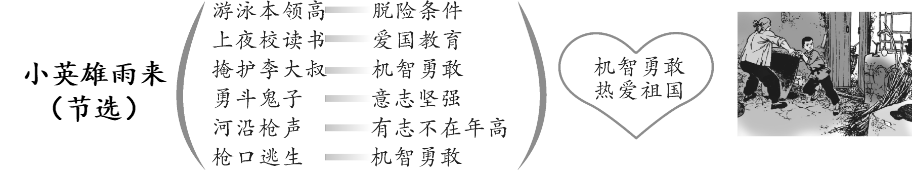 19*我们家的男子汉教学目标1.认识“徽、谜”等15个生字，读准“强、吭”2个多音字。2.用较快的速度默读课文，结合小标题理解课文内容。3.从作者刻画的活灵活现、纯真可爱的小“男子汉”形象中，体会作者对其深深的喜爱之情。1教学重难点1.学会生字新词，结合小标题理解课文内容。2.感受小“男子汉”形象，体会作者对其深深的喜爱之情。教学准备1.预习提纲：课文预习作业。2.准备资料：多媒体课件。教学课时  1课时一、导入新课1.同学们,你们知道“男子汉”的含义吗?2.你们认为什么样的人才能称为男子汉?3.今天,我们一起来学习王安忆写的《我们家的男子汉》,看一看她笔下的男子汉和我们印象中的男子汉有何不同。(板书课题)4.齐读课题。二、解决字词1.提出读书要求:尝试用较快的速度默读课文,勾画出不认识的字,查字典读一读。2.指名读生字新词。着重指导:倔强——多音字“强”。人才济济——多音字“济”。三、整体感知1.解题:题目中“男子汉”指的是谁?(1)简介作者:先让学生介绍,教师再进行补充。(2)“男子汉”是指姐姐家的孩子,即“我”的侄子。(3)作者写了侄子哪一段时间的生活经历?(从出生到四岁)2.再读课文,品味语言,体会人物形象。(学生分小组讨论,师生互动。)预设:你觉得文中所写的小男孩可爱吗?你最喜欢课文哪一部分?请简要说一说你的理由。(1)开头部分:交代写作对象,写孩子出生、留在外婆家的原因及与“我”的关系。(2)他对食物的兴趣。①量很多,范围很广,极有滋味,“叫人看了不由得也会嘴馋起来”。②写吃青菜一事,写出了他的天真可爱。③“为了吃一客小笼包子,他可以耐心地等上三刻钟。”对一个孩子来说是极难安静“三刻钟”的,但“他”却很有“耐心”,可见其对吃的兴趣之浓厚。④他为了去少林寺,愿意在吃上做出一些牺牲(对于一个孩子来说,已经不简单了),但最终还是吃的诱惑力更大。⑤这一段通过具体事例写小“男子汉”非常贪吃。(3)他对独立的要求。①走路时,他挣扎着不愿让人牵手,可见他想要独立的愿望很强烈。②去买山楂片时,“我”本想帮他的,却使他失去了一次锻炼自己的机会,因而他显得“沮丧”。③对去换橘子水的狂热,表现出他对独立做事的狂热。④在柜台外等候的细节,可拓展一些内容。引导:每个人在走向独立的过程中,不可能一帆风顺。不经历风雨,怎么见彩虹?不接受风雨的洗礼,怎么能在社会上独当一面?(4)他面对生活挑战的沉着。①只是觉得应该哭才哭的,符合一个孩子的性格。②“可是他明白了自己不得不去……不作任何无效的挣扎。”表现出他作为一个“男子汉”的刚强和成熟。③回安徽时的勇敢,也是细节描写,表现了他的沉着。(5)结尾部分。开头一句总结点题。一个“这”字,指代了上文主体部分所写的内容,抒发自己从“我们家的男子汉”身上引发的感受,体现了作者对这一个孩子的关爱。(从其观察细致、长期可看出。)四、总结全文本文运用生动、幽默的语言,对人物的各方面特点进行细致描写,表现了一个天真可爱的小小男子汉形象。我们在日后的写作中也要善于从人物的不同方面(外貌、行为、语言、心理、神态等)去进行细致描写。五、拓展延伸生活中,你觉得什么样的人才是真正的男子汉呢?能举出一些相关事例吗?板书设计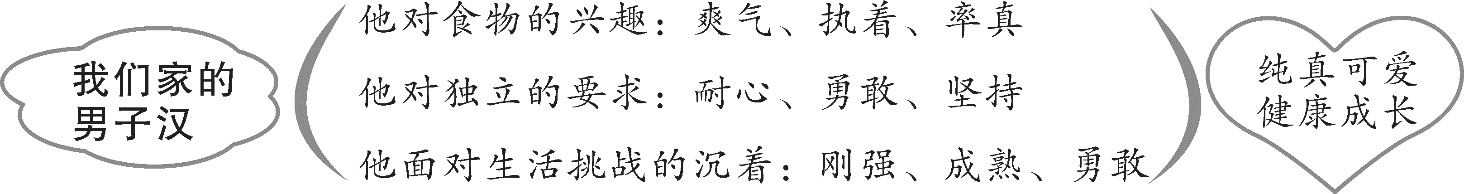 20*芦花鞋教学目标1.认识“搓、葵”等7个生字，理解课文内容，列出每部分的小标题。2.运用学过的方法自读课文，感悟人物形象，体会文章纯美的文字风格。3.激发学生阅读整本书的兴趣，引起阅读期待。教学重难点运用学过的方法自读感悟人物形象，体会文章纯美的文字风格。教学准备1.预习提纲：课文预习作业。2.准备资料：多媒体课件。教学课时  1课时教学过程一、导入新课1.同学们,老师给大家带来了一张图片,一起来欣赏一下吧。(出示课文插图)2.在这张图片中,你看到了什么?(学生分享)3.这张图片的主人公叫青铜,下面就让我们一起走进他的故事。(板书课题)二、解决字词1.提出读书要求:尝试用较快的速度默读课文,勾画出不认识的字,查阅字典读一读。2.指名读生字,新词。着重指导:“雪屑”——“屑”的读音。教师出示生字新词,全班齐读,读中巩固掌握。三、整体感知1.简介作者:先让学生介绍自己对作者的认知,教师再补充。2.你能用简短的语言为每部分拟写小标题吗?第一部分:青铜一家做了一百零一双鞋第二部分:青铜冒雪去卖鞋第三部分:青铜卖鞋给城里人第四部分:青铜准备卖掉自己的鞋3.结合小标题,概括文章的主要内容。冬季快要来了,青铜和妹妹葵花去采芦花,他们一家子为了生计,要做一百双芦花鞋来卖钱。有一天下着鹅毛大雪,青铜为了家里生计,冒雪到镇上去卖鞋。幸运的是,有几个城里人把剩下的十双芦花鞋全部买去了。最后青铜甚至连自己脚上的鞋子也要卖出去……四、品读文本(一)1.青铜一家费尽心血编织了一百零一双精美的芦花鞋,那芦花鞋的制造工序是什么样的?(先将上等的芦花采回来,然后将它们均匀地搓进草绳里,再编织成鞋。)2.这芦花鞋捧在手里是那样的精致,穿在脚上是那样的温暖,而这些芦花是青铜一缕缕采来的。找到那段文字,说说青铜是怎样采摘这些蓬松美丽的芦花的。3.出示课件。4.想象一下,青铜在采摘芦花时,他仿佛看到了什么?想到了什么?(二)1.最后十双芦花鞋怎么样了?(城里人买了十双,最后,青铜连自己脚上那一双也要卖掉。)2.青铜在冰天雪地中,终于卖掉了所有芦花鞋。卖掉所有芦花鞋的青铜又做了什么呢?3.课件出示。(赤脚追顾客)同学们,让我们和青铜一起置身于鹅毛大雪漫天飞舞的世界,假如是你,你会怎样?4.想一想,你觉得青铜是一个怎样的人?(冰天雪地里,那透骨的寒冷,青铜忍受住了。他是一个能吃苦,勤劳善良,聪明,执着倔强的人。)(三)文章哪些地方让你感受最深?选择一处摘抄下来,再谈谈自己的体会。1.“但青铜却坚持着今天一定要去镇上。他对奶奶他们说:‘今天天冷,更会有人买鞋的。’”从“坚持”二字可以看出青铜脾气倔强,再联系句子来看,又能从中体会到他为了家人而坚持在冰天雪地里卖芦花鞋的执着、坚强的品质。2.“他的赤脚踏过积雪时,溅起了一蓬蓬雪屑……”说明青铜的坚强,让人觉得他是一个非常善良、很为家里人着想的孩子。小结:这节课我们通过列小标题的方法了解了故事的主要内容。通过抓住重点段落、语句和词语来分析文章的思想内容,我们明白了青铜是一个吃苦耐劳、无私善良、执着倔强、为他人着想的人。而作为当代的学生,我们更应该在今后的生活中学习他的这种品质。五、布置作业1.鼓励学生把整个故事讲给家人听,注意讲述流畅明白、生动真实,突出青铜的精神品质。2.阅读《青铜葵花》。板书设计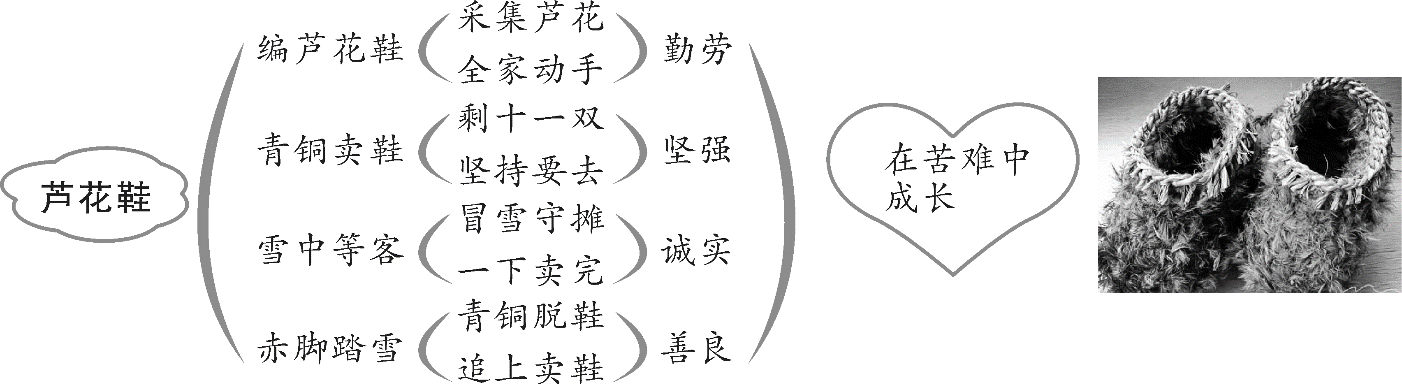 口语交际：朋友相处的秘诀教学目标1.学生能与同学讨论、交流朋友相处的秘诀。2.学生能根据讨论的目的，记录重要信息。3.学生能分类整理小组意见，有条理地汇报。教学重点引导学生学习根据讨论的目的，记录重要信息的方法；培养学生分类整理小组意见，有条理地汇报的能力。教学准备多媒体课件。教学课时  1课时教学过程一、看一看，激趣导入1.师出示一组朋友之间相处的图片，引导生回忆自己与朋友相处的故事。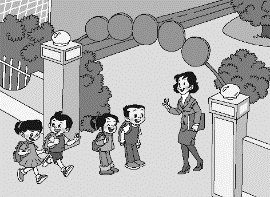 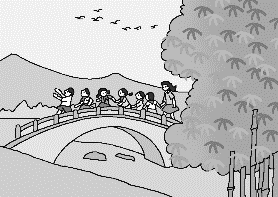 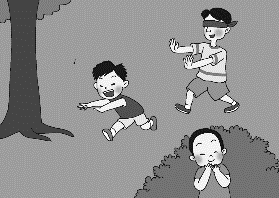 （1）师引导：图上的小朋友在干什么呢？（2）生交流。（3）师小结：朋友一起上学，一起旅行，一起做游戏，多么快乐呀！有了朋友，我们的生活不再孤单；有了朋友，我们的生活更加丰富多彩；有了朋友，我们在人生道路上前行的步履更加轻盈。（4）师引导生说说自己与朋友相处的故事。①师引导：生活中，你们一定也有不少朋友吧，谁愿意分享自己与朋友相处的故事呢？②师指名交流。2.师导入：有的同学与朋友能一直和睦相处，有的同学偶尔会与朋友产生小摩擦，有的同学动不动就与朋友翻脸了。看来与朋友相处，真的是一门学问呢！今天这节课，我们就来讨论讨论与朋友相处的秘诀。（板书课题：朋友相处的秘诀）引导学生联系自己的生活实际，畅谈与朋友相处的故事，为后面的小组讨论提供充分的准备。二、说一说，交流看法1.读一读教材中的文字，明确口语交际及要求。（出示课件）课件出示：和朋友相处，最重要的是什么？有人认为，是彼此信任；有人认为，是愿意分享，不自私……你的看法是什么呢？分小组讨论，至少提出三条大家认为最重要的意见。（1）师指名读，明确口语交际的内容。（2）明确讨论方法。①师引导：小组讨论时要注意什么呢？（课件出示课本中的句段）②师指名读，引导明确记录方法。（3）师指导汇总小组意见的方法。①师引导：怎样才能更好地汇总小组意见呢？请看课本的范例。（出示课件）②生自由读范例，进一步明确记录方法。（4）师指导生分成四人小组，各小组指定记录、汇总的人，明确分工。2.生分小组讨论交流，师巡视，检查交流情况，适时点拨、指导。3.小组代表在全班汇报交流，其他组员及时补充，师生共同评价。（1）师指名交流与朋友相处的秘诀。（2）师及时引导生用具体的事例说说自己的做法及做了之后的效果。（3）师引导对生的发言进行补充、完善。（4）师适时点拨、总结，及时肯定、鼓励，或指出不足之处。4.总结与朋友相处的秘诀。（出示课件）（相机板书：信任分享理解包容）5.师总结：谢谢刚才几位同学的分享。他们清楚地向我们传授了与朋友相处的秘诀，让我们了解了与朋友相处时最重要的是什么，引起了我们的深刻思考，我们要向他们学习。其他同学能做到认真倾听别人的发言，边听边思考，并能及时补充观点，适时给出评价，也是值得表扬的。三、议一议，实践行动1.出示课件。课件出示：我把痛苦向朋友诉说，就只剩下半份痛苦；我把快乐与朋友分享，就会变成两份快乐。2.师指名朗读。3.师引导：有了朋友，痛苦只剩下半份；有了朋友，快乐就能变成双份。同学们，有朋友的人是多么快乐、幸福，通过今天的口语交际课，你认为应该怎样保持与朋友之间的友谊呢?4.同桌自由交流，谈谈自己的想法。5.师引导拓展能力：制作心意卡，写上自己最想对朋友说的话并送给他。6.课堂总结。（1）课件出示一组名言。（2）全班齐读。（3）师总结：遇到困难时，朋友给予我们帮助；失败时，朋友给予我们慰藉；成功时，朋友与我们一起分享成功的喜悦；比赛时，朋友摇旗呐喊为我们加油；失意时，朋友鼓励我们再接再厉取得人生的辉煌!习作：我学会了______教学目标1.能有条理地叙述一件自己学会做的事情。2.能按一定的顺序把事情的经过写清楚，写具体，写出成功的感受。教学重难点按一定的顺序把事情的经过写清楚、写具体，写出成功的感受。教学准备多媒体课件。教学课时  2课时第1课时课时目标1.回忆自己学会做的事情，选择一件最有成就感的事情。2.抓住人物的动作、语言等把事情的经过写清楚，写具体。教学过程一、创设情境，聊一聊最有成就感的事1.师导入：同学们，我们正在慢慢长大，学会了做很多事情。（1）课件逐一出示课文中的每幅图片。（2）师引导：图中的同学学会了做什么事情？（生交流）（3）师小结：这些图片记录了同学们成长过程中的点点滴滴。2.聊一聊你最有成就感的一件事。（1）师引导：在你慢慢成长的过程中，你学会的哪件事情让你最有成就感？最想和同学们分享的是哪件事呢？请用“我学会了”这样的句式自豪地告诉大家，好吗？（2）板书课题。（我学会了）（3）生自由交流。（4）师小结：同学们真棒！相信这些事情都给同学们留下了深刻的印象。看来，你们的学习、你们的生活真是丰富多彩。可这些事情你们是怎么学会的呢？今天这节课就把你学会这些事情的过程写下来，好吗？二、借助导图，理一理事情发展的过程1.根据事情发展的顺序画过程导图。（1）师引导：刚才这几位同学分享了与自己有关的趣事，但是光听他们这么说，事情的过程还是不太清楚，这件事到底是怎样一步步学会的呢？我们需要理一理事情发展的经过，请你们先用自己喜欢的方式，画一画这件事的过程导图，并给大家介绍一下。（2）生用自己喜欢的方式，画过程导图，师巡视指导。2.师指两名生展示自己画的过程导图，边看图边介绍事情的经过。3.课件出示导图。4.生边听边思考：事情说清楚了吗？事情的经过是不是很有顺序、有条理？师相机补充，并提出建议。5.师小结：这几位同学说得挺棒的，能够借助过程导图将事情的经过分解开来，有条理、有次序地说清楚整个事情的过程。（相机板书：分解）三、抓住细节，写一写最吸引人的片段1.聚焦最吸引人的部分。（1）师引导：“话是说出来给人听，文章是写出来给人看。”听同学们介绍了事情的过程，你对哪件事的哪个部分最感兴趣，想更详细地了解？（2）生小组内交流讨论。（3）师指名全班交流。2.试写片段。（1）师引导：听了同学的发言后，大家再想一想自己学会做的这件事的哪个部分最吸引人，把它写下来，写清楚、写具体。（2）生自由练习写。3.展示评价。（1）同桌互评：交换读一读，用波浪线画出你觉得写得最有意思的语句。（2）师指两个小组上台展示，先相互评价，然后全体同学补充评价。（课件出示示例）示例：“这时候，我明显感到一股‘杀气’腾了起来。”这是“我”的心理活动描写，很风趣地写出了店主不肯让步的样子，而且两人的对话描写真实、生动，把两人你不让我，我不让你的情形描写得淋漓尽致。4.点拨归纳。（1）师：两位同学写得不错，同学们的点评也很细致。现在把两个片段对比起来看，再读读这些画波浪线的句子，看看他们抓住了什么才能把事情最真实、有趣的部分写出来。（2）生比较交流。（3）师小结：这两个片段主要抓住了整个事情中人物的动作、语言及心理活动，把事情最真实、有趣的部分写得非常具体，让人有身临其境之感。（板书：抓细节）5.四人小组分享，画出细节描写句子，对觉得有趣的细节点赞。第2课时课时目标1.按一定的顺序把事情的经过写清楚、具体，写出成功的感受。2.修改自己的作文。教学过程一、范文引路，想一想文章的谋篇布局1.阅读范文，学习怎样按一定的顺序把事情的经过写清楚。（1）出示范文。（2）生默读范文，根据师的提示边读边思考：①这篇范文写了一件什么事，请你根据老师的提示来说一说!预设：时间:早上；地点：家里；人物：我和妈妈；事件：通过数次的努力，在妈妈的帮助下，我终于学会了梳头发。②我为什么要学梳头？我是怎么梳头发的，最后我是怎么学会的？（板书：按一定的顺序）预设：起因：妈妈不愿意再帮我梳头发，我怕妈妈把我的头发剪掉，于是决定自己梳。经过：我拒绝了妈妈的帮助，坚持要自己梳头发。结果：我终于学会了梳头发。③师：从始至终我的心情是怎样变化的？把描写我的心情的词语找出来，体会一下。预设：紧张→骄傲→没泄气→泄了气→兴奋。2.生习作。（1）师指导：下面以《我学会了_____》为题，写写你学到的新本领，在写的过程中，要写出时间、地点、人物、事件，可以通过语言、动作、神态、心理描写等角度将事情的经过写详细、写具体。（2）生自由习作，师巡视指导。二、佳作展示，评一评文章的优缺点1.展示习作，生评议。（出示示例）2.生自由评议。3.师小结：洗碗过程分成冷水洗、热水洗、用劲洗和冲洗碗这几个阶段来写，层次分明，在洗碗的过程中总结了方法，获得了经验教训。富有层次的心理活动变化是文章的一大亮点。将自己学会做这样一件平凡的家务事的过程描写得真实、细致，值得学习。4.生在四人小组内讨论交流自己的习作。5.根据评议、建议，生修改自己的习作。6.课堂总结:我们在写自己学会做的一件事的经过时，要按一定的顺序把自己是怎样一步步学的过程写清楚，学习过程中遇到了哪些困难，是怎么克服的，学习的过程中有哪些有趣的经历，心情有哪些变化，都要深入描写，从而才能给读者留下深刻的印象。板书设计我学会了　　　 讲清楚　按顺序　有条理写具体　神态、动作、语言、心理描写语文园地教学目标1.与同学交流怎样阅读篇幅较长的文章，学会把握长文章主要内容的方法。2.运用学过的修改符号，修改一段话。3.体会比喻手法能表达不同的情感，再照样子写句子。4.积累古诗。教学重点与同学交流阅读篇幅较长的文章的方法；积累古诗。教学难点用学过的修改符号，修改一段话；掌握运用比喻手法表达不同的情感的方法。教学准备多媒体课件。教学课时  2课时第1课时课时目标1.与同学交流怎样阅读篇幅较长的文章。2.运用学过的修改符号，修改一段话。教学过程一、交流平台1.回顾课文，导入新课。（1）师引导：同学们，本单元我们学习了哪些课文？（2）生交流后师出示本单元课文题目。（3）比较3篇课文在结构上的异同。①师引导：现在请大家翻开课本，快速浏览第六单元课文，看看3篇课文在结构上有什么相同和不同的地方。②示例：相同之处在于篇幅都比较长，而且都是分成几个部分来写的；不同之处在于《小英雄雨来》用序号来标示每个部分，《我们家的男子汉》用的是小标题，《芦花鞋》用的是空行。2.交流学习篇幅较长的文章的方法。（1）师引导：在平时的阅读和学习中，我们常常会遇到这类篇幅较长的文章，遇上这类文章，我们应该怎样更高效地去阅读呢？《小英雄雨来》中给出了几种阅读的方法，对于阅读长文章，你们有什么看法呢？这节课我们就进入“交流平台”栏目去学习讨论吧！（板书：交流平台）（2）师引导生学习“交流平台”中的方法。（出示课件）①生自由读。②师指名说说从“交流平台”中学到的方法。（相机出示课件）（3）师引导讨论交流：你还知道哪些阅读长文章的方法？①生小组内讨论交流，将交流结果简单地记录下来。②师指名交流汇报结果，及时给予指导，相机出示课件。课件出示：阅读长文章的方法：略读，只需要掌握文章的大意和纲目，不要一字一句地琢磨。快速默读，一目十行。跳读，只要抓住文章的主要部分，选读某些自己想要看的章节。……3.师引导生结合自己的阅读实际，谈谈怎样运用这些方法阅读。（1）同桌互相交流，结合本单元课文和课外阅读，谈怎样运用这些方法读较长的文章。（2）生畅所欲言后，师指名交流。4.师小结：高尔基说“我读书越多，书籍就使我和世界越接近，生活对我也变得越加光明和有意义”。今天我们学到的阅读长文章的方法能帮助我们更快、更好地阅读。希望同学们能将这些方法运用到我们平时的阅读中去，这样不仅能提高我们阅读的效率，还能让我们对长文章的理解更透彻。二、词句段运用1.课件出示“词句段运用”第一题内容。2.师指名读题，明确要求。3.师引导复习学过的修改符号：我们学过哪些修改符号？（课件出示四种常见的修改符号）4.师引导生找出错误。（出示课件）课件出示：常见的语病病因：用词不当；搭配不当；语义重复；前后矛盾；成分残缺。（1）生自由读这段话，明确病因。（2）小组内讨论交流；师指名交流；师生共同修改。5.课件出示正确答案。6.师总结修改病句的方法：修改病句时，要认真读句子，理解句意；根据病句特点逐项检查，找出病因，进行修改；修改后再读几遍，看是否与原句意思一致，修改符号是否使用正确。7.师引导生进行拓展练习，强化修改病句训练。（出示课件）课件出示：用学过的修改符号，修改下面一段话中的4处错误。《舌尖上的中国》是中央电视台播出的一个中国美食纪录片。在节目播出的那段日子，每晚10点，许多不计其数的观众守在电视机前，观看烹饪师加工制作各种美食的画面和香味，垂涎不止。这部纪录片，虽然在介绍中国美食，也是在介绍中国文化。（1）生自由读句子，找出错误之处。（2）师指名交流，师生共同修改。（课件出示修改后的句段）（3）师指名读修改后的句子，看看是否与原句意思一致。第2课时课时目标1.在具体的语境中体会比喻句表达的不同情感，练习仿写。2.积累古诗。教学过程一、词句段运用1.课件出示“词句段运用”第二题中的两组句子，师引导生体会加点部分表达的不同感情。(1)读一读。师指名读；男女生比赛读；全班齐读。(2)想一想。句子中加点的部分运用了什么修辞手法？（预设：运用了比喻的修辞手法）(3)议一议。加点的部分表达了怎样的感情？（生在四人小组里讨论交流）（4）说一说。（全班交流）示例1：第一组句子中的第一个句子加点部分形象生动地写出了雨来的机灵。第二个句子加点部分赞扬了雨来游泳本领高。这一组句子中加点的部分都表达了对雨来的赞扬之情。示例2：第二组中句子加点部分形象刻画了敌人的凶残，表达了对敌人的憎恶之情。（5）师指导朗读，注意通过朗读表达不同的感情色彩。2.仿写练习，强化用比喻手法表达不同的感情的训练。（1）出示课件。她跳着轻快的舞蹈。那个小偷远远地盯着柜台里的珠宝。（2）生自由练说；全班交流；生在课本上进行改写练习。示例：她像一只轻盈的小燕子跳着轻快的舞蹈。那个小偷好像一匹饥饿的狼远远地盯着柜台里的珠宝。3.拓展练习。（1）师引导：在学过的课文中，还有哪些句子也运用到了这种手法？（2）生畅所欲言。4.师小结：用比喻来描写事物的特征，能让事物更加生动形象；用比喻来渲染景物，能让景物具体可感；用比喻来表达情感，能让自己的爱憎更加分明。希望同学们在平时的阅读学习中，积累更多的比喻句，并运用到自己的习作中，相信一定会收到良好的效果。二、日积月累1.课件出示古诗，同时播放朗读音频。（1）师引导学生自由朗读古诗；师指名读；全班齐读。（2）简介创作背景。（3）师引导生自读感悟诗句。①生自由读诗句，边读边用学过的方法理解诗句。②师引导：你读懂了什么，还有哪些不懂的地方，提出来与大家交流。③生自由交流。师小结：这是一首写景诗，既写眼前之景，又抒发了孤独之感，这两句诗中“动”中有“静”。无论是“静”与“动”，都烘托了诗人内心的孤独和寂寞。这种生动形象的写法，暗示了诗人在敬亭山游览静观之久，写出他“独坐”时孤寂的情景。2.练习背诵。3.拓展延伸。师：你还知道哪些写景的古诗词？（相机出示课件）本板块的设计目的是激发学生学习、积累古诗词的兴趣。主要通过反复诵读诗句，了解诗人的创作背景，让学生自读感悟诗句意思等方法，帮助学生很快地背诵诗句，达到积累的目的，同时拓展一系列关于写景的古诗词。21 古诗三首教学目标1.认识“芙、蓉”等6个生字，读准多音字“单”，会写“芙、蓉”等8个字。2.有感情地朗读课文，背诵《古诗三首》，默写《芙蓉楼送辛渐》。3.读懂诗意，感悟诗情，读出画面，体会诗句表现的精神品格。教学重难点1.理解古诗内容，体会诗句表现的精神品格。2.积累古诗。教学准备1.预习提纲：课文预习作业。2.准备资料：多媒体课件。教学课时  3课时第1课时《芙蓉楼送辛渐》课时目标1.认识“芙、蓉、洛”3个生字，会写“芙、蓉、洛、壶”4个字。2.有感情地朗读《芙蓉楼送辛渐》，背诵并默写《芙蓉楼送辛渐》。3.体会诗意，感悟诗情，读出画面。感受诗人不会因横遭谤议贬谪而改变志气的决心，激发学生从小立志做品质高洁的人的决心。教学过程一、激发兴趣,导入新课1.出示学过的几首送别诗《赋得古原草送别》《黄鹤楼送孟浩然之广陵》《赠汪伦》,读一读,你们能读出什么?(有不舍、嘱托、思念……)2.今天让我们学习王昌龄的这首《芙蓉楼送辛渐》,去品味诗中的韵味。板书课题,强调“芙蓉”的写法。3.齐读课题,从题目来看,在哪里送别?谁送别谁?(芙蓉楼,故址在今江苏镇江北。王昌龄送别辛渐。)二、初读课文,扫清字词障碍1.提出读书要求:自己小声读课文,勾画出不认识的字,借助拼音读一读。2.指名读生字新词。着重指导:洛(luò)阳　玉壶(hú)3.指导书写课后田字格中的字。着重分析指导“芙、蓉、洛、壶”,并在黑板上的田字格中示范。(“芙”“蓉”是上下结构,上面是草字头,不要漏写。 “洛”的右边是“各”,第六笔是捺。“壶”的上面是“士”,第二横短。)4.自由读诗,读准字音,读通诗句。抽生读诗,师生点评。三、品读诗文，入情入境1.读一读诗的前两句,结合注释理解诗意,用自己的话说说你仿佛看到了什么样的画面。此时此刻,你觉得哪个词最能表达你的感受?回到诗中,哪个字或词向你传递着这样的感觉和情绪呢?让我们默读古诗,边读边用记号标注出来。2.交流反馈。(1)寒:结合学过的“远上寒山石径斜”,“寒”点明秋冬季节。“寒雨”,这寒冷的雨,透着萧瑟和悲凉,渲染出离别的伤感。(2)结合注释理解第一句诗,迷蒙的烟雨笼罩着吴地江天,夜雨更增添了萧瑟、悲凉之感。这雨的寒意不仅弥漫在满江烟雨之中,更浸透在两个离别的友人心上。(3)孤:孤独,孤寂,孤零零。楚山孤,还有谁是孤独的?送别友人的作者。(4)夜、平明:表示时间的词语。平明,天刚亮。补充诗句,指名读。3.再来读这两句诗,作者站在芙蓉楼上看到了什么?感受到了什么?学生描述“吴江夜雨图”:寒气笼罩的江面上,纷纷扬扬的夜雨连绵……引导:此时,你看到的是什么?感觉到怎样的情绪?(雨滴打落在身上,一股凉意泛起,朋友即将离我而去,孤独之感油然而生。)此情此景,夜雨绵绵,芙蓉楼内二人饮酒话别,他们会说些什么呢?你读出了什么情绪?(不舍,忧愁,凄凉)带着这样的情绪再读前两句诗。4.走近作者,品读感悟:送别辛渐的王昌龄从寒冷的夜雨、浩渺的江面、孤寂的楚山着墨描写,你是否能读出他的孤独和悲凉呢?他又为何会有此心境呢?(出示资料,屡次被贬)师领诵,师生诵读古诗。5.作者送别友人,请友人带去书信,亲友可能会问什么?(为什么不回来?过得好吗?为什么会被贬?)他的回话是什么?(“一片冰心在玉壶。”从“冰”“玉”体会到纯洁、无暇。)诗人想表达什么?倘若你离家多年未归,会给亲友带去什么口信?(报平安)6.为什么王昌龄不是通常的报平安,而是传达自己冰清玉洁的信念呢?(更能表达他对亲友的深情。)你还读过王昌龄的什么诗?(边塞诗《出塞》《从军行》)这样一个忧国忧民、满怀壮志的王昌龄,在屡次被贬后,仍不改壮志雄心,这期间也有友人作诗表达对他的同情和安慰,比如李白的《闻王昌龄左迁龙标遥有此寄》。(补充诗句,指名读)但无论世事如何变迁,王昌龄仍然“一片冰心在玉壶”。7.作者送别友人,触景生情,情蕴景中,不仅烘托出送别的凄寒孤寂,更展现出开朗的胸怀和坚强的性格。让我们站在“芙蓉楼”,看苍茫江雨,诵读这首诗。四、课堂小结同学们从这首诗里读出了作者的孤寂,其实表达这种情绪的诗,我们还读过很多,如李白的《独坐敬亭山》、王维的《使至塞上》、张继的《枫桥夜泊》、柳宗元的《江雪》。“烟雨迷蒙吴江寒,孤傲寂寥望楚山”,人有悲欢离合,离别的哀愁诉说不尽,送别诗便成了传递情意、诉说衷情的常见方式,你还记得哪些送别诗?(桃花潭水深千尺……孤帆远影碧空尽……劝君更尽一杯酒……莫愁前路无知己……)这是诗歌的魅力,是经典的魅力,是中华文化的力量。让我们吟诵起这些千古名句吧!板书设计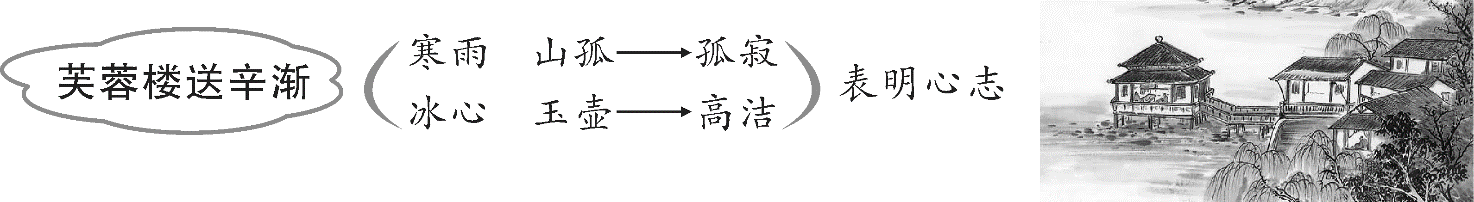 第2课时《塞下曲》课时目标1.读准多音字“单”；会写“雁”字。2.正确、流利、有感情地朗读《塞下曲》，背诵古诗。3.读懂《塞下曲》，读出画面，读懂诗意。了解诗中所描写的将士雪夜追敌的情景，感受诗人对将士不畏艰辛、英勇无畏的气概的赞美之情。教学过程一、激发兴趣,导入新课1.上节课我们学习了《芙蓉楼送辛渐》,感悟了王昌龄在送别诗里的悲凄孤寂和冰心在玉壶的高洁情操。今天让我们随唐代诗人卢纶,走进他笔下的边塞诗,领略一个扣人心弦的追击场面,感受边防将士的英勇无畏!(板书课题)2.齐读课题。二、初读课文,扫清字词障碍1.提出读书要求:自己小声读课文,勾画出不认识的字,借助拼音读一读。2.指名读生字新词。着重指导:单(chán)于　遁(dùn)逃 3.指导书写课后田字格中的字。 着重分析指导“雁”,并在黑板上的田字格中示范。(“雁”是半包围结构,里面两个“亻”,别漏写;“隹”的右边是四道横。)4.自由读诗,读准字音,读通诗句,注意诗的节奏。抽生读诗,男女赛读,师生点评。三、品读诗文，入情入境1.以前我们理解诗句的时候,用过哪些学习方法?(结合课文注释、借助工具书、联系看图、联系上下文。)请同学们自由读古诗,不懂的地方做好标注,结合注释,理解大体意思。2.小组合作学习、讨论。四人一组,互助学习,互动交流,师巡视并适时指导。3.小组交流汇报。(1)了解作者:(交流资料,出示PPT)这是卢纶《塞下曲》组诗中的第三首。卢纶曾任河中浑元帅府判官,对行伍生活有体验,描写此类生活的诗比较丰富,风格雄劲。这首诗写将军雪夜准备率兵追敌的壮举,气概豪迈。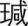 (2)读懂诗意:读懂了哪句诗?是怎么弄懂这句诗的意思的?交流意思,学习方法。(3)结合意思,讲故事,悟诗情。时间,地点,起因,经过,结果。师讲故事,生诵读诗句。月亮被云遮掩,一片漆黑,宿雁惊起,飞得很高。(“月黑雁飞高”)在这月黑风高的不寻常的夜晚,敌军偷偷地逃跑了。(“单于夜遁逃”)将军发现敌军潜逃,要率领轻装骑兵去追击。(“欲将轻骑逐”)正准备出发之际,一场纷纷扬扬的大雪,刹那间落满了弓箭和弯刀。(“大雪满弓刀”)4.品析鉴赏:月黑雪猛,非雁飞之时,此时大雁高飞,暗示已有敌情。本诗情景交融。敌军是在“月黑雁飞高”的情景下溃逃的,将军是在“大雪满弓刀”的情景下准备追击的。一逃一追的气氛被有力地渲染出来了。全诗没有写冒雪追敌的过程,也没有直接写激烈的战斗场面,但留给人们无限的想象。一、二句“月黑雁飞高,单于夜遁逃”,写敌军的溃逃。“月黑”,无光也。“雁飞高”,无声也。趁着这样一个漆黑的寂静的夜晚,敌人悄悄地逃跑了。单于,是古时匈奴最高统治者,这里代指入侵者的最高统帅。“夜遁逃”,可见他们已经全线崩溃。尽管有夜色掩护,敌人的行动还是被我军察觉了。三、四句“欲将轻骑逐,大雪满弓刀”,写我军准备追击的情形,表现了将士们威武的气概。试想,一支骑兵列队欲出,刹那间弓刀上就落满了大雪,这是一个多么扣人心弦的场面!5.拓展:诵读《塞下曲》(其二)。其实,卢纶写的《塞下曲》共六首,本文选的是第三首,我们再来吟诵一下第二首:林暗草惊风,将军夜引弓。平明寻白羽,没在石棱中。你读出了将军什么样的形象?从哪句看出来的?(勇敢,“将军夜引弓”;力大无穷,“没在石棱中”。)让我们带着自己的理解诵读古诗。四、课堂小结作者不写军队如何出击,也不告诉你追上敌人没有,他只描绘一个准备追击的场面,就把当时的气氛情绪有力地烘托出来了。“欲将轻骑逐,大雪满弓刀”,这并不是战斗的高潮,而是迫近高潮的时刻。这个时刻,犹如箭在弦上,将发未发,最有吸引人的力量。你也许觉得不满足,因为诗歌没有把结果交代出来。但唯有如此,才更富有启发性,更能引逗读者的联想和想象,这叫言有尽而意无穷。神龙见首不见尾,并不是龙没有尾,那尾在云中,若隐若现,更富有意趣和魅力。让我们再次吟诵这首边塞诗——《塞下曲》。板书设计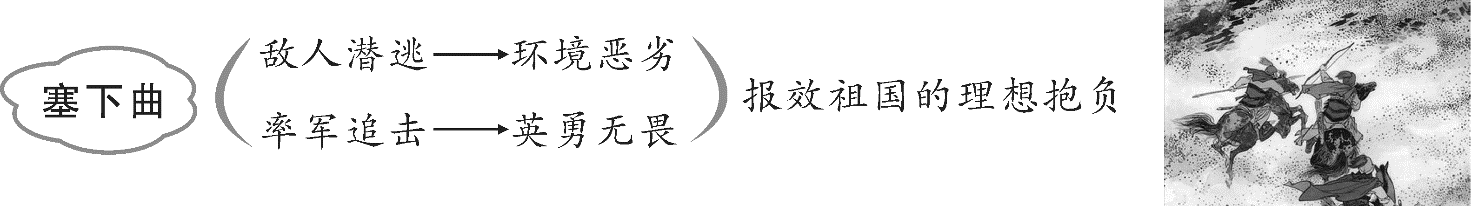 第3课时《墨梅》课时目标1.认识“砚、乾、坤”3个生字，会写“砚、乾、坤”3个字。2.正确、流利、有感情地朗读《墨梅》，背诵古诗。3.读懂《墨梅》的诗意，感悟诗情，读出画面，体会诗中梅的特点和品性。教学过程一、激发兴趣,导入新课1.(出示墨梅图)同学们今天我们来学习一首与梅花相关的诗,跟老师一起写课题,注意“墨”的写法,上“黑”下“土”。2.理解“墨梅”。墨梅就是用水墨画成的梅花。这首诗就是题在墨梅图上的,我们叫它“题画诗”。3.了解作者。作者是著名的书画家,他叫王冕。接下来,我们一起走近王冕,走进他笔下的《墨梅》。二、初读课文,扫清字词障碍1.提出读书要求:自己小声读课文,勾画出不认识的字,借助拼音读一读。2.指名读生字新词。着重指导:洗砚(yàn)池　乾坤(qián kūn)3.指导书写课后田字格中的字。 着重分析指导“砚、乾、坤”,并在黑板上的田字格中示范。(“砚”是左右结构,右边是“见”,注意最后一笔是竖弯钩。“乾”右边的“乞”,不要写成“气”。“坤”是左右结构,右边“丨”出头。)4.自由读诗,读准字音,读通诗句,读出诗的节奏。抽生读诗,小组赛读,师生点评。三、品读诗文，入情入境1.同学们,古诗是凝练的,寥寥数语常常给我们丰富的想象空间,请你自由朗读这首诗,想想这梅长在哪里,又是什么样子的。2.同桌互相交流,指名用自己的话说一说。(颜色很淡,梅花开得茂盛,朴素淡雅。)3.质疑:你在读诗的过程中,有什么疑问?“好颜色”是怎样的颜色?(鲜艳的色彩,枣红,玫红……)“清气”是怎样的?(淡淡的,清幽的,清淡,清雅……)4.说说这是一株怎样的梅。(色淡气清)5.你觉得王冕只是在写梅吗?还在写什么?(借物喻人)我们来了解一下王冕这个人,他出身贫寒,自学成才,被称为“画梅圣手”。他不愿意为达官贵人作画,有官员和大财主亲自下乡见他时,他还躲起来。你觉得王冕是怎样的一个人?(淡泊名利,清高,不虚荣)那么,王冕就像这梅花一样不追名逐利,孤芳自赏,一身正气。他把名利看得“淡”,洁身自好,有骨气。此时此刻,你眼中的“清气”还仅仅是梅花的香气吗?(气节,气度,骨气)“清气”是怎样的气节?(淡泊名利,洁身自好)这首诗表面写的是墨梅,实际上在讲述作者自己的志趣、志向。让我们咏起这首诗的后两句。6.拓展:诵读《白梅》。冰雪林中著此身,不同桃李混芳尘。忽然一夜清香发,散作乾坤万里春。从这首诗的哪一句,你体会到了作者淡泊名利、洁身自好的气节?(“不同桃李混芳尘”)配乐,吟诵。7.有感情地朗读古诗,背诵古诗。四、课堂小结像《墨梅》这种托物言志的诗还有很多,比如《竹石》《青松》。让我们吟诵起这些千古名句,体会诗人的精神品格。板书设计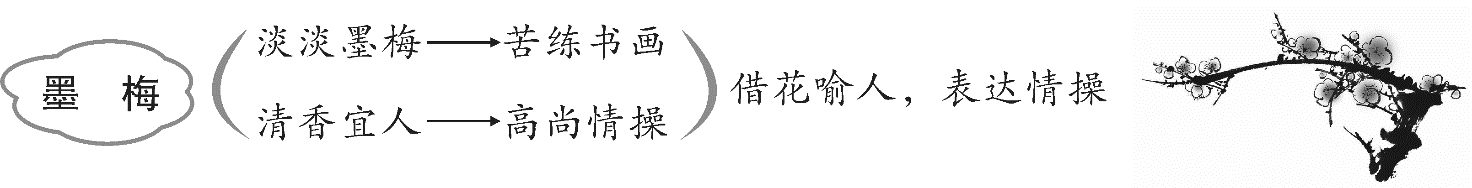 22 文言文二则教学目标1.认识“恭、勤”等4个生字，会写“囊、萤”等９个字。2.正确、流利地朗读课文。3.能根据课后注释读懂全文，了解故事内容。能联系上下文和已学的知识积累理解重点词句，领悟文中所讲的道理。4.初步感受文言文的特点，激发学生学习文言文的兴趣。教学重难点1.了解故事内容，领悟文中的道理。2.能参考注释读懂每句话的意思，能联系上下文和已学的知识积累理解重点词句。教学准备1.预习提纲：课文预习作业。2.准备资料：多媒体课件。教学课时  2课时第1课时《囊萤夜读》课时目标1.认识“恭、勤、焉”3个生字，会写“囊、萤”等7个字。2.正确、流利地朗读课文。在朗读中学会停顿，初步掌握诵读文言文的基本方法。3.初步感受文言文的精致与典雅。教学过程一、激发兴趣,导入新课1.文言文是我国传统文化的宝贵遗产,它言简意赅,记录了我国悠久的历史、灿烂的文明。不少文言文还揭示了深刻的道理。本课我们就来一起学习两篇融知识性、趣味性、哲理性于一体的文言文。这节课先来学习第一篇——《囊萤夜读》。(板书课题)2.齐读课题。指导读好“囊萤”。3.理解“囊”,说说题目的意思:用袋子装萤火虫在夜晚读书。二、初读课文,扫清字词障碍1.提出读书要求:自己小声读课文,勾画出不认识的字,借助拼音读一读。2.指名读生字新词。着重指导:胤(yìn)　恭(gōng)　勤(qín)　练囊(náng)　焉(yān) 多音字:盛(chéng)　数(shù)3.指导书写课后田字格中的字。着重分析指导“囊、萤、恭、勤、博”,并在黑板上的田字格中示范。(“囊”是上下结构,注意笔顺,部首是“一”。“萤”是上中下结构,部首是“艹”。 “恭”,部首是“”,第九、第十画都是“丶”。“勤”是左右结构,注意左边“堇”的写法,部首是“力”。“博”是左右结构,不要漏写右上的点。)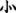 4.读古文最重要的一点就是注意它的节奏,但停顿不等于断开,尾音拖长可以显得更有韵味。指名读,师范读,生再读,生试着画出朗读的节奏。看看画的节奏和老师的是否一样。(出示)学生小组赛读,师生点评。看来,古文多读几遍就不难了。古文要读出节奏和韵味也不难,我们在读的时候一定要注意停顿。三、步步推进知文美1.课文中什么地方提到了“囊萤夜读”?(“夏月则练囊盛数十萤火以照书,以夜继日焉。”)这里“练囊”的意思是什么?(白色薄绢做的口袋。)“以夜继日”的意思是什么?(日夜不停。日,白天。)你读出了什么?(这个人很勤奋,读书刻苦。)2.“囊萤夜读”的主人公是谁?课文还在哪里写了他的勤学刻苦?(车胤。“胤恭勤不倦,博学多通。”)理解句子意思:从注释来看,“胤”,晋朝人车胤。结合课下注释理解“恭”(谦逊有礼),“通”(通晓,明白);用组词的方法理解“勤”(勤学,勤奋),“倦”(疲倦),“博”(广博)。3.从哪里可以读出他“囊萤”读书的原因?(“家贫不常得油。”)理解句子:组词理解“贫”(贫苦,贫穷,贫困)。句子的意思是:家境贫寒,常常没有灯油来点灯。4.出示句子,指导朗读。胤/恭勤不倦,博学多通。5.出示课文插图,指导学生看图,说说插图的内容。出示句子:家贫/不常得油,夏月/则/练囊盛数十萤火/以照书,以夜继日焉。结合插图,理解“练囊盛数十萤火以照书”。说说这一句的意思,指导学生朗读。6.这篇课文主要讲了什么事?(在小组中交流。)7.全班汇报:(车胤)家境贫寒,不能经常得到灯油(点灯,以便在灯下读书)。夏天的夜晚,(车胤)就用白绢做成(透光)的袋子,装几十个萤火虫,照着书本,夜以继日地学习。 四、课堂小结1.拓展阅读。原文:晋之车胤,家贫,不常得油。然日则耕作,无以夜读。遇夏月,乃以练为囊,盛数十萤火以照书,以夜继日,勤学不倦。年长,博学多通,时人誉之。(誉:称赞。)小组合作理解每句话的意思,再读一读。指名读。2.齐读课文。3.读了这篇课文,你想对车胤或者自己说点什么呢?(在条件如此艰苦的情况下,您坚持日夜苦读,所以才能成为一个有学问的人,我也要向您学习。)4.背诵文言文。板书设计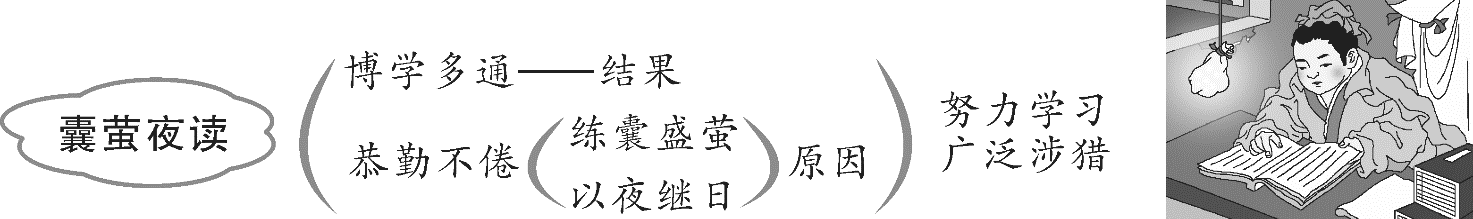 第2课时《铁杵成针》课时目标1.认识生字“卒”，会写“逢、卒”2个字。2.正确、流利地朗读课文。在朗读中把握节奏，初步掌握诵读文言文的基本方法。3.理解部分文言文字词的意思，初步感受文言文的精致与典雅。教学过程一、激发兴趣,导入新课1.吟一首《望天门山》导入,了解诗人李白。你还会背他的什么诗?(《望庐山瀑布》《将进酒》)今天,我们要学习的课文就是与李白有关的文言文。(板书课题)2.齐读课题,了解题目的意思。先看看“杵”的部首,猜猜这个字可能是什么意思。(木字旁,可能是木棒。)对,一头粗一头细的木棒。那么“铁杵”是什么呢?结合注释:用来舂米或捣衣的铁棒。出示图片,大家看看图,这就是铁杵,老妇人要把它磨成一根针。3.让我们走进课文,去了解这个小故事吧!二、初读课文,扫清字词障碍1.请大家自己试着把课文读一读。提出读书要求:自己小声读课文,勾画出不认识的字,借助拼音读一读,同桌交流。2.指名读生字新词。着重指导:铁杵(chǔ)　还(huán)卒(zú)业 3.指导书写课后田字格中的字。着重分析指导“逢、卒”,并在黑板上的田字格中示范。(“逢”是半包围结构,注意先写“夆”,再写“辶”。“卒”是上下结构,部首是“亠”,注意“丨”不能插到两个“人”中间。)4.自由读文,在读准字音的基础上,注意句子的停顿,读通语句。课件出示:磨针溪,在/象耳山下。世传/李太白/读书山中,未成,弃去。过是溪,逢/老媪/方磨铁杵。问之,曰:“欲作针。”太白/感其意,还卒业。老师范读,抽生读文,小组赛读,师生点评。三、再读课文,品读感知1.出示图片,边读课文边看注释,可以在文中圈点标注,把课文读懂,知道课文讲了在什么地方,谁,发生了什么事。(板书: 磨铁杵　欲作针)2.四人一个小组合作学习,先借助注释读懂课文,理解每句话的意思,找出自己读不懂的地方,在组内交流,组内不能解决的问题由小组长记下来,等会儿在全班交流。(师先讲一句作示范,让生明白怎样读懂每一句话的意思。)看部首猜字义:“媪”,部首是“女”,联系前面的“老”,推测意思是老婆婆或老奶奶。看字形猜字义:“曰”,外框是个口,里面一横像舌头,舌头在动,意思是在说话,即“说”的意思。3.组织交流。先由小组长交流本组不懂的问题,再抽几位学生说说整篇文章的大意。我们可以用组词的方法理解“世”,世间,世上;“传”,相传,传说;“过”,路过,经过,趟过。“感其意”的意思是什么?(被她的意志感动。)“其”指的是老媪。“问之”,指的是问谁?问什么?(老媪。你磨铁杵做什么?)古时的一个字,现在往往对应一个词,古文语言更简洁、凝练。4.句式理解。读一读,比较一下:A.世传李太白读书山中。B.世传李太白山中读书。A强调的是“山中”,B强调的是“读书”。5.绘声绘色讲故事。磨针溪呀,在象耳山下。世传呢,李太白读书山中……学生讲述,师生评议。(可用多种方式讲。可以用“评书”讲法——话说,磨针溪,在象耳山下。当年李太白读书山中……还可以用“说唱”讲法,或者打着节拍诵读。)6.我们是采用什么方法学习这篇文言文的?课件出示:反反复复读课文,联系注释讲文意,讨论交流明道理。7.现在谁能用自己的话说说“铁杵成针”这个成语的意思?(将铁杵磨成细针,比喻只要有恒心肯努力,就必有成果。学生齐读。)四、课堂小结1.读了这个故事,谁能用“铁杵成针”说一句话?(课件出示)铁杵磨成针,功到自然成。只要功夫深,铁杵磨成针。2.通过学习本课,你们从课文中受到什么启示?(做学问要有恒心和毅力,只要肯下功夫,就会取得成果。)3.拓展延伸:老师给你们推荐几篇文言成语小故事,如《揠苗助长》《守株待兔》《掩耳盗铃》等。板书设计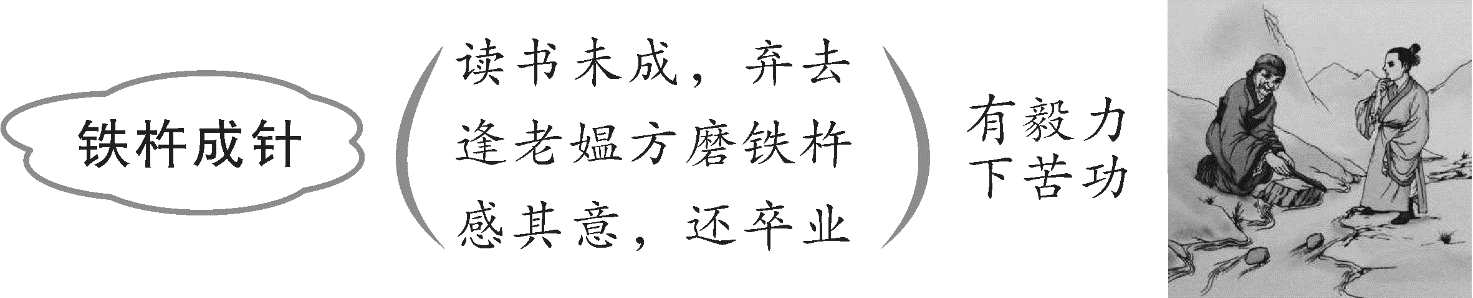 23 “诺曼底号”遇难记教学目标1.认识“弥、脉”等13个生字，会写“伦、腹”等15个字，正确读写“行驶、凌晨”等10个词语。2.正确、流利地朗读课文，学习从人物的外貌、动作等描写中感受人物品质的方法。3.感受船长在海难危急关头仍然忠于职守、从容不迫、舍己为人的崇高精神。教学重难点从人物的外貌、动作等描写中感受船长伟大的品质。教学准备1.预习提纲：课文预习作业。2.准备资料：多媒体课件。教学课时  2课时第1课时课时目标1.认识“弥、脉”等13个生字，会写“伦、腹”等15个字，正确读写“行驶、凌晨”等10个词语。2.正确、流利地朗读课文，初步了解课文内容。教学过程一、激发兴趣,导入新课1.今天我们来学习新课《“诺曼底号”遇难记》。从题目,你读出了什么?有什么疑问?(课文记述了“诺曼底号”这艘船在海上遇难的事。我想知道“诺曼底号”是一艘怎样的船?它为何遇难?结果怎样?)2.了解作者雨果。(出示圆明园里的雨果雕像的图片,介绍作者。)二、初读课文,扫清字词障碍1.提出读书要求:自己小声读课文,勾画出不认识的字,借助拼音读一读。尤其注意外国的人名和地名比较难读。2.指名读生字新词。着重指导:山脉(mài)　剖(pōu)开　机械(xiè)师　调遣(qiǎn)　穿梭(suō)读两艘船的名字:诺曼底号　玛丽号3.指导书写课后田字格中的字。着重分析指导“腹、窿、卑、宰、遣、梭”,并在黑板上的田字格中示范。(“腹”是左右结构,右边中间是“日”,最下面的“”不要写成反文。“窿”是上下结构,部首是“穴”,下面右边“生”上面的小横不要漏写。“卑”注意笔顺,第六笔是“丿”,最后一笔是悬针竖。“宰”是上下结构,下面是“辛”,下面的横短,最后一笔是悬针竖。“遣”是半包围结构,注意笔顺,第六笔是“丨”。“梭”是左右结构,最后一笔捺要写得舒展。)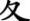 三、再读课文,整体感知1.说说课文讲了一件什么事。用一两句话概括课文主要内容:时、地、人、事。同桌间互相交流。(1870年3月17日夜晚,哈尔威船长小心翼翼地驾驶“诺曼底号”在薄雾中前行,不幸被“玛丽号”撞伤。在这次猝不及防的海难中,在因为猝然而至的变故简直都像疯了似的人群面前,哈尔威船长勇于决断,沉着指挥,忘我救人,最终救出了众人,但自己却以身殉职。)2.初步感知故事线索:夜航—遇难—组织逃生—最后二十分钟—牺牲文章可分为五个部分:第一部分(1~5):“诺曼底号”雾海夜航。第二部分(6~9):“诺曼底号”海难发生。第三部分(10~40):哈尔威船长指挥众人脱险。第四部分(41~43):英雄船长遇难。第五部分(44~46):高度评价船长的壮举。3.认识灾难:浏览课文,找到描写灾难情况的段落读一读。概括说一说这是一场怎样的灾难。指导朗读。默读描写灾难刚发生时情景的段落,静下心来边读边想象画面,说说你看到了什么。学生交流描述面前浮现了哪些场景:(1)谈一谈自己看到的画面。(2)这一幕幕场景,带给你什么感受?(3)请你把这感受融入课文中,反复读一读自己感受较深的句子。(4)读“一刹那间……”(课件出示第11自然段。)给“海水哗哗往里灌,汹涌湍急,势不可挡”一句画线,让学生谈谈自己的理解。引导深入体会:哪些词语最让你感到害怕?“惊恐万状”的人们有什么表现?4.人群面对灾难:“诺曼底号”正在慢慢下沉,所有的人都会葬身鱼腹,人们是怎么面对这场灭顶之灾的呢?从文中找出相应的句子。生:“震荡可怕极了。一刹那间,男人、女人、小孩,所有的人都奔到甲板上, 人们半裸着身子,奔跑着,尖叫着,哭泣着,惊恐万状,一片混乱。”生:“大家一窝蜂拥了上去,这股你推我搡的势头,险些把小艇都弄翻了。”生:“整个人群因为猝然而至的变故简直都像疯了似的,乱得不可开交。”播放《泰坦尼克号》视频,感受海难来临时人们的惊慌失措。指导朗读。5.课文内容真实感人,情节扣人心弦,读起来就像看电影似的,读完后好多场景留在脑海里,久久不能忘怀。那么,哪些场景给你留下了深刻的印象?是的,轮船在海上遇到了危险(板书:遇险),哈尔威船长指挥大家逃生救援(板书:救援),最后时刻的沉船(板书:沉船)都给我们留下了深刻的印象。这一个个鲜活的场景,连成一个悲壮凄美的故事,把我们带回到1870年,带回到那个大雾弥漫的夜晚。四、关注有新鲜感的词语1.自由朗读课文,找出有新鲜感的词语。2.出示具有新鲜感的词语。惊恐万状　汹涌湍急　一窝蜂　你推我搡　简短有力　井然有序惊慌失措　须臾　阴惨惨　凝视指名读一读,并说说为什么这些词语有新鲜感。五、课堂小结课文为我们描写了一起猝不及防的海难,为我们塑造了一个沉着感人的英雄形象。准确生动的语言、个性鲜明的人物、悲壮感人的场面,都给我们留下了深刻的印象,我相信也给了大家巨大的震撼和深刻的启迪。让我们在下一堂课再深入地探究学习吧!第2课时课时目标学习作者运用外貌、动作等描写人物的方法，感受人物的品质。教学过程一、复习故知,导入新课 1.指名朗读生字新词,检查生字新词的掌握情况。 2.导入新课:通过上节课的学习,我们已经感受到“诺曼底号”遇难带来的震撼。这节课我们要继续学习这篇课文,看看在灾难来临、人群慌乱时,是谁救出了所有人。二、品读感悟,体会情感1.场景一:下达命令。默读第12自然段,找出船长下达了哪些命令。用“　　　”画出来。说说你从这些命令中体会到了什么,在你感受最深的句子旁边写写你的感悟。 阅读时,我们可以借助关键词来体会文章表达的思想感情。2.场景二:对话指挥。指导朗读“简短有力”的对话。(第16~30自然段)从船长与机械师、大副的对话中,你都了解到哪些情况?(炉子被海水淹了,机器停了,船失去了动力。 船还有二十分钟就会沉没。逃生过程中,哪个男人胆敢抢在女人前面,就会被打死。)体会写法,我们在写作时可以借助对人物的语言描写,表达人物的思想感情。这些对话对你推我搡的人们有用吗?哪句话可以说明?(有用。救援工作进行得井然有序,几乎没有发生什么争执或殴斗。)现在你感到这是一位怎样的船长?(威严、机智、果断。)分角色朗读第16~30自然段。听到这段对话,那些想自己先获救的男人,会怎样想?那么妇女们会怎样想?(生发挥想象,畅所欲言。)从哪句话能感受到人们是怎样想的?(人们感到有一个伟大的灵魂出现在他们的上空。)是啊!哈尔威船长,这个伟大的灵魂,巍然屹立在指挥台上,给在危急时刻的人们巨大的安全感。 船长把每件事、每个人都考虑到了,除了他自己……3.场景三:救克莱芒。指名读课文第35~37自然段。船长还做了什么?(指挥救出见习水手克莱芒。大难临头,船长没有忘记船上的任何一个人,他想得那么细致周到,神情那么镇定自若,始终坚守在船长岗位上。)4.在这次组织逃生过程中,哈尔威船长给你留下了怎样的印象?仔细阅读描写哈尔威船长的句子,做批注,用简洁的语言概括他的英雄品质。(关心每一个人、尽职尽责、舍己救人、无私忘我、临危不乱、镇定自若、高度的责任感……)5.再次默读全文,体会环境描写的作用。这一个个鲜活的场景,连成一个悲壮凄美的故事,把我们带回到1870年,带回到那个大雾弥漫的夜晚。船长和他的“诺曼底号”长眠于大海,连雾也是阴惨惨的。这阴惨惨仅仅是形容雾吗?(还有人的心情)找出文中描写雾的词句。第1自然段:大海上夜色正浓,薄雾弥漫。第3自然段:雾越来越浓了……第6自然段:突然,沉沉夜雾中冒出一枚黑点……第7自然段:一瞬间,大雾中似乎耸起许许多多船只的幻影……第43自然段:人们透过阴惨惨的薄雾……从文中看出雾是造成海难的直接原因,多次写雾,还渲染了灾难的气氛,烘托了人们的心情。三、总结全文,拓展延伸1.刚才我们沉浸在那一个个感人的场景里,跟灾难接触,和船长对话。危急时刻,哈尔威船长临危不乱,挽救了一船人的生命,自己却悲壮地与船同沉,这样的举动彰显出他高尚的品质。(板书:品质)补充资料,升华对船长的认识:(1)一百多年前,作家雨果这样评价他,(课件展示:在英伦海峡上,没有任何一个海员能与他相提并论。)读——(2)一百多年来,每一个读了这个故事的人忍不住这样评价他,(课件展示:他一生都要求自己忠于职守,履行做人之道。面对死亡,他又践行了一次英雄的壮举。)再读——2.哈尔威船长的英雄壮举,让你对生命有了怎样的体会?(哈尔威船长用自己的生命挽回了几十人的生命,而自己却沉入大海,这种舍己为人的精神是值得我们大家学习的。)3.用克莱芒的日记结尾:亲爱的哈尔威船长,我的师傅,我的父亲,您昔日的见习水手克莱芒长大了,已经成为一名船长了,走的就是从南安普敦到根西岛这条航线。每次经过这里,我都要鸣笛三声。这笛声是问候,是感激,是力量。如今同行们都说我是这条航线上最出色的船长,我知道,那是因为我心中永远屹立着一尊黑色的雕像。四、布置作业(选择一项完成)1.拓展练笔:你想对哈尔威船长说点什么?请写下来吧。2.读后感:可以写写读了本文的感想或感受。板书设计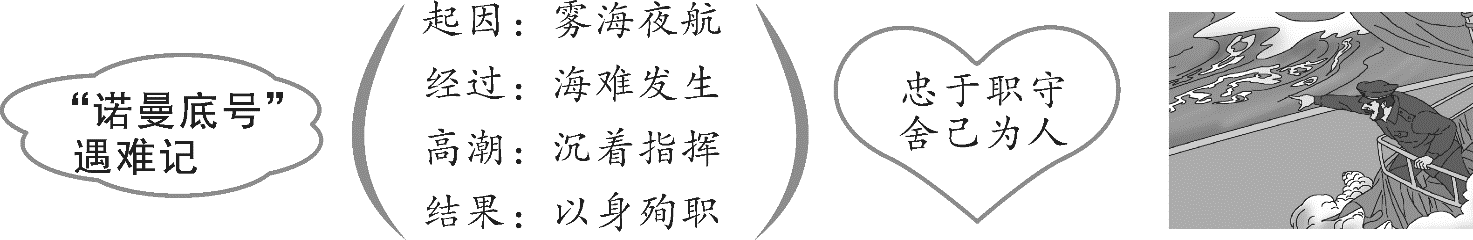 24* 黄继光教学目标1.认识“役、屡”等6个生字。2.默读课文，能从课文中描写语言、动作的语句中，感受人物的英雄气概。3.运用学过的方法，阅读其他英雄人物的故事。教学重难点理解课文内容，能从课文中描写语言、动作的语句中，感受人物的英雄气概。教学准备1.预习提纲：课文预习作业。2.准备资料：多媒体课件。教学课时  1课时教学过程一、激发兴趣,导入新课1.揭示课题。2.简介时代背景和人物。二、初读课文,扫清字词障碍1.提出读书要求:自己小声读课文,勾画出不认识的字,借助拼音读一读,同桌交流。2.指名读生字新词。着重指导:战役(yì)　屡(lǚ)次　摧(cuī)毁 3.自由读文,读通语句。小组轮流读,互相点评。4.说说课文写了黄继光的一件什么事。(写了在上甘岭战役中,黄继光为了战斗胜利,用胸膛堵住敌人的枪口壮烈牺牲的事。)5.课文是按照什么顺序来写的?(按照事情发展的顺序来写,即起因、经过、高潮和结尾。)先写黄继光所在的营接受攻占高地的紧急任务(第1~2自然段);接着写进攻受阻,黄继光在紧急关头挺身而出,主动请战(第3~6自然段);再写黄继光顽强坚持战斗、壮烈牺牲的经过(第7~11自然段);最后写战斗取得了胜利(第12自然段)。三、再读课文,品读感知1.默读课文,边读边想:黄继光是一位怎样的战士?把感受深的地方用“　　”画出来,做简单标注。 2.小组交流,读一读感受深的句段,说说自己的感受。3.集体交流,小组汇报。(1)预设1:英勇献身。抓住“匍匐、爬、站起、举起、晕倒、又站起、扑上去、堵住”等词语,体会英雄的顽强与勇敢。理解:“匍匐”是什么意思?(身体贴着地面爬行。)从“匍匐”这一词语中你能感受到什么?(炮火的猛烈和冲向火力点的艰难。)出示句子: 啊!黄继光突然站起来了!在暴风雨一样的子弹中站起来了!在这样艰难的情况下,连挪动都很困难的黄继光居然站起来了。多么顽强!多么令人感动啊! 所以作者连用了三个感叹号表达了这种感情。指导学生有感情地朗读。出示句子:他张开双臂,向喷射着火舌的火力点猛扑上去,用自己的胸膛堵住了敌人的枪口。过渡:面对死亡,黄继光毫不畏惧,义无反顾地选择了用自己的生命为这次战斗铺平道路。预设2:主动请战。交流中,引导学生思考:从哪句话中能感受到任务的艰巨?“屡次”说明了什么? (“屡次”说明多次突击都没有成功,突出了任务的艰巨。)对比句子:A.战士们屡次突击,都被比雨点还密的枪弹压了回来。B.战士们的突击被比雨点还密的枪弹压了回来。预设3:占领高地。对比句子:A.战士们像海涛一样向上冲,占领了597.9高地,消灭了阵地上的全部敌人。B.战士们猛虎一样冲上去,占领了597.9高地,消灭了阵地上的全部敌人。(2)黄继光主动请战、爬向火力点、投掷手雷、勇堵枪口这几个事件表现了黄继光的什么品质?(不怕牺牲,勇于献身。)(3)补充资料:黄继光的事迹是十分感人的,他壮烈牺牲的场面让人难忘。有资料介绍,就在黄继光牺牲后,指导员在打扫战场时,发现他那结实、坚强的身躯仍扑在敌人的射击孔上,他的手还牢牢抓住周围的麻袋,宽阔的胸膛还紧紧堵着敌人的枪口。在火力点前,留下一条深深的10米长的血印。看到这一切,所有人都流出了热泪,指导员抱起黄继光,紧紧搂在怀里,失声痛哭。4. 体会细节描写的句子。(1)动作描写:用尽、爬、站起来、举起、晕倒、站起来、张开、扑、堵等。表现了黄继光顽强战斗,宁愿牺牲自己,也要完成任务的大无畏的英雄气概。(2)体会比喻句的作用:把子弹比作冰雹、暴风雨,说明敌人的火力越来越猛,战斗越来越激烈,但黄继光丝毫没有退缩,更加突出了他的英勇顽强。(3)联系上下文体会数字和省略号的作用:表现了黄继光的顽强意志。指导学生有感情地朗读。黄继光两次在敌人的枪林弹雨中站起来,体现了他对敌人的仇恨和他同敌人拼到底的决心。5.结合插图,帮助学生理解黄继光大无畏的爱国主义精神和崇高的国际主义精神。四、关注有新鲜感的词语1.有感情地朗读课文,找出令你感触深刻的词语。2.出示具有新鲜感的词语或短语。轰鸣　屡次　匍匐前进　像冰雹一样　闪闪发光　火舌　猛扑像海涛一样指名读一读,并说说自己的体会。五、课堂小结黄继光虽然牺牲了,但他伟大的爱国主义和国际主义精神激励着一代又一代人。假如你现在就站在他的烈士墓前,想想过去,看看今天,心里一定有好多的话要说。请你把要说的话,写下来。板书设计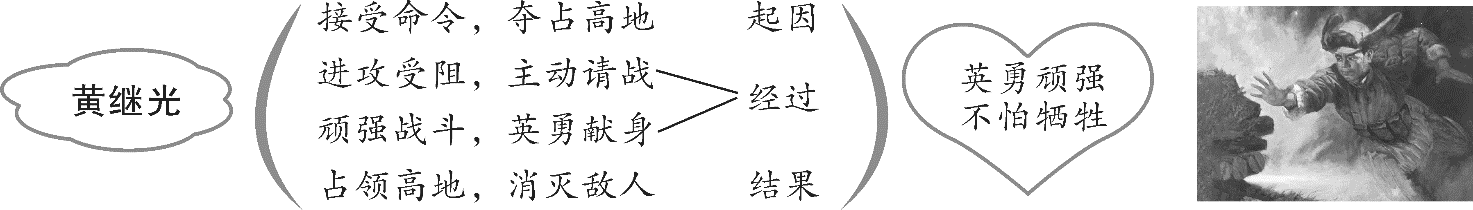 口语交际：自我介绍教学目标1.能面对不同的情况，向别人介绍自己。2.能认真倾听别人的自我介绍，有礼貌地提出意见。教学重难点对象和目的不同，介绍的内容有所不同。教学准备多媒体课件。教学课时  1课时教学过程一、谈话导入，明确要求1.谈话导入，提出任务。师导入：通过本单元课文的学习，我们有许多新的收获。如，描写人物，要抓住其语言、动作的特点，我们要把这种方法运用到生活中。在生活中我们常常需要向别人介绍自己：和别人初次见面、转学到新学校、应聘校报记者……面对种种情况，我们应该怎样自我介绍呢？今天的口语交际，我们就来讨论讨论。（课件出示：自我介绍）2.小组讨论，明确要求。（1）出示课件。课件出示：选择或创设一个情境，试着作自我介绍。介绍前，想一想是要向谁介绍自己，介绍自己的目的是什么，介绍时需要注意些什么。（2）师指名读要求。（3）同桌讨论交流自我介绍时要注意些什么；师指名交流。（4）师小结：自我介绍时，要明白向谁介绍自己，了解介绍自己的目的，需要了解一些注意事项。二、选择情境，全班交流1.引导生明确面对不同的情境，自我介绍时应该注意的问题。（1）课件出示课本中创设的情境。（2）师指四名生分别读一种情境。（3）明确不同的情境下，自我介绍应该侧重的方面。①师引导：在不同的情境，不同的场合，我们介绍自己的内容应该进行怎样的调整呢？请在小组内交流讨论。②四人小组内互相讨论，相互补充，明确注意事项；师巡视指导。③师指名交流。（4）师小结：转学到新的学校应介绍自己的性格特点、兴趣爱好等方面；应聘校报记者时，应着重介绍自己的语言表达及写作能力；报名参加电视台“我是小歌手”节目，应着重介绍自己在唱歌方面的特长及取得的成绩；去车站接不认识你的客人时，应该着重介绍自己的外貌特征，使别人在人群中一眼就能认出你。2.生选择情境，小组内交流，互说互评。其余同学认真倾听，适时补充，提出建议。3.示例：大家好，我叫×××，之前在××学校读书。因为爸爸妈妈工作调动，所以转学到了这里。我性格活泼，平时最喜欢和同学们一起玩耍、游戏；我有很多爱好，如打篮球、看电影、唱歌等，真诚地希望与志同道合的同学一起探讨交流；我对人友善，也很温柔，希望在这里能交到更多的朋友，更愉快地学习。4.师生共评：评一评上台交流的同学在自我介绍时有哪些优点，还存在哪些问题，怎样才能说得更清楚，提出建议。5.第二次全班交流，要求根据同学们的建议改正不足。6.评一评谁的收获大、感受深。（1）师引导：在今天的交流中，你最欣赏谁的自我介绍？请你根据他选择的情境的特点，给他评个奖。（建议学生设计小小歌手奖、优秀小记者奖、最佳新人奖等）（2）生评议。7.四人小组内再次创设情境进行交流，争取做得更好。板书设计自我介绍介绍内容习作：我的“自画像”教学目标1.通过“我的‘自画像’”习作训练，能认识自我、了解自我、展现自我。2.初步掌握介绍自己的基本要领：抓住自己的独特之处，通过具体的事例来说明。教学重难点抓住自己的独特之处，准确而生动地写出自己的与众不同。教学准备多媒体课件。教学课时  2课时第1课时课时目标1.了解自我介绍的要求。2.引导学生抓住外貌、性格、爱好等来写，写出自己的与众不同，能按一定的顺序完成习作。教学过程一、创情境，激兴趣1.创设情境（1）师引导：同学们，假设我们班今天新来了一位班主任，他想尽快熟悉你们，想一想：用什么办法能让新来的班主任最快认识你，记住你呢？（2）示例：向班主任介绍自己。2.导入课题。（1）师述：为了让新来的班主任更好地了解你们，我们今天的习作课就以“我的‘自画像’”为题，认真地向班主任介绍一下自己吧！（2）课件出示课题“我的‘自画像’”。（3）师指名读课题。二、明要求，知写法1.讨论交流，明要求。（1）师引导：我们应该怎样介绍自己呢？（2）同桌讨论后全班交流。（3）课件出示习作要求。①师指名读习作要求。②师引导：我们可以从哪些方面介绍自己？③生交流。（相机课件出示：外貌性格爱好特长）2.听故事，知方法。（1）师引导：介绍自己时要抓住什么来写呢？请大家先听一个故事，看看从中受到什么启发。（2）师利用故事，引导生体会介绍自己，要抓住主要特征来写。①课件出示故事文字和音频。课件出示：东晋有一个贪官叫裴凯，喜欢让别人给他画像。但是他的长相非常有特色，在他的脸上有一颗痣，痣上还有3根又粗又长的胡须。来给他画像的人一看他这长相，都不敢画那颗痣及那3根胡须，都回避他这一突出的特征，于是怎么画裴凯都不满意。裴凯只好找来他的好朋友顾恺之——东晋的画圣，让他来给自己画肖像。顾恺之就抓住他脸上的这个特征，把这颗痣画得是惟妙惟肖，那3根胡须还是用最浓最挺的线条画出来的。画完之后，裴凯一看，说：“这样才对嘛，就像是照镜子一样。”②师引导：听完故事，你认为顾恺之画的肖像为什么能让裴凯满意？（生交流）（相机课件出示：抓住主要特征）3.读例文，学方法。（1）师引导：老师先来给大家介绍两位新朋友，大家可要认真听，看看他们有什么特点。（2）出示课件。课件出示：平平凡凡的我，小眼睛，小鼻子，小嘴巴，瘦瘦的、矮矮的身材，给人的整体感觉是离不开一个“小”字。我，一张苹果般的圆脸蛋上镶嵌着一双水灵灵的大眼睛，高挺的鼻梁下面是一张能说会道的嘴巴，一头乌黑的秀发经常披散在肩后，显示出了我文静的性格。我爱穿白色的连衣裙，就像白雪公主一样。①师范读后生自由读。②师引导：这两位新朋友有什么特点？③示例：文段一中的“我”的突出特征就是“小”。（相机课件出示：小）文段二中的“我”的突出特征是“圆脸、大眼睛、高鼻梁、爱穿白衣服”。（相机课件出示：文静）④师小结：介绍自己的外貌时，不需要把你所有的特点都写出来，只要把你最有特点、你认为最需要写的地方写出来就可以了。如你认为你的相貌不值得写，而你的身高是你的骄傲，那就写身高。总之，介绍自己的外貌时，要抓住自己最突出的点。（3）师引导生运用例文中的方法介绍自己的外貌。①同桌互说互评。②全班交流，师生共同评议。评议时师提醒生介绍外貌时要抓住自己独特的部分。（4）师引导生介绍自己的性格、爱好、特长等独特的部分。①师引导：除了外貌，还可以从哪些方面写自己的独特？②生交流后，师课件出示课文中的范例。③师指名读，并引导：这两位同学是从哪方面来介绍自己的？（预设：性格特征）④出示课件。课件出示：我是个名副其实的书呆子。平时只要一有空就会捧起书来看，就连上厕所也必带一本书。妈妈见我看书如此痴迷，有时劝我放下书休息一会儿，而我总是头也不抬地说：“再看一小会儿，再看一小会儿。”妈妈也只好无奈地摇摇头说：“你的一小会儿比一小时还长。”我不仅爱看书，还喜欢把自己看到的好书推荐给我们班的同学呢！这段时间，听了我的推荐，班上的同学迅速掀起了《青铜葵花》的阅读热潮。⑤生自由朗读。师引导：这位同学又是从哪些方面介绍自己的？（预设：兴趣爱好）⑥师引导生讨论、交流自己的兴趣爱好；四人小组讨论后全班交流。4.具体事，说特点。（1）师引导：怎样才能让别人对你产生深刻的印象呢？（课件出示：通过一件具体的事例来体现）（2）师：你能不能用一个具体的事例来体现自己的特点呢？（生交流，师生共同评议）（3）师小结：我们写作时可以先用一句话总的介绍自己，然后通过具体事例，抓住自己的动作、语言、神态、心理活动等把自己的特点写具体。现在我们就用这个方法试着写一写自己吧。（4）生动笔写片段；生交流片段，师生共同评点。（相机出示课件）课件出示：我是个做事很认真的人，但偶尔也会马虎，好心办了坏事。一次几位班干部正在给同学们发牛奶，我见他们忙不过来，便主动上前帮忙。发着发着，突然发现地上有一个墨水瓶，我连忙捡起来想问问是谁丢的。谁知没拿稳，那墨水瓶就像淘气的孩子一样从我的手中挣脱，在空中连续翻了好几个跟头后在一位同学的课桌上“跳起舞”来，把那位同学的课本全部染成了蓝色。更糟糕的是墨水溅到旁边一位穿白色T恤的同学身上。我吓得面如土色，那位同学正要上前理论时，老师来了，问明情况后，语重心长地对我说：“以后做事要认真，不要这么马马虎虎。”然后又亲切地对那位同学说：“原谅他吧！他是好心办了坏事。”5.师小结：现在大家知道了，在向别人介绍自己时，不仅要介绍自己的独特性，还要用一件具体事例来介绍自己的特点，给别人留下深刻的印象。介绍时，还要把自己做这件事时的动作、语言、神态、心理活动等写清楚。三、理顺序，会表达1.理清写作顺序。（1）师引导：我们在习作时应该按怎样的顺序来写呢？（2）生小组讨论并交流。（3）师归纳：写作时可以先写自己的整体形象，再介绍自己的基本情况，最后写兴趣爱好。当然也可以先写基本情况，再写整体形象，最后写兴趣爱好。无论按照什么顺序写，每一部分的内容都要集中在一起写，哪一方面内容写过了，后面就不要重复写。要不然，就会显得杂乱无章，缺乏美感。（课件出示：有顺序不杂乱）2.指导习作。（1）师引导：“纸上得来终觉浅，绝知此事要躬行。”赶快拿起手中的笔，写一写吧！写完以后，还可以配上自己创作的“自画像”。（2）生习作，师巡视指导。第2课时课时目标评议初稿，欣赏佳作，修改自己的作文。教学过程一、评初稿，乐修改1.（课件出示评议习作初稿的重点）师引导生评议作文初稿，师生共同修改。课件出示：评议重点：突出了自己独有的特征。选用了典型的具体事例。按照一定的顺序介绍自己。有很多优点可以借鉴。2.学生尝试修改自己的习作。3.了解修改重点。（出示课件）课件出示：修改重点：改正错别字、用错的标点符号；改正不通顺的语句。补充或删减不合适的地方。二、赏佳作，说收获1.师引导学生在小组内交流自己的习作，互评互改。2.小组推选组内佳作，朗读展示，师生评议。（出示例文）3.生自由评议。4.师点评：小作者语言诙谐幽默，从外貌和性格特征两方面介绍了自己，通过具体的事例展示了自己“性格多变、胆小”的特点，给读者留下了深刻的印象。5.根据评议，生再次修改自己的习作。6.做游戏：猜猜他是谁。（1）师让生上交习作，抽读其中的几份习作，让生猜猜是谁。（2）生点评。哪些写得像，哪些写得不像，需要进一步修改。7.师总结：介绍自己时，按一定的顺序把自己的独特之处写清楚，同时要注意运用具体典型的事例来说明，这样同学们一听就能猜出是谁。有的同学还没有将自己鲜明的个性写出来，导致大家猜不出来。请同学们课后再改一改，相信你们一定会成功的。板书设计我的“自画像”抓突出特点举典型事例语文园地教学目标1.交流、总结怎样运用多种方法写出人物的特点。2.在认读7个描写人物的词语中认识9个生字。3.学习一组与古人读书求学有关的成语，知道它们的故事和含义，能仿照例句写一组连续的动作。4.积累名言。教学重难点1.积累古人求学的成语，感受人物品质。2.学写一组连续的动作。3.积累名人名言，了解大意。教学准备多媒体课件。教学课时  2课时第1课时课时目标1.与同学交流、总结如何运用多种方法写出人物的特点。2.在具体的语境中识记生字。教学过程一、交流平台1.回顾课文，导入新课。（1）师导入：本单元，我们学习了哪几篇课文？（2）生交流。（3）师引导生体会本单元课文在内容上的共同特点。①师引导：它们在内容上有什么共同之处？②预设：它们都表现了人物的精神品质。2.学习“交流平台”栏目。（1）（课件出示：交流平台）师导入：课文中是怎样表现人物特点的呢？让我一起去“交流平台”看看吧！（课件出示“交流平台”的内容）（2）生自由读“交流平台”内容。（3）感受人物的品质。①师引导：从有关他们的描写中你读出了什么？②示例：从哈尔威船长的话语中可以读出他镇定沉着、临危不惧、舍己为人的优秀品质。③指导朗读，了解语言、动作描写对表现人物品质的作用。（4）方法拓展。师：课文还有哪些地方也运用了这样的方法表现人物的品质？示例：“哈尔威船长一个手势也没有做，一句话也没有说，犹如铁铸，纹丝不动，随着轮船一起沉入了深渊。”这句话通过描写哈尔威船长的行为，表现他临危不惧、舍己为人的高尚品质。（5）师小结：阅读文章时，要注意从人物的外貌、动作等描写中感受人物的品质，同时也要将这种方法运用到自己的习作中去，学会运用多种方法写出人物的特点。二、识字加油站1.交流词语，激发兴趣。（1）师过渡：刚才我们在“交流平台”栏目里学习了描写人物的方法，在你平时的阅读中，积累了哪些描写人物的词语呢？（生自由交流）（2）下面我们一起走进“识字加油站”，边识字边学词，认识一组描写人物的词语。2.多种方法识字词。（1）借助拼音，认读生字。①师引导：请同学们翻开课本，借助拼音，自己认读“识字加油站”中的9个生字，看看能否把字音读正确。②生自由练习后小组内交流。③课件出示生字。师指名认读，相机正音。（2）认读词语。①师引导：哪位同学已经会认读这些词语了，并愿意领着大家读一读？（师指两名学生领读）②课件依次出示“识字加油站”中的词语。③师指名认读；生开火车认读；全班齐读。④师引导：同学们，再认真读读这些词语，想一想这些词语分别可以描写人物的什么。（生交流）⑤师归纳：“慷慨、贤惠、临危不惧”可以用来描写人物的品质；“和蔼、彬彬有礼”可以用来描写人物的神态；“焦躁不安、心急如焚”可以用来描写人物的心情。⑥生齐读词语。（3）拓展练习。①师引导：同学们，你们能在具体的语境中准确用上这些词语吗？赶快与同学交流交流吧！②生自由交流，畅所欲言。③相机出示课件。课件出示：描写语言：妙语连珠、伶牙俐齿、结结巴巴、对答如流、出口成章描写动作：指手画脚、手忙脚乱、手舞足蹈、毛手毛脚、摇头晃脑描写神态：聚精会神、全神贯注、目不转睛、闭目养神、得意扬扬描写心理：心急如焚、忐忑不安、心花怒放、心乱如麻、七上八下描写外貌：眉清目秀、面色苍白、白发苍苍、面黄肌瘦、衣冠楚楚3.课堂小结。师：同学们，我们不仅学会了多种描写人物的方法，还认识了一些描写人物的词语，课余时间，希望大家能积累更多的描写人物的词语，并能学以致用，让你笔下描写的人物鲜活起来。第2课时课时目标1.学习与古人读书求学有关的成语，知道它们的故事和含义；能仿照例句写一组连续的动作。2.积累有关精神品质的名言。教学过程一、词句段运用1.学习与古人读书有关的成语，知道它们的故事和含义。（1）课件出示课本中的成语。（2）生自由读成语，做到读准字音。（3）生交流讨论，弄清它们的故事和含义。①小组内交流。结合课前查找的资料，小组讨论交流这些成语的故事和含义。②全班交流。（相机出示文字及视频）（4）拓展知识。①师引导：你还知道哪些与读书有关的成语？（示例：韦编三绝、孜孜不倦、学富五车、满腹经纶……）②师：学了这些成语，你有什么收获？（引导生从刻苦学习，认真读书等方面谈体会）2.仿照例句，选一种情况，写一组连续的动作。（1）课件出示课本中的句子。课件出示：他勇敢地抓住窗框，两只脚有力地蹬着车厢，攀上了窗口。罗盛教听到孩子们的哭喊声，知道有孩子落水了，就急忙向河边跑过去。他一边飞奔，一边脱棉衣。冰窟窿里泛着水花，罗盛教猛地跳了下去。他在水里摸了好一阵，也没摸到。他钻出水面吸了口气，立刻又钻了下去（2）生自由读句子，读正确、读通顺。（3）师指名朗读句子，加点词语重读，边读边体会加点词语的作用。（4）师表演连续动作，引导练习说话。①师表演：走进教室，放下书本，环顾全班同学，喊“上课”。②生练习说话。③师指名表演：拉开椅子，坐下来，伸个懒腰，拿起一本书，大声读。④同桌互相练习说话，全班交流。（5）拓展练习。（出示课件）课件出示：蝴蝶飞舞     小男孩打羽毛球     妈妈下班回到家①师指名读，相机引导：现在请大家任意选择一种情况，想象画面，写一组连续的动作。②生练习仿写，师巡视指导。③师指名交流。（相机出示课件）课件出示：蝴蝶飞舞：一只蓝白相间的蝴蝶，轻盈地从一朵小黄花上跃起，在空中划过一道美丽的弧线，然后扇动着双翅，在空中上下翻飞。小男孩打羽毛球：他将手中的羽毛球高高地抛起，用另一只手握着球拍用力打向对方，然后紧盯着打过来的球，球又回到了他的面前，他连忙高高举起球拍，向飞来的羽毛球抽去。妈妈下班回到家：妈妈下班回到家，赶紧换上拖鞋，走到厨房，系上围裙，麻利地做起饭来。二、日积月累1.学习“日积月累”栏目。（1）课件出示“日积月累”内容。（2）生自由朗读。（3）师指名朗读，相机正音。（4）了解句意。①师引导：读了这些句子，结合课前预习时查的资料，你理解这些句子的意思了吗？②生交流。（课件出示句子意思）③师引导生归纳名言的共同点。（示例：这组名言都是关于人物精神品质或处世态度的）（5）反复诵读，积累背诵。（6）拓展练习。师引导：你还知道哪些相关名言？（相机出示课件）课件出示：路漫漫其修远兮，吾将上下而求索。	——《离骚》以修身自强，则名配尧禹。	——《荀子》勿以恶小而为之，勿以善小而不为。	——《三国志》2.课堂总结。师：今天这节课，我们学习了一组关于古人读书的成语故事；学会了怎样用连续的动作描写人物的方法，还积累了一组描写人物精神品质的名言，希望同学们能将这些词句和方法牢牢记在心中，活学活用。25 宝葫芦的秘密（节选）教学目标1.认识“妖、矩”等7个生字，读准1个多音字“冲”，会写“介、绍”等15个字，正确读写“介绍、声明”等7个词语。2.默读课文，理解课文内容，感受人物形象。3.依据已有的内容，发挥想象，创编故事。教学重难点1.理解课文内容，感受童话的奇妙，体会人物的真善美。2.培养阅读兴趣，能按自己的想法创编故事。教学准备1.预习提纲：课文预习作业。2.准备资料：多媒体课件。教学课时  2课时第1课时课时目标1.认识“妖、矩”等7个生字，读准1个多音字“冲”，会写“介、绍”等15个字，正确读写“介绍、声明、妖怪”等7个词语。2.默读课文，初步了解课文内容。教学过程一、激发兴趣,导入新课1.谈话导入:每个孩子的童年都离不开奇妙童话的陪伴,请大家谈一谈你最喜欢的童话故事或童话人物。(安徒生童话、格林童话;美人鱼、白雪公主……)今天我们要学习的这篇童话是——宝葫芦的秘密。有人知道这个故事吗?(看过动画片、看过书。)主人公是谁呢?(王葆)是的,这是著名作家张天翼写的童话故事,2007年被拍成彩色动画电影。今天就让我们走进课文,从字里行间去接触这个王葆,看看宝葫芦里面到底有什么秘密吧!(齐读课题)二、检查预习,自学成果展示1.检查生字词。识记生字词,互相指读,提醒同学注意哪个生字。说说自己预习中的疑惑,组内初步解惑,解答不出的标注问号,留作集体交流探讨。2.小组汇报,展示学习成果。生字词识记;课文朗读;解疑释难,提出未解答的问题。3.指名读生字,新词。着重指导:规矩(jǔ)　撵(niǎn)　拽(zhuài)　舔(tiǎn) 4.指导书写课后田字格中的字。 着重分析指导“乖、溜、葵、瘦”,并且在黑板上的田字格中示范。(“乖”注意和“乘”区分,第三笔是悬针竖。“溜”是左右结构,注意右边“留”的“丶”不要漏写。“葵”是上下结构,下面“癸”注意最后一笔是“丶”。“瘦”是半包围结构,里面的“叟”注意笔顺,“丨”要出头。)三、默读课文，整体感知1.默读课文,说一说王葆为什么想得到一个宝葫芦?(可以不费事、不操心地获得一切。)2.通读课文,说说奶奶给王葆讲了哪些故事。3.读喜欢的段落,说说自己的读书感受。四、课堂小结初读课文后,你感受到了什么?第2课时课时目标1.继续学习课文，感受童话的奇妙，知道主人公王葆为什么想得到一个宝葫芦，感受人物的特点。2.培养学生阅读的兴趣，能依据已有内容创编故事。教学过程一、复习故知,导入新课1.指名读生字新词,检查生字新词掌握情况。2.导入新课:通过上节课的学习,我们认识了王葆,并且了解了他和宝葫芦的故事。今天,我们继续学习课文,感受童话世界的奇妙。二、品读感悟,体会情感(一)王葆和宝葫芦结下“情缘”。1.读课文,想一想,王葆是怎样知道了关于宝葫芦的故事的?用自己的话归纳一下,说一说。王葆与奶奶的规矩:每逢奶奶要求王葆干什么,都得给他讲一个故事。就这样,王葆听到了很多关于宝葫芦的故事。2.理解“规矩”:这里的“规矩”是什么意思?(约定、承诺……)你能说说你知道的规矩吗?3.总结:没有规矩不成方圆,正是因为我和奶奶守住了彼此的“规矩”,我才听到了那么多关于宝葫芦的故事。我们也要做守规矩的人。4.朗读课文,分角色读奶奶和王葆的对话,体会人物形象。5.王葆听奶奶讲宝葫芦的故事,一直听到十来岁,而且奶奶每次讲的都不一样。读课文,找出文中都列举了哪些关于宝葫芦的故事。张三——    李四——   王五——   赵六——6.通过读课文,我们发现奶奶故事中这些人得到宝葫芦的方法都不同。那得到宝葫芦的结果呢?(都幸福极了,要什么有什么,全都过上了好日子。)7.哇!原来宝葫芦这么神奇啊,那让我们来还原一下这几个宝葫芦的故事吧。小组合作:发挥想象,任选一个故事,进行交流合作,创编故事。(注意:根据已有内容进行创编。)交流、评价。(注意:是否根据已有内容;想象力是否丰富等。)8.总结、过渡:看来啊,同学们都掌握了王葆奶奶讲故事的独门秘籍,想象力都很丰富。整天听着这样的故事长大,顺理成章地,王葆对宝葫芦产生了无穷无尽的向往——他非常想得到一个宝葫芦。(二)王葆对宝葫芦的向往。1.读课文,说一说为什么王葆想得到一个宝葫芦。(可以让生活中一切的不顺利都变顺利,没有烦恼,省心了。)的确,每当面对困难,这种想法就更加强烈。王葆都遇到过哪些困难?(不会做题、种向日葵比赛输了、与同学闹翻。)如果有了宝葫芦,这一切会是什么样子?读课文,体会人物内心的渴望。2.同学们,想一想生活中你有没有需要宝葫芦的时候?如果你有了它,你会让它做什么?学生交流。教师过渡:看来,成长的烦恼我们每个人都有啊!想一想,当王葆真的拥有了一个宝葫芦,他的想法都能实现了,但他的问题就真的都能得到解决吗?不会做的数学题——仍不会做不会种的向日葵——还不会种不会和同学们友好相处——还是不会为什么会这样呢?因为他没有用自己的大脑去思考,用自己的双手去培育,用自己的真情去投入,因为他什么都没有做。总结:没有付出的收获,就是不劳而获。不劳而获的幸福是真的幸福吗?不是。三、延伸拓展《宝葫芦的秘密》节选,学生读。当王葆真的得到一个宝葫芦,他逐渐认识到靠宝葫芦不劳而获,带给他的不是幸福,而是烦恼。这是怎么回事呢?请同学们课后读一读《宝葫芦的秘密》这本书。板书设计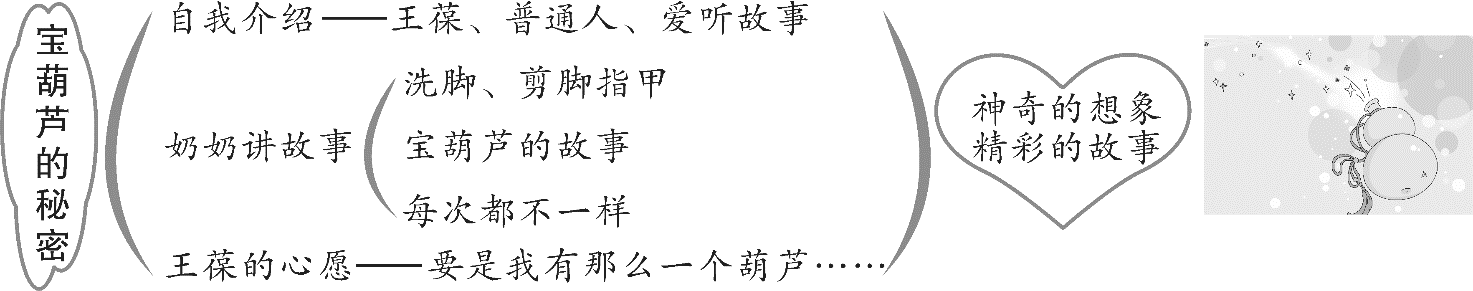 26 巨人的花园教学目标1.认识“硕、允”等8个生字，会写“硕、允”等11个字，正确读写“柔嫩、丰硕”等13个词语。2.朗读课文，理解课文内容，在阅读中了解童话在主人公的安排、表达方法的选择等方面的特点；明白快乐应当和大家分享的道理。3.想象画面，从超常的人物与离奇的情节中感受童话故事的奇妙。教学重难点1.理解课文内容，想象画面，感受童话的神奇。2.体会这篇童话在表达上的突出特点。教学准备1.预习提纲：课文预习作业。2.准备资料：多媒体课件。教学课时  2课时第1课时课时目标1.认识“硕、允”等8个生字，会写“硕、允”等11个字，正确读写“柔嫩、丰硕”等13个词语。2.正确流利地朗读课文，初步了解课文内容。教学过程一、激发兴趣,导入新课1.你们喜欢哪些童话故事?为什么?2.说说看到课题你们想到了怎样的画面。(板书课题)齐读课题。二、检查预习,扫清字词障碍1.出示词语,学生认读。2.指名说说想提醒同学注意什么。(读音、书写)指导书写“允”和“添”:注意“允”下面是“儿”;“添”最后是两个“丶”。教师再次出示以上的生字、新词,让学生一起读一读,读中巩固对生字、新词的掌握。3.理解词语的意思。可以结合生活进行理解,也可以结合语境进行理解。重点理解“任性”“冷酷”的意思:体会词语在文中的意思,说出自己的理解;说出他们的近义词、反义词;联系生活实际,用词语练习说一句话。三、初读课文,整体感知1.快速浏览课文,用几句简短的话说说课文主要写了什么。(巨人拥有一座漂亮的花园,但自私的他不准任何人进去,失去欢声笑语的花园变得荒凉,直到有一天巨人从一个小男孩身上发现了“没有孩子的地方就没有春天”,于是巨人拆掉了围墙,也最终收获了幸福。)2.课文是按照什么顺序写的?(按照事情发展的顺序。)3.分为三部分:巨人外出时;巨人回来后;巨人醒悟了。4.巨人外出时和回来后花园各是什么样子的?(1)巨人外出时的花园是什么样子的?“春天鲜花盛开,夏天绿树成荫,秋天鲜果飘香,冬天白雪一片。”(概括为:美丽、四季分明、风景宜人等。)如果你们是那些孩子,在这样的花园里面玩耍,会感觉如何呢?(幸福、快乐)指导朗读第1、2自然段。(2)巨人回来后的花园是什么样子的?“不久,北风呼啸,隆冬来临,刺骨的寒风吹起雪花。”“天天狂风大作,雪花飞舞。”“鲜花凋谢,树叶飘落,花园又被冰雪覆盖了。”(概括为:荒凉。)指导朗读第3~7自然段。四、课堂小结后来,在巨人的花园里发生了巨大的变化,让我们再来读读,说说你读后的感受。带着自己的理解读课文,同桌间交流感受。第2课时课时目标1.想象画面，从超常的人物与离奇的情节中感受童话故事的奇妙。2.联系生活，合理想象，明白“没有孩子的地方就没有春天”的道理，并和同学交流阅读后的感受。教学过程一、复习导入同学们,上节课我们了解到巨人的花园发生了巨大的变化。从课文中找出写花园漂亮、荒凉和成为孩子们的乐园的段落,想象画面读一读。二、抓住主线,品读感悟切入点:巨人的花园从漂亮变得荒凉的原因是什么?你能从课文中找到答案吗?学生交流,出示课文第9自然段的句子。1.默读课文,从文中找出表现巨人“任性”“冷酷”的句子,并练习读一读。2.学生交流。3.指导朗读:(1)引导学生想象巨人生气、发脾气的样子,然后用对应的语气读巨人的话。(2)教师创设情境,引导学生对比朗读花园的漂亮与荒凉。4.后来巨人的花园从满目荒凉变成了孩子们的乐园,巨人也由原来的孤独变得无比幸福,这要感谢谁呢?(小男孩)5.课文中小男孩是如何提醒巨人的?(用他那会说话的眼睛凝视着巨人,在树下伸出手触发绿芽和鲜花。)(1)如何理解“凝视”?(2)想象小男孩用他会说话的眼睛跟巨人说了什么。6.说说自己从故事中懂得了什么。三、对比朗读,体会写法1.借助板书,引导学生总结对比的写法。2.结合板书,朗读文中多处对比。四、拓展阅读,唤起兴趣1.简介作者王尔德。2.课文与原文对比,唤起阅读原文的兴趣。3.推荐阅读《快乐王子》。五、布置作业,发展能力开展一次读童话、讲童话、编童话、演童话的综合性学习活动。板书设计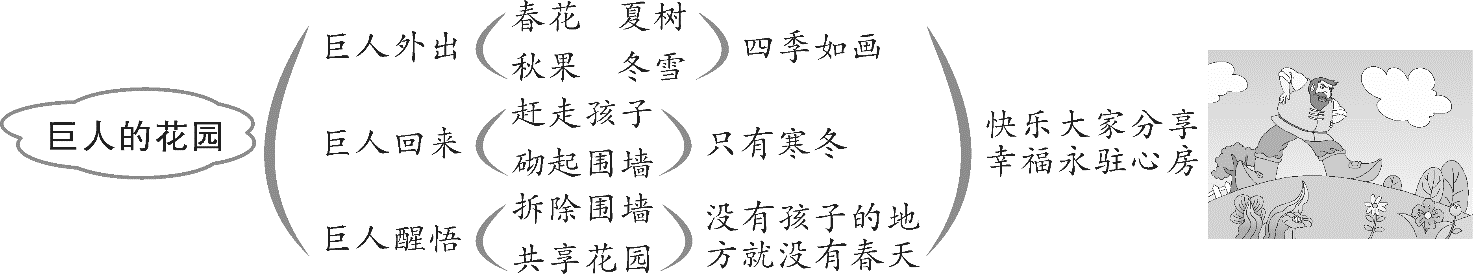 27* 海的女儿教学目标1.认识“港、宴”等13个生字。2.用较快的速度阅读课文，了解课文大意，感受小人鱼的美好心灵。3.运用学过的方法自读自悟，进一步了解童话的特点，并能与同学交流自己的感受。教学重难点自读自悟，进一步了解童话的特点，体会小人鱼对人间美好生活的热爱，感受小人鱼的美好心灵。教学准备1.预习提纲：课文预习作业。2.准备资料：多媒体课件。教学课时  1课时教学过程一、激发兴趣,导入新课1.同学们,今天老师给大家带来了一个动画片段,请大家一起来欣赏一下吧。(出示动画片段)2.你知道这里的主人公叫什么吗?她是谁笔下塑造的人物?学生分享搜集到的有关安徒生的资料。安徒生(1805—1875),丹麦著名童话作家。生于鞋匠家庭,童年生活贫苦,没有受过正规教育,一生主要靠稿费维持生活。安徒生的作品想象丰富,情节生动,语言朴素。他的很多童话作品揭露了社会的黑暗和金钱支配一切的罪恶,同情下层人民的苦难。代表作品有《丑小鸭》《皇帝的新装》《卖火柴的小女孩》《海的女儿》等。3.今天,就让我们一起走进安徒生的作品《海的女儿》,看看作者是如何写出这样生动形象、美丽动人的故事的。4.请同学们齐读课题。(板书课题)二、自主学习,成果展示 1.提出读书要求:用较快的速度读课文,勾画出不认识的字,查阅字典读一读。2.指名读生字新词。着重指导:“晨曦”的意思。“旗帜”中“帜”的读音。“睫毛”中“睫”的写法。教师根据学生的认读情况进行读写上的再强调。教师出示生字、新词,全班齐读,读中巩固掌握。港口　皇家　睫毛　喜讯　挽手　神圣　仪式　旗帜　垫子　永恒 舵手　晨曦 三、初读课文,整体感知学生默读课文,在相关的段落旁可以做适当的标注。1.课文讲了一件什么事,你能用简短的语言讲述吗?注意把故事讲清楚、生动。指导学生按事情的起因、经过、结果的顺序来概括文章大意。小人鱼心爱的王子即将举行婚礼,但新娘却不是她。小人鱼在王子举行婚礼后的第一个早晨,就会化为泡沫而死去。此刻,人鱼姐姐们用她们美丽的长发换来女巫的剪刀并告诉小人鱼,只要用刀刺进王子的心脏,她就可以恢复人鱼原形,再活三百年。小人鱼却选择把刀抛到海里,自己化成了泡沫。她把所有的美好和幸福都留给了王子和他的新娘。2.小人鱼为什么最终会化为泡沫?她不忍心刺死王子来换取自己的生命,为了成全王子,她选择放弃生的机会,自己最终化为泡沫。这也体现了小人鱼善良、勇敢的品质。3.引导学生抓住关键词句,体会小人鱼矛盾而复杂的内心活动,感受小人鱼的善良、勇敢。(1)她觉得自己的心在破碎。她知道,王子举行婚礼后的第一个早晨,她就会死去,变成海上的泡沫。(抓住关键词“心在破碎”,理解小人鱼伤心、难过和委屈的心情。)(2)为了他,她离开了自己的族人和家庭,交出了她美妙的声音;为了他,每天忍受着没有止境的苦痛,他却一点儿也不知道。(为了王子,她承受着离家之痛,被巫婆拿走了美妙的声音,身体还要每天承受着痛苦。) (3)小人鱼拿着刀的手在发抖,但是,她马上将那把锋利的刀远远地抛到海里。(“小人鱼拿着刀的手在发抖”,这一细节描写刻画出小人鱼复杂而矛盾的心理。在这生命抉择的时刻,小人鱼选择了善良,选择了成全别人,自己则化成了泡沫。)(4)她再一次深情地朝王子望了一眼,然后纵身跳到海里。(“深情地朝王子望了一眼”,这是小人鱼在向自己深爱的人告别。)4.读了这个故事,你有什么感受?你想对小人鱼说些什么?(学生畅谈感受)四、回顾总结,习得方法通过这篇文章总结童话的写法,感受童话的奇妙。(故事情节奇幻、丰富的想象力、小故事大道理。)五、布置作业,巩固提升1.发挥想象力,按自己的想法创编故事。(注意结合童话的特点,故事情节要符合逻辑。)2.这篇课文节选自《海的女儿》的结尾部分,感兴趣的同学可以读读这篇童话,与同学交流读书体会。板书设计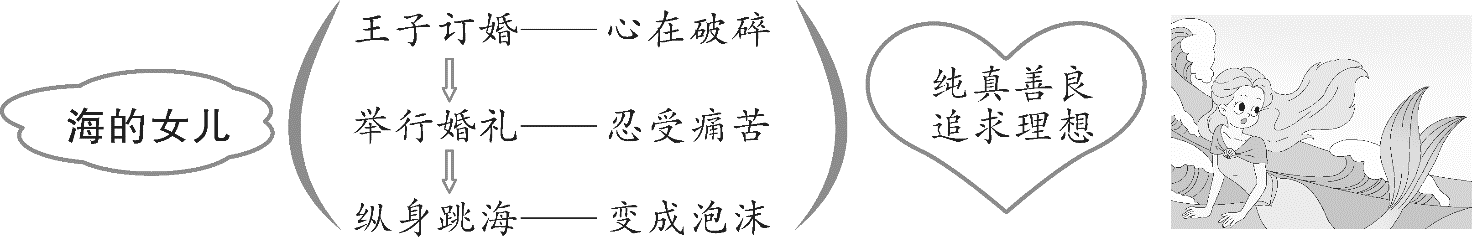 习作：故事新编教学目标1.通过“故事新编”习作训练，激发学生的幻想，鼓励学生大胆去想象。2.能运用在童话阅读中学到的方法，新编故事，进一步感受童话的奇妙。教学重难点发挥学生想象力，增强故事的生动性和可读性。教学准备多媒体课件、若干习作初稿图片。教学课时  2课时第1课时课时目标1.激发学生想象，大胆创编故事，感受童话故事的奇妙。2.抓住主要角色的动作、语言等，把事情的经过写清楚、具体。教学过程一、故事导入，激发兴趣1.故事导入。（1）师引导：同学们听过《乌鸦喝水》的故事吗？谁来给大家讲讲？（师指名讲故事）（2）师：今天老师给大家带来一个《新乌鸦喝水》的故事，大家想听吗？（音频播放《新乌鸦喝水》）（3）生听完故事后思考：这个新编故事新增了一个角色，他是谁？这个新编的故事有意思吗？这个故事主要讲述了什么？（4）生交流后师小结：新编故事主要讲述了乌鸦在井边用丢石子的老办法喝不到水，一位农民帮助它喝到了水。故事告诉我们“情况变了，不能拿老办法来解决新问题”的道理。语言生动形象，思维独特新颖，让人耳目一新。2.导入课题。（1）一些经典的童话故事也可以进行这样的改编，关键是要改得合情合理，今天的作文课我们就来选择一个童话故事，进行重新编写。（课件出示习作主题“故事新编”）（2）明确童话的特点。结合本单元学习的课文和读过的故事，想一想童话故事的特点。（3）生交流。（相机出示：1.拟人化；2.蕴含一定的道理；3.想象丰富；4.故事情节完整）（4）师小结：新编故事，除了要把握好童话的特点外，更要体会一个“新”字。二、明确要求，确定写法1.回顾《龟兔赛跑》的故事内容。（1）师：同学们一定都知道《龟兔赛跑》的故事吧！下面，我们先来回顾一下这个故事。（视频播放《龟兔赛跑》的故事）（2）师引导生讨论：新编这个故事时，从哪些方面考虑，才能更突出故事的“新意”？（3）生自由交流后师小结：可以从改变故事的主人公，畅想故事的情节，改变故事的中心等方面入手来突出故事的“新意”。2.设想新编故事的结局。（1）师引导：如果让你来新编《龟兔赛跑》的故事，你会从谁的角度去编呢？（2）生自由交流。（师提示：站在谁的角度，谁就是故事的主人公，从赞扬它的角度出发）（3）师引导：明确了故事的主人公，我们再来设想一下故事的结局，先在小组内讨论。（4）生小组内讨论后全班交流。（5）设想“龟兔赛跑”可能出现的多种结局。（出示不同的结局）3.想象新编故事的情节。（1）师引导：假如我们选择了“乌龟又赢了”这个结局，你认为这中间会发生什么故事呢？兔子在赛跑的过程中会遇到什么困难呢？乌龟又是运用什么方法赢得了比赛呢？（2）生大胆想象，自由交流。（3）师适时总结交流。课件出示：河流挡道撞上树桩掉进陷阱（路遇不测）跑反方向这回比谁跑得慢（急中出错）路过一片萝卜地，看到了水灵灵的萝卜（遇到诱惑）新增了一段下坡路，乌龟头一缩迅速滚下（赛程变化）借助滑板利用宝葫芦（借助工具）4.根据课件提示的情节，大胆想象细节。（1）师：下面请同学们根据课件提示的情节，大胆想象，与同桌交流交流吧！（2）同桌互说互评，大胆想象细节。（3）师指导生把想到的情节写下来；指名交流自己写的片段。（出示片段）5.师生共同评议，明确对新编故事的情节的要求。（1）师指名评议片段，相机指导。（2）师引导生明确新编故事的要求。①师：通过这位同学新编故事的片段描写，你认为在新编故事时应该注意些什么？②生畅所欲言。（相机出示课件）课件出示：新编故事，必须要读懂原故事，抓准中心。只要不违背原故事的特点，怎么设计都是允许的。新编故事，必须进行充分的想象。想象要大胆、新奇，但又要合乎情理。要注意运用自己平时的生活经验以及平时阅读积累下来的知识。三、理清顺序，完成初稿1.理清写作顺序。（1）师：我们在新编故事时应该按怎样的顺序来写呢？（2）生小组讨论并交流。（相机出示课件）课件出示：开头：交代背景、起因。 （处理好与原文的衔接）中间：故事经过。（具体描写语言、动作、神态、语气等）结尾：自然点明道理。2.生开始习作，师巡视指导。第2课时课时目标赏析习作，修改作文。教学过程一、评议初稿，尝试修改1.引导生评议作文初稿，师生集体修改。（1）师出示几篇典型的习作初稿和评议重点。课件出示：评议重点：是否在原故事的基础上进行了大胆的创新。写作过程中是否运用了大胆的想象或拟人化手法。故事情节是否完整、合理、生动、新奇。有哪些优点可以借鉴。   （2）师生共同评议。2.（课件出示修改重点）生自己尝试修改习作。课件出示：修改重点：改正错别字、用错的标点符号。改正不通顺的语句。想想哪些地方需要补充，哪些地方可以删去，做到言简意赅。 二、欣赏佳作，交流收获1.生在小组内交流自己的习作，互评互改。2.小组推选佳作，朗读展示，师生评议。3.课件出示两篇例文。（1）生自由读两篇习作；师指名评议。（2）教师点评。4.师引导生再次完善自己的习作，誊写习作。5.师引导生交流本次习作的收获。6.师总结：新编童话故事首先要确定中心，围绕中心确定故事情节的时候，要注意运用拟人手法，大胆地去放飞自己的想象，把故事编得生动、有趣，同时要注意细致地描写主人公的语言、动作、神态、心理活动等，通过新编的童话故事说明一个深刻的道理，表现人物的真善美的形象。语文园地八教学目标1.与同学交流阅读童话故事的感受；在具体的语境中感悟近义词表达的不同的感情色彩。2.学习描写季节的句子，练习仿写。3.学做有趣的书签，写上自己喜欢的格言。4.积累名言。教学重难点1.在具体的语境中感悟近义词表达的不同的感情色彩。2.学习描写季节的句子，练习仿写。教学准备多媒体课件。教学课时  2课时第1课时课时目标1.与同学交流阅读童话故事的感受。2.在具体的语境中感悟近义词表达的不同的感情色彩。3.学习描写季节的句子，并仿写。教学过程一、交流平台1.回顾本单元课文的内容，感知童话的特点。（1）师：同学们，本单元选编的课文都是童话故事，通过对这几篇课文的学习，你们感受到童话的特点了吗？读读教材中的文字，我们再来讨论。（课件出示本单元童话相关的内容）（2）生分组讨论，简单记录讨论结果。（3）师指名汇报，师生共同探讨“童话中的神奇想象”。2.拓展延伸。（1）师引导生进一步感受童话的特点：同学们，我们读了不少童话故事，除了本单元学的这几篇童话故事，你还知道哪些童话故事呢？我们现在就来说一说，进一步感知童话、了解童话。（2）师指名回答对童话的认识。示例1：《白雪公主》讲的是美丽的白雪公主受继母的嫉妒而多次被迫害，最后在七个小矮人和王子的帮助下获得新生的故事。爱慕虚荣、贪恋美貌的王后总是爱问镜子：“魔镜魔镜，谁是这个世界上最美的女人？”当魔镜说是白雪公主时，王后就伪装成巫婆，骗白雪公主吃下毒苹果。吃下毒苹果的白雪公主被随后出现的王子救了，最终王子和公主幸福地生活在一起，王后也得到了应有的惩罚。示例2：《丑小鸭》写了一只天鹅蛋在鸭群中破壳后，因相貌怪异，受到鸭群的鄙弃，历经千辛万苦、重重磨难之后长成了白天鹅的故事。3.师小结：经过“交流平台”栏目的学习，我们了解了童话故事的特点。课件出示：富于幻想。幻想是童话最主要的特征，它的人物是虚构的，环境是假设的，情节是离奇的，这一切都来源于作者丰富的想象。故事奇妙，情节曲折，妙趣横生，引人入胜。多采用拟人、夸张、对比等表现手法，使作品更生动形象，使读者感到真实、亲切、有趣。语言浅显简洁，叙述生动活泼，读起来流畅易懂。师：读童话不但有趣，还能激发我们的幻想，希望课余时间，同学们能多多阅读童话故事，阅读时可以大胆地去想象。二、词句段运用1.学习“词句段运用”第一题。（课件出示“词句段运用”第一题）课件出示：读下面的句子，说说加点的词语有什么不同。这时候，小小的天窗是你唯一的慰藉。每当我伤心难过时，总会得到好朋友小杰的安慰。这个字怎么写？我忘记了。任岁月潺潺流淌，不能忘怀的，始终是老师深情的目光。（1）生自由朗读句子，感悟加点的词语的异同；师指名读句子。（2）师引导生比较两组句子中加点词语的异同。①师引导：同学们，认真读读这两组句子，并与同桌讨论加点的词语有什么不同。②同桌互读交流；全班交流。示例1：这两组句子中加点的词语意思相近。第一组句子中“慰藉”与“安慰”都有“抚慰”的意思。但“安慰”多用于口头语，“慰藉”多用于书面语。示例2：第二组句子中“忘记”与“忘怀”也是一组近义词，都有“不记得”的意思，“忘记”多用于口头语，“忘怀”多用于书面语。（3）师总结口头语与书面语的不同。（板书：口头语书面语）师：这两组句子中加点的词语表达的意思是相同的，不同的是每组中第一个句子中加点的词语多用于口头语，而第二个句子中加点的词语多用于书面语。（课件出示口头语与书面语的异同）课件出示：口头语有明显的地域性，使用范围狭窄，而书面语具有更广阔的空间，全国范围内都可以使用。口头语随着时间的变化会存在消亡或变化的现象，书面语言更持久。书面语言是在口头语言的基础上进行再加工产生的。口头语更加简洁明快，通俗自然，而书面语则语句雅正，结构严密。口头语，更多的是为了交流，是“说”和“听”的语言，而书面语则是“写”和“看”的语言。（4）拓展练习，强化对口头语与书面语的认识。①师引导：在生活中，你知道哪些常见的口头语与书面语？②示例：掩饰—遮挡；包蕴—包含；天际—天边；臂膀—胳膊。③课件出示词语：背着、背负、停下、停滞。④生仿照例句进行写话练习，师巡视指导。⑤师出示句子，指名交流。（5）师小结：虽然口头语与书面语表达的意思相同，但各有本身的语言特点，在应用时注意。2.学习“词句段运用”第二题。（课件出示“词句段运用”第二题）（1）生自由读句子，思考：这些句子分别是怎样描写冬天的？（板书：怎样描写）（2）生小组内讨论交流；师分别指三名生朗读句子后交流。示例1：第1句是运用了拟人的修辞手法，生动形象地突出了冬天的寒冷。示例2：第2句是通过描写动物过冬时的情景，间接突出冬天的寒冷。（3）全班齐读例句，感悟写法。（4）师引导生仿照例句的写法，写一写其他季节，并指名读一读自己写的句子。示例1：春天来了，山上的冰雪融化了，柳树冒出了嫩芽，小草偷偷地从土里钻出来，漫山遍野的野花开了。示例2：夏天，整个城市像烧透了的砖窑，使人喘不过气来。知了热得不停地鸣叫；小狗热得趴在树荫下，吐出那鲜红的舌头，不停地大口喘着粗气；鸡热得耷拉着脑袋，有气无力地走着。（5）师小结：在平时的学习过程中，同学们要多留意并积累这样的词语和句子，学以致用。第2课时课时目标1.学习制作书签。2.积累名言。教学过程一、  书写提示1.师谈话导入：人们常说“字如其人”，意思就是说，一个人写的字如何，他为人处事的态度就如何。今天这节课我们来学习制作有趣的书签，并在书签上写上自己喜欢的格言。（出示：制作书签）2.关注书签的书写形式。（课件出示书签）（1）师指名读书签上的名言。（2）师引导生交流自己喜欢的名言。（3）师指导学生观察书签上的名言的书写特点。（4）师指名交流后全班交流。（课件出示书写提示）课件出示：竖写时，要自右向左书写。字距要均匀。上下字要对齐。注意作者名字的位置，使格式更美观。（5）师小结：制作书签时，首先将卡纸裁剪成自己喜欢的形状。书写时，要注意竖着自右向左书写，字距要均匀，上下字要对齐，要注意作者名字的位置。3.师范写。4.生练习制作书签，师巡视，及时指导。5.作品展示，评选最佳作品。二、  日积月累1.学习“日积月累”板块。（课件出示“日积月累”中的名言）（1）生自由朗读；师指名朗读，师相机正音。（2）理解句子。①师引导：这组句子意思浅显易懂，同学们读完，发现它们的主题跟什么有关呢？②示例：这是一组有关读书的名言。（相机出示：读书）（3）反复诵读，积累背诵。（4）拓展练习。师引导：你还知道哪些有关读书的名言？（相机出示课件）2.课堂总结。师：今天这节课同学们的收获可真不小，不仅学会了自己制作书签，还积累了一组关于读书的名言，希望同学们不光要记住这些名言，更要利用这些名言警句时刻警醒自己。